МИНИСТЕРСТВО КУЛЬТУРЫ РЕСПУБЛИКИ АДЫГЕЯПРИКАЗот 10 января 2022 г. N 5-пОБ УТВЕРЖДЕНИИ ПЛАНАРЕАЛИЗАЦИИ ОСНОВНЫХ МЕРОПРИЯТИЙ ГОСУДАРСТВЕННОЙ ПРОГРАММЫРЕСПУБЛИКИ АДЫГЕЯ "РАЗВИТИЕ КУЛЬТУРЫ" НА 2022 ГОДИ НА ПЛАНОВЫЙ ПЕРИОД 2023 И 2024 ГОДОВВ соответствии с постановлением Кабинета Министров Республики Адыгея от 21 июня 2019 года N 146 "О Порядке принятия решений о разработке государственных программ Республики Адыгея, их формирования и реализации, проведения оценки эффективности реализации государственных программ Республики Адыгея и ее критерии", постановлением Кабинета Министров Республики Адыгея от 28 декабря 2021 года N 309 "О внесении изменений в государственную программу Республики Адыгея "Развитие культуры" и в целях реализации государственной программы Республики Адыгея "Развитие культуры" приказываю:1. Утвердить План реализации основных мероприятий государственной программы Республики Адыгея "Развитие культуры" на 2022 год и на плановый период 2023 и 2024 годов согласно приложению к настоящему приказу.2. Настоящий приказ вступает в силу с 1 января 2022 года.МинистрЮ.Ш.АУТЛЕВПриложениек приказуот 10 января 2022 г. N 5-п"Об утверждении Плана реализацииосновных мероприятий государственнойпрограммы Республики Адыгея"Развитие культуры" на 2022 годи на плановый период2023 и 2024 годов"ПЛАНРЕАЛИЗАЦИИ ОСНОВНЫХ МЕРОПРИЯТИЙ ГОСУДАРСТВЕННОЙ ПРОГРАММЫРЕСПУБЛИКИ АДЫГЕЯ "РАЗВИТИЕ КУЛЬТУРЫ" НА 2022 ГОДИ НА ПЛАНОВЫЙ ПЕРИОД 2023 И 2024 ГОДОВ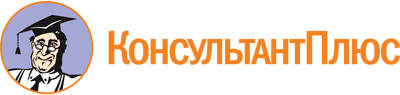 Приказ Министерства культуры РА от 10.01.2022 N 5-п
(ред. от 29.09.2022)
"Об утверждении Плана реализации основных мероприятий государственной программы Республики Адыгея "Развитие культуры" на 2022 год и на плановый период 2023 и 2024 годов"Документ предоставлен КонсультантПлюс

www.consultant.ru

Дата сохранения: 03.06.2023
 Список изменяющих документов(в ред. Приказов Министерства культуры РА от 16.02.2022 N 47-п,от 05.04.2022 N 109-п, от 26.05.2022 N 170-п, от 08.06.2022 N 180-п,от 27.06.2022 N 204-п, от 18.07.2022 N 216-п, от 29.09.2022 N 282-п)Список изменяющих документов(в ред. Приказа Министерства культуры РА от 29.09.2022 N 282-п)N п/п основного мероприятия (мероприятия)Наименование подпрограммы, основного мероприятия (мероприятия)Ответственный исполнитель подпрограммы, исполнитель основного мероприятия (мероприятия)Срок исполнения мероприятияИсточники финансированияРасходы (тыс. руб.)Расходы (тыс. руб.)Расходы (тыс. руб.)N п/п основного мероприятия (мероприятия)Наименование подпрограммы, основного мероприятия (мероприятия)Ответственный исполнитель подпрограммы, исполнитель основного мероприятия (мероприятия)Срок исполнения мероприятияИсточники финансирования202220232024XГосударственная программа "Развитие культуры"Министерство культуры Республики Адыгея, Управление по охране и использованию объектов культурного наследия Республики Адыгея, Министерство строительства, транспорта, жилищно-коммунального и дорожного хозяйства Республики Адыгея, Министерство образования Республики Адыгея, органы местного самоуправления2020 - 2024Всего1277427,181526393,701582322,80XГосударственная программа "Развитие культуры"Министерство культуры Республики Адыгея, Управление по охране и использованию объектов культурного наследия Республики Адыгея, Министерство строительства, транспорта, жилищно-коммунального и дорожного хозяйства Республики Адыгея, Министерство образования Республики Адыгея, органы местного самоуправления2020 - 2024федеральный бюджет218390,30496009,80524675,10XГосударственная программа "Развитие культуры"Министерство культуры Республики Адыгея, Управление по охране и использованию объектов культурного наследия Республики Адыгея, Министерство строительства, транспорта, жилищно-коммунального и дорожного хозяйства Республики Адыгея, Министерство образования Республики Адыгея, органы местного самоуправления2020 - 2024республиканский бюджет Республики Адыгея1010559,43995721,101021329,80XГосударственная программа "Развитие культуры"Министерство культуры Республики Адыгея, Управление по охране и использованию объектов культурного наследия Республики Адыгея, Министерство строительства, транспорта, жилищно-коммунального и дорожного хозяйства Республики Адыгея, Министерство образования Республики Адыгея, органы местного самоуправления2020 - 2024местный бюджет15515,751157,302600,60XГосударственная программа "Развитие культуры"Министерство культуры Республики Адыгея, Управление по охране и использованию объектов культурного наследия Республики Адыгея, Министерство строительства, транспорта, жилищно-коммунального и дорожного хозяйства Республики Адыгея, Министерство образования Республики Адыгея, органы местного самоуправления2020 - 2024внебюджетные источники32961,7033505,5033717,30XПодпрограмма "Развитие культуры, искусства, художественного образования"Министерство культуры Республики Адыгея, Министерство образования Республики Адыгея, Министерство строительства, транспорта, жилищно-коммунального и дорожного хозяйства Республики Адыгея, органы местного самоуправления2020 - 2024Всего409196,05620791,80625810,50XПодпрограмма "Развитие культуры, искусства, художественного образования"Министерство культуры Республики Адыгея, Министерство образования Республики Адыгея, Министерство строительства, транспорта, жилищно-коммунального и дорожного хозяйства Республики Адыгея, органы местного самоуправления2020 - 2024федеральный бюджет218390,30496009,80524675,10XПодпрограмма "Развитие культуры, искусства, художественного образования"Министерство культуры Республики Адыгея, Министерство образования Республики Адыгея, Министерство строительства, транспорта, жилищно-коммунального и дорожного хозяйства Республики Адыгея, органы местного самоуправления2020 - 2024республиканский бюджет Республики Адыгея175090,00123424,7098334,80XПодпрограмма "Развитие культуры, искусства, художественного образования"Министерство культуры Республики Адыгея, Министерство образования Республики Адыгея, Министерство строительства, транспорта, жилищно-коммунального и дорожного хозяйства Республики Адыгея, органы местного самоуправления2020 - 2024местный бюджет15515,751157,302600,60XПодпрограмма "Развитие культуры, искусства, художественного образования"Министерство культуры Республики Адыгея, Министерство образования Республики Адыгея, Министерство строительства, транспорта, жилищно-коммунального и дорожного хозяйства Республики Адыгея, органы местного самоуправления2020 - 2024внебюджетные источники200,00200,00200,001Основное мероприятие "Сохранение и развитие культурного наследия"Министерство культуры Республики Адыгея2020 - 2024Всего3230,002150,002150,001Основное мероприятие "Сохранение и развитие культурного наследия"Министерство культуры Республики Адыгея2020 - 2024республиканский бюджет Республики Адыгея3230,002150,002150,001.1Просветительская и издательская деятельностьМинистерство культуры Республики Адыгея2020 - 2024Всего350,00350,00350,001.1Просветительская и издательская деятельностьМинистерство культуры Республики Адыгея2020 - 2024республиканский бюджет Республики Адыгея350,00350,00350,001.1.1Издание каталогов и буклетовМинистерство культуры Республики Адыгея, ГБУК РА "Картинная галерея Республики Адыгея"2020 - 2024Всего100,00100,00100,001.1.1Издание каталогов и буклетовМинистерство культуры Республики Адыгея, ГБУК РА "Картинная галерея Республики Адыгея"2020 - 2024республиканский бюджет Республики Адыгея100,00100,00100,001.1.2Издание каталогов и буклетовМинистерство культуры Республики Адыгея, ГБУК РА "Национальный музей Республики Адыгея"2020 - 2024Всего250,00250,00250,001.1.2Издание каталогов и буклетовМинистерство культуры Республики Адыгея, ГБУК РА "Национальный музей Республики Адыгея"2020 - 2024республиканский бюджет Республики Адыгея250,00250,00250,001.2Организация, проведение, участие в организации, проведении мероприятий, посвященных значимым событиям, издание печатной продукции, создание фильмов, связанных со значимыми событиямиМинистерство культуры Республики Адыгея2020 - 2024Всего1330,00100,00100,001.2Организация, проведение, участие в организации, проведении мероприятий, посвященных значимым событиям, издание печатной продукции, создание фильмов, связанных со значимыми событиямиМинистерство культуры Республики Адыгея2020 - 2024республиканский бюджет Республики Адыгея1330,00100,00100,001.2.1Организация, проведение, участие в организации, проведении мероприятий, посвященных значимым событиям, издание печатной продукции, создание фильмов, связанных со значимыми событиямиМинистерство культуры Республики Адыгея, ГБУК РА "Государственный ансамбль народной песни Адыгеи "Исламей"2020 - 2024Всего0,00100,000,001.2.1Организация, проведение, участие в организации, проведении мероприятий, посвященных значимым событиям, издание печатной продукции, создание фильмов, связанных со значимыми событиямиМинистерство культуры Республики Адыгея, ГБУК РА "Государственный ансамбль народной песни Адыгеи "Исламей"2020 - 2024республиканский бюджет Республики Адыгея0,00100,000,001.2.2Организация, проведение, участие в организации, проведении мероприятий, посвященных значимым событиям, издание печатной продукции, создание фильмов, связанных со значимыми событиямиМинистерство культуры Республики Адыгея, ГБУК РА "Национальный театр Республики Адыгея имени И.С. Цея"2020 - 2024Всего600,000,000,001.2.2Организация, проведение, участие в организации, проведении мероприятий, посвященных значимым событиям, издание печатной продукции, создание фильмов, связанных со значимыми событиямиМинистерство культуры Республики Адыгея, ГБУК РА "Национальный театр Республики Адыгея имени И.С. Цея"2020 - 2024республиканский бюджет Республики Адыгея600,000,000,001.2.3Организация, проведение, участие в организации, проведении мероприятий, посвященных значимым событиям, издание печатной продукции, создание фильмов, связанных со значимыми событиямиМинистерство культуры Республики Адыгея, ГБУК РА "Русский государственный драматический театр им. А.С. Пушкина"2020 - 2024Всего600,000,000,001.2.3Организация, проведение, участие в организации, проведении мероприятий, посвященных значимым событиям, издание печатной продукции, создание фильмов, связанных со значимыми событиямиМинистерство культуры Республики Адыгея, ГБУК РА "Русский государственный драматический театр им. А.С. Пушкина"2020 - 2024республиканский бюджет Республики Адыгея600,000,000,001.2.4Организация, проведение, участие в организации, проведении мероприятий, посвященных значимым событиям, издание печатной продукции, создание фильмов, связанных со значимыми событиямиМинистерство культуры Республики Адыгея, ГКУК РА "Адыгейская республиканская специальная библиотека для слепых"2020 - 2024Всего130,000,000,001.2.4Организация, проведение, участие в организации, проведении мероприятий, посвященных значимым событиям, издание печатной продукции, создание фильмов, связанных со значимыми событиямиМинистерство культуры Республики Адыгея, ГКУК РА "Адыгейская республиканская специальная библиотека для слепых"2020 - 2024республиканский бюджет Республики Адыгея130,000,000,001.2.5Организация, проведение, участие в организации, проведении мероприятий, посвященных значимым событиям, издание печатной продукции, создание фильмов, связанных со значимыми событиямиМинистерство культуры Республики Адыгея2020 - 2024Всего0,000,00100,001.2.5Организация, проведение, участие в организации, проведении мероприятий, посвященных значимым событиям, издание печатной продукции, создание фильмов, связанных со значимыми событиямиМинистерство культуры Республики Адыгея2020 - 2024республиканский бюджет Республики Адыгея0,000,00100,001.3Мониторинг независимой оценки качества условий оказания услуг учреждениями культуры Республики АдыгеяМинистерство культуры Республики Адыгея2020 - 2024Всего130,00130,00130,001.3Мониторинг независимой оценки качества условий оказания услуг учреждениями культуры Республики АдыгеяМинистерство культуры Республики Адыгея2020 - 2024республиканский бюджет Республики Адыгея130,00130,00130,001.4Комплектование фондов музеевМинистерство культуры Республики Адыгея2020 - 2024Всего350,00350,00350,001.4Комплектование фондов музеевМинистерство культуры Республики Адыгея2020 - 2024республиканский бюджет Республики Адыгея350,00350,00350,001.4.1Комплектование (пополнение) фондов ГБУК РА "Национальный музей Республики Адыгея"Министерство культуры Республики Адыгея, ГБУК РА "Национальный музей Республики Адыгея"2020 - 2024Всего180,00180,00180,001.4.1Комплектование (пополнение) фондов ГБУК РА "Национальный музей Республики Адыгея"Министерство культуры Республики Адыгея, ГБУК РА "Национальный музей Республики Адыгея"2020 - 2024республиканский бюджет Республики Адыгея180,00180,00180,001.4.2Комплектование (пополнение) фондов ГБУК РА "Картинная галерея Республики Адыгея"Министерство культуры Республики Адыгея, ГБУК РА "Картинная галерея Республики Адыгея"2020 - 2024Всего170,00170,00170,001.4.2Комплектование (пополнение) фондов ГБУК РА "Картинная галерея Республики Адыгея"Министерство культуры Республики Адыгея, ГБУК РА "Картинная галерея Республики Адыгея"2020 - 2024республиканский бюджет Республики Адыгея170,00170,00170,001.5Реставрация музейных предметовМинистерство культуры Республики Адыгея2020 - 2024Всего585,00585,00585,001.5Реставрация музейных предметовМинистерство культуры Республики Адыгея2020 - 2024республиканский бюджет Республики Адыгея585,00585,00585,001.5.1Реставрация музейных предметовМинистерство культуры Республики Адыгея, ГБУК РА "Национальный музей Республики Адыгея"2020 - 2024Всего585,00585,00585,001.5.1Реставрация музейных предметовМинистерство культуры Республики Адыгея, ГБУК РА "Национальный музей Республики Адыгея"2020 - 2024республиканский бюджет Республики Адыгея585,00585,00585,001.6Поддержка выставочных проектовМинистерство культуры Республики Адыгея2020 - 2024Всего335,00335,00335,001.6Поддержка выставочных проектовМинистерство культуры Республики Адыгея2020 - 2024республиканский бюджет Республики Адыгея335,00335,00335,001.6.1Участие в проведении, проведение выставочных проектов, конкурсов профессионального изобразительного и декоративно-прикладного искусстваМинистерство культуры Республики Адыгея, ГБУК РА "Картинная галерея Республики Адыгея"2020 - 2024Всего250,00250,00250,001.6.1Участие в проведении, проведение выставочных проектов, конкурсов профессионального изобразительного и декоративно-прикладного искусстваМинистерство культуры Республики Адыгея, ГБУК РА "Картинная галерея Республики Адыгея"2020 - 2024республиканский бюджет Республики Адыгея250,00250,00250,001.6.2Участие народных мастеров в выставках НХПМинистерство культуры Республики Адыгея, ГБУК РА "Центр народной культуры Республики Адыгея"2020 - 2024Всего85,0085,0085,001.6.2Участие народных мастеров в выставках НХПМинистерство культуры Республики Адыгея, ГБУК РА "Центр народной культуры Республики Адыгея"2020 - 2024республиканский бюджет Республики Адыгея85,0085,0085,001.7Поддержка некоммерческих организаций, в том числе социально ориентированных некоммерческих организаций (СОНКО)Министерство культуры Республики Адыгея2020 - 2024Всего150,00300,00300,001.7Поддержка некоммерческих организаций, в том числе социально ориентированных некоммерческих организаций (СОНКО)Министерство культуры Республики Адыгея2020 - 2024республиканский бюджет Республики Адыгея150,00300,00300,001.7.1Предоставление субсидии некоммерческой организации Адыгейскому региональному отделению Общероссийской общественной организации "Союз фотохудожников России"Министерство культуры Республики Адыгея2020 - 2024Всего:0,000,00150,001.7.1Предоставление субсидии некоммерческой организации Адыгейскому региональному отделению Общероссийской общественной организации "Союз фотохудожников России"Министерство культуры Республики Адыгея2020 - 2024республиканский бюджет Республики Адыгея0,000,00150,001.7.2Предоставление субсидии некоммерческой организации Адыгейскому республиканскому отделению Всероссийской творческой общественной организации "Союз художников России"Министерство культуры Республики Адыгея2020 - 2024Всего:150,00150,000,001.7.2Предоставление субсидии некоммерческой организации Адыгейскому республиканскому отделению Всероссийской творческой общественной организации "Союз художников России"Министерство культуры Республики Адыгея2020 - 2024республиканский бюджет Республики Адыгея150,00150,000,001.7.3Предоставление субсидии некоммерческой организации Отделение Общероссийской общественной организации "Союз театральных деятелей Российской Федерации (Всероссийское театральное общество)" - "Союз театральных деятелей Республики Адыгея"Министерство культуры Республики Адыгея2020 - 2024Всего:0,00150,000,001.7.3Предоставление субсидии некоммерческой организации Отделение Общероссийской общественной организации "Союз театральных деятелей Российской Федерации (Всероссийское театральное общество)" - "Союз театральных деятелей Республики Адыгея"Министерство культуры Республики Адыгея2020 - 2024республиканский бюджет Республики Адыгея0,00150,000,001.7.4Предоставление субсидии некоммерческой организации "Региональное отделение Союз композиторов Республики Адыгея Общественной организации "Союз композиторов России"Министерство культуры Республики Адыгея2020 - 2024Всего:0,000,00150,001.7.4Предоставление субсидии некоммерческой организации "Региональное отделение Союз композиторов Республики Адыгея Общественной организации "Союз композиторов России"Министерство культуры Республики Адыгея2020 - 2024республиканский бюджет Республики Адыгея0,000,00150,002Основное мероприятие "Комплекс мероприятий, посвященных празднованию 100-летия образования Республики Адыгея"Министерство культуры Республики Адыгея, Министерство образования Республики Адыгея2020 - 2022Всего125854,400,000,002Основное мероприятие "Комплекс мероприятий, посвященных празднованию 100-летия образования Республики Адыгея"Министерство культуры Республики Адыгея, Министерство образования Республики Адыгея2020 - 2022федеральный бюджет44883,200,000,002Основное мероприятие "Комплекс мероприятий, посвященных празднованию 100-летия образования Республики Адыгея"Министерство культуры Республики Адыгея, Министерство образования Республики Адыгея2020 - 2022республиканский бюджет Республики Адыгея79400,600,000,002Основное мероприятие "Комплекс мероприятий, посвященных празднованию 100-летия образования Республики Адыгея"Министерство культуры Республики Адыгея, Министерство образования Республики Адыгея2020 - 2022местный бюджет1570,600,000,002.1Реализация культурно-массовых мероприятий, проведение выставок и фестивалейМинистерство культуры Республики Адыгея2020 - 2022Всего24226,600,000,002.1Реализация культурно-массовых мероприятий, проведение выставок и фестивалейМинистерство культуры Республики Адыгея2020 - 2022федеральный бюджет23984,300,000,002.1Реализация культурно-массовых мероприятий, проведение выставок и фестивалейМинистерство культуры Республики Адыгея2020 - 2022республиканский бюджет Республики Адыгея242,300,000,002.1.1Организация и проведение международного фестиваля-конкурса детского и юношеского художественного творчества "Звездочки Адыгея"Министерство культуры Республики Адыгея, ГБУК РА "Центр народной культуры Республики Адыгеи"2020 - 2022Всего1000,000,000,002.1.1Организация и проведение международного фестиваля-конкурса детского и юношеского художественного творчества "Звездочки Адыгея"Министерство культуры Республики Адыгея, ГБУК РА "Центр народной культуры Республики Адыгеи"2020 - 2022федеральный бюджет990,000,000,002.1.1Организация и проведение международного фестиваля-конкурса детского и юношеского художественного творчества "Звездочки Адыгея"Министерство культуры Республики Адыгея, ГБУК РА "Центр народной культуры Республики Адыгеи"2020 - 2022республиканский бюджет Республики Адыгея10,000,000,002.1.2Организация и проведение Дней Республики Адыгея в Карачаево-Черкесской Республике, Кабардино-Балкарской Республике, Краснодарском крае, Республике КрымМинистерство культуры Республики Адыгея2020 - 2022Всего3276,600,000,002.1.2Организация и проведение Дней Республики Адыгея в Карачаево-Черкесской Республике, Кабардино-Балкарской Республике, Краснодарском крае, Республике КрымМинистерство культуры Республики Адыгея2020 - 2022федеральный бюджет3243,800,000,002.1.2Организация и проведение Дней Республики Адыгея в Карачаево-Черкесской Республике, Кабардино-Балкарской Республике, Краснодарском крае, Республике КрымМинистерство культуры Республики Адыгея2020 - 2022республиканский бюджет Республики Адыгея32,800,000,002.1.2.1Организация и проведение Дней Республики Адыгея в Карачаево-Черкесской Республике, Кабардино-Балкарской Республике, Краснодарском крае, Республике КрымМинистерство культуры Республики Адыгея, ГБУ РА "Государственная филармония Республики Адыгея"2022Всего603,000,000,002.1.2.1Организация и проведение Дней Республики Адыгея в Карачаево-Черкесской Республике, Кабардино-Балкарской Республике, Краснодарском крае, Республике КрымМинистерство культуры Республики Адыгея, ГБУ РА "Государственная филармония Республики Адыгея"2022федеральный бюджет597,000,000,002.1.2.1Организация и проведение Дней Республики Адыгея в Карачаево-Черкесской Республике, Кабардино-Балкарской Республике, Краснодарском крае, Республике КрымМинистерство культуры Республики Адыгея, ГБУ РА "Государственная филармония Республики Адыгея"2022республиканский бюджет Республики Адыгея6,000,000,002.1.2.2Организация и проведение Дней Республики Адыгея в Карачаево-Черкесской Республике, Кабардино-Балкарской Республике, Краснодарском крае, Республике КрымМинистерство культуры Республики Адыгея, ГБУК "Национальный театр Республики Адыгея им. И.С. Цея"2022Всего979,100,000,002.1.2.2Организация и проведение Дней Республики Адыгея в Карачаево-Черкесской Республике, Кабардино-Балкарской Республике, Краснодарском крае, Республике КрымМинистерство культуры Республики Адыгея, ГБУК "Национальный театр Республики Адыгея им. И.С. Цея"2022федеральный бюджет969,300,000,002.1.2.2Организация и проведение Дней Республики Адыгея в Карачаево-Черкесской Республике, Кабардино-Балкарской Республике, Краснодарском крае, Республике КрымМинистерство культуры Республики Адыгея, ГБУК "Национальный театр Республики Адыгея им. И.С. Цея"2022республиканский бюджет Республики Адыгея9,800,000,002.1.2.3Организация и проведение Дней Республики Адыгея в Карачаево-Черкесской Республике, Кабардино-Балкарской Республике, Краснодарском крае, Республике КрымМинистерство культуры Республики Адыгея, ГБУК РА "Русский государственный драматический театр им. А.С. Пушкина"2022Всего239,100,000,002.1.2.3Организация и проведение Дней Республики Адыгея в Карачаево-Черкесской Республике, Кабардино-Балкарской Республике, Краснодарском крае, Республике КрымМинистерство культуры Республики Адыгея, ГБУК РА "Русский государственный драматический театр им. А.С. Пушкина"2022федеральный бюджет236,700,000,002.1.2.3Организация и проведение Дней Республики Адыгея в Карачаево-Черкесской Республике, Кабардино-Балкарской Республике, Краснодарском крае, Республике КрымМинистерство культуры Республики Адыгея, ГБУК РА "Русский государственный драматический театр им. А.С. Пушкина"2022республиканский бюджет Республики Адыгея2,400,000,002.1.2.4Организация и проведение Дней Республики Адыгея в Карачаево-Черкесской Республике, Кабардино-Балкарской Республике, Краснодарском крае, Республике КрымМинистерство культуры Республики Адыгея, ГБУК РА "Государственный академический ансамбль народного танца Адыгеи "Нальмэс"2022Всего1076,800,000,002.1.2.4Организация и проведение Дней Республики Адыгея в Карачаево-Черкесской Республике, Кабардино-Балкарской Республике, Краснодарском крае, Республике КрымМинистерство культуры Республики Адыгея, ГБУК РА "Государственный академический ансамбль народного танца Адыгеи "Нальмэс"2022федеральный бюджет1066,000,000,002.1.2.4Организация и проведение Дней Республики Адыгея в Карачаево-Черкесской Республике, Кабардино-Балкарской Республике, Краснодарском крае, Республике КрымМинистерство культуры Республики Адыгея, ГБУК РА "Государственный академический ансамбль народного танца Адыгеи "Нальмэс"2022республиканский бюджет Республики Адыгея10,800,000,002.1.2.5Организация и проведение Дней Республики Адыгея в Карачаево-Черкесской Республике, Кабардино-Балкарской Республике, Краснодарском крае, Республике КрымМинистерство культуры Республики Адыгея, ГБУК РА "Государственный ансамбль народной песни Адыгеи "Исламей"2022Всего167,000,000,002.1.2.5Организация и проведение Дней Республики Адыгея в Карачаево-Черкесской Республике, Кабардино-Балкарской Республике, Краснодарском крае, Республике КрымМинистерство культуры Республики Адыгея, ГБУК РА "Государственный ансамбль народной песни Адыгеи "Исламей"2022федеральный бюджет165,300,000,002.1.2.5Организация и проведение Дней Республики Адыгея в Карачаево-Черкесской Республике, Кабардино-Балкарской Республике, Краснодарском крае, Республике КрымМинистерство культуры Республики Адыгея, ГБУК РА "Государственный ансамбль народной песни Адыгеи "Исламей"2022республиканский бюджет Республики Адыгея1,700,000,002.1.2.6Организация и проведение Дней Республики Адыгея в Карачаево-Черкесской Республике, Кабардино-Балкарской Республике, Краснодарском крае, Республике КрымМинистерство культуры Республики Адыгея, ГБУК РА "Картинная галерея Республики Адыгея"2022Всего102,700,000,002.1.2.6Организация и проведение Дней Республики Адыгея в Карачаево-Черкесской Республике, Кабардино-Балкарской Республике, Краснодарском крае, Республике КрымМинистерство культуры Республики Адыгея, ГБУК РА "Картинная галерея Республики Адыгея"2022федеральный бюджет101,700,000,002.1.2.6Организация и проведение Дней Республики Адыгея в Карачаево-Черкесской Республике, Кабардино-Балкарской Республике, Краснодарском крае, Республике КрымМинистерство культуры Республики Адыгея, ГБУК РА "Картинная галерея Республики Адыгея"2022республиканский бюджет Республики Адыгея1,000,000,002.1.2.7Организация и проведение Дней Республики Адыгея в Карачаево-Черкесской Республике, Кабардино-Балкарской Республике, Краснодарском крае, Республике КрымМинистерство культуры Республики Адыгея, ГБУК РА "Центр народной культуры Республики Адыгея"2022Всего108,900,000,002.1.2.7Организация и проведение Дней Республики Адыгея в Карачаево-Черкесской Республике, Кабардино-Балкарской Республике, Краснодарском крае, Республике КрымМинистерство культуры Республики Адыгея, ГБУК РА "Центр народной культуры Республики Адыгея"2022федеральный бюджет107,800,000,002.1.2.7Организация и проведение Дней Республики Адыгея в Карачаево-Черкесской Республике, Кабардино-Балкарской Республике, Краснодарском крае, Республике КрымМинистерство культуры Республики Адыгея, ГБУК РА "Центр народной культуры Республики Адыгея"2022республиканский бюджет Республики Адыгея1,100,000,002.1.2.8Организация и проведение Дней Республики Адыгея в Карачаево-Черкесской Республике, Кабардино-Балкарской Республике, Краснодарском крае, Республике КрымМинистерство культуры Республики Адыгея2022Всего0,000,000,002.1.2.8Организация и проведение Дней Республики Адыгея в Карачаево-Черкесской Республике, Кабардино-Балкарской Республике, Краснодарском крае, Республике КрымМинистерство культуры Республики Адыгея2022федеральный бюджет0,000,000,002.1.2.8Организация и проведение Дней Республики Адыгея в Карачаево-Черкесской Республике, Кабардино-Балкарской Республике, Краснодарском крае, Республике КрымМинистерство культуры Республики Адыгея2022республиканский бюджет Республики Адыгея0,000,000,002.1.3Организация и проведение международного фестиваля адыгской культурыМинистерство культуры Республики Адыгея, ГБУК РА "Центр народной культуры Республики Адыгея"2020 - 2022Всего2500,000,000,002.1.3Организация и проведение международного фестиваля адыгской культурыМинистерство культуры Республики Адыгея, ГБУК РА "Центр народной культуры Республики Адыгея"2020 - 2022федеральный бюджет2475,000,000,002.1.3Организация и проведение международного фестиваля адыгской культурыМинистерство культуры Республики Адыгея, ГБУК РА "Центр народной культуры Республики Адыгея"2020 - 2022республиканский бюджет Республики Адыгея25,000,000,002.1.4Организация и проведение международного фестиваля-конкурса "Черкешенка" "Адыгэ пшъшь"Министерство культуры Республики Адыгея, ГБУК РА "Центр народной культуры Республики Адыгея"2020 - 2022Всего1200,000,000,002.1.4Организация и проведение международного фестиваля-конкурса "Черкешенка" "Адыгэ пшъшь"Министерство культуры Республики Адыгея, ГБУК РА "Центр народной культуры Республики Адыгея"2020 - 2022федеральный бюджет1188,000,000,002.1.4Организация и проведение международного фестиваля-конкурса "Черкешенка" "Адыгэ пшъшь"Министерство культуры Республики Адыгея, ГБУК РА "Центр народной культуры Республики Адыгея"2020 - 2022республиканский бюджет Республики Адыгея12,000,000,002.1.5Организация и проведение межрегионального театрального фестиваля для детей "Театральное зазеркалье"Министерство культуры Республики Адыгея, ГБУ РА "Государственная филармония Республики Адыгея"2020 - 2022Всего300,000,000,002.1.5Организация и проведение межрегионального театрального фестиваля для детей "Театральное зазеркалье"Министерство культуры Республики Адыгея, ГБУ РА "Государственная филармония Республики Адыгея"2020 - 2022федеральный бюджет297,000,000,002.1.5Организация и проведение межрегионального театрального фестиваля для детей "Театральное зазеркалье"Министерство культуры Республики Адыгея, ГБУ РА "Государственная филармония Республики Адыгея"2020 - 2022республиканский бюджет Республики Адыгея3,000,000,002.1.6Организация и проведение межрегионального фестиваля адыго-абхазских театров "Кавказский меловой круг"Министерство культуры Республики Адыгея, ГБУК "Национальный театр Республики Адыгея им. И.С. Цея"2020 - 2022Всего750,000,000,002.1.6Организация и проведение межрегионального фестиваля адыго-абхазских театров "Кавказский меловой круг"Министерство культуры Республики Адыгея, ГБУК "Национальный театр Республики Адыгея им. И.С. Цея"2020 - 2022федеральный бюджет742,500,000,002.1.6Организация и проведение межрегионального фестиваля адыго-абхазских театров "Кавказский меловой круг"Министерство культуры Республики Адыгея, ГБУК "Национальный театр Республики Адыгея им. И.С. Цея"2020 - 2022республиканский бюджет Республики Адыгея7,500,000,002.1.7Организация и проведение гастролей театров Республики Адыгея в субъектах Российской Федерации и Республике АбхазияМинистерство культуры Республики Адыгея2020 - 2022Всего700,000,000,002.1.7Организация и проведение гастролей театров Республики Адыгея в субъектах Российской Федерации и Республике АбхазияМинистерство культуры Республики Адыгея2020 - 2022федеральный бюджет693,000,000,002.1.7Организация и проведение гастролей театров Республики Адыгея в субъектах Российской Федерации и Республике АбхазияМинистерство культуры Республики Адыгея2020 - 2022республиканский бюджет Республики Адыгея7,000,000,002.1.7.1Организация и проведение гастролей театров в субъектах Российской Федерации и Республике АбхазияМинистерство культуры Республики Адыгея, ГБУК "Национальный театр Республики Адыгея"2020 - 2022Всего266,000,000,002.1.7.1Организация и проведение гастролей театров в субъектах Российской Федерации и Республике АбхазияМинистерство культуры Республики Адыгея, ГБУК "Национальный театр Республики Адыгея"2020 - 2022федеральный бюджет263,340,000,002.1.7.1Организация и проведение гастролей театров в субъектах Российской Федерации и Республике АбхазияМинистерство культуры Республики Адыгея, ГБУК "Национальный театр Республики Адыгея"2020 - 2022республиканский бюджет Республики Адыгея2,660,000,002.1.7.2Организация и проведение гастролей театров в субъектах Российской Федерации и Республике АбхазияМинистерство культуры Республики Адыгея, ГБУ РА "Государственная филармония Республики Адыгея"2020 - 2022Всего434,000,000,002.1.7.2Организация и проведение гастролей театров в субъектах Российской Федерации и Республике АбхазияМинистерство культуры Республики Адыгея, ГБУ РА "Государственная филармония Республики Адыгея"2020 - 2022федеральный бюджет429,660,000,002.1.7.2Организация и проведение гастролей театров в субъектах Российской Федерации и Республике АбхазияМинистерство культуры Республики Адыгея, ГБУ РА "Государственная филармония Республики Адыгея"2020 - 2022республиканский бюджет Республики Адыгея4,340,000,002.1.8Создание выставок и экспозиций:Министерство культуры Республики Адыгея, ГБУК РА "Национальный музей Республики Адыгея"2020 - 2022Всего1200,000,000,002.1.8Создание выставок и экспозиций:Министерство культуры Республики Адыгея, ГБУК РА "Национальный музей Республики Адыгея"2020 - 2022федеральный бюджет1188,000,000,002.1.8Создание выставок и экспозиций:Министерство культуры Республики Адыгея, ГБУК РА "Национальный музей Республики Адыгея"2020 - 2022республиканский бюджет Республики Адыгея12,000,000,002.1.8.1"Культура меотов и эпоха средневековья на территории Северо-Западного Кавказа"Министерство культуры Республики Адыгея, ГБУК РА "Национальный музей Республики Адыгея"2020 - 2022Всего900,000,000,002.1.8.1"Культура меотов и эпоха средневековья на территории Северо-Западного Кавказа"Министерство культуры Республики Адыгея, ГБУК РА "Национальный музей Республики Адыгея"2020 - 2022федеральный бюджет891,000,000,002.1.8.1"Культура меотов и эпоха средневековья на территории Северо-Западного Кавказа"Министерство культуры Республики Адыгея, ГБУК РА "Национальный музей Республики Адыгея"2020 - 2022республиканский бюджет Республики Адыгея9,000,000,002.1.8.3"100 лет государственности Адыгеи"Министерство культуры Республики Адыгея, ГБУК РА "Национальный музей Республики Адыгея"2020 - 2022Всего300,000,000,002.1.8.3"100 лет государственности Адыгеи"Министерство культуры Республики Адыгея, ГБУК РА "Национальный музей Республики Адыгея"2020 - 2022федеральный бюджет297,000,000,002.1.8.3"100 лет государственности Адыгеи"Министерство культуры Республики Адыгея, ГБУК РА "Национальный музей Республики Адыгея"2020 - 2022республиканский бюджет Республики Адыгея3,000,000,002.1.9Организация и проведение регионального фольклорного праздника встречи Нового года по адыгским традициям "Ильэсыкэ мэфэк"Министерство культуры Республики Адыгея, ГБУК РА "Центр народной культуры Республики Адыгея"2020 - 2022Всего200,000,000,002.1.9Организация и проведение регионального фольклорного праздника встречи Нового года по адыгским традициям "Ильэсыкэ мэфэк"Министерство культуры Республики Адыгея, ГБУК РА "Центр народной культуры Республики Адыгея"2020 - 2022федеральный бюджет198,000,000,002.1.9Организация и проведение регионального фольклорного праздника встречи Нового года по адыгским традициям "Ильэсыкэ мэфэк"Министерство культуры Республики Адыгея, ГБУК РА "Центр народной культуры Республики Адыгея"2020 - 2022республиканский бюджет Республики Адыгея2,000,000,002.1.10Организация и проведение выставки-ярмарки изделий мастеров ИЗО, ДПИ, НХПМинистерство культуры Республики Адыгея, ГБУК РА "Центр народной культуры Республики Адыгея"2020 - 2022Всего1000,000,000,002.1.10Организация и проведение выставки-ярмарки изделий мастеров ИЗО, ДПИ, НХПМинистерство культуры Республики Адыгея, ГБУК РА "Центр народной культуры Республики Адыгея"2020 - 2022федеральный бюджет990,000,000,002.1.10Организация и проведение выставки-ярмарки изделий мастеров ИЗО, ДПИ, НХПМинистерство культуры Республики Адыгея, ГБУК РА "Центр народной культуры Республики Адыгея"2020 - 2022республиканский бюджет Республики Адыгея10,000,000,002.1.11Организация и проведение выставки "Вековой путь: от автономии к республике"Министерство культуры Республики Адыгея, ГБУК РА "Национальная библиотека Республики Адыгея"2020 - 2022Всего200,000,000,002.1.11Организация и проведение выставки "Вековой путь: от автономии к республике"Министерство культуры Республики Адыгея, ГБУК РА "Национальная библиотека Республики Адыгея"2020 - 2022федеральный бюджет198,000,000,002.1.11Организация и проведение выставки "Вековой путь: от автономии к республике"Министерство культуры Республики Адыгея, ГБУК РА "Национальная библиотека Республики Адыгея"2020 - 2022республиканский бюджет Республики Адыгея2,000,000,002.1.12Организация и проведение Дней Республики Адыгея в Совете Федерации Федерального Собрания Российской Федерации, Дней Республики Адыгея в Государственном Кремлевском ДворцеМинистерство культуры Республики Адыгея2020 - 2022Всего10500,000,000,002.1.12Организация и проведение Дней Республики Адыгея в Совете Федерации Федерального Собрания Российской Федерации, Дней Республики Адыгея в Государственном Кремлевском ДворцеМинистерство культуры Республики Адыгея2020 - 2022федеральный бюджет10395,000,000,002.1.12Организация и проведение Дней Республики Адыгея в Совете Федерации Федерального Собрания Российской Федерации, Дней Республики Адыгея в Государственном Кремлевском ДворцеМинистерство культуры Республики Адыгея2020 - 2022республиканский бюджет Республики Адыгея105,000,000,002.1.12.1Организация выставок и иных мероприятий в рамках Дней Республики Адыгея в городе Москве: Дни Республики Адыгея в Государственном Кремлевском ДворцеМинистерство культуры Республики Адыгея, Союз "Торгово-промышленная палата Республики Адыгея"2020 - 2022Всего10500,000,000,002.1.12.1Организация выставок и иных мероприятий в рамках Дней Республики Адыгея в городе Москве: Дни Республики Адыгея в Государственном Кремлевском ДворцеМинистерство культуры Республики Адыгея, Союз "Торгово-промышленная палата Республики Адыгея"2020 - 2022федеральный бюджет10395,000,000,002.1.12.1Организация выставок и иных мероприятий в рамках Дней Республики Адыгея в городе Москве: Дни Республики Адыгея в Государственном Кремлевском ДворцеМинистерство культуры Республики Адыгея, Союз "Торгово-промышленная палата Республики Адыгея"2020 - 2022республиканский бюджет Республики Адыгея105,000,000,002.1.12.2Организация и проведение Дней Республики Адыгея в Совете Федерации Федерального Собрания Российской Федерации, Дней Республики Адыгея в Государственном Кремлевском ДворцеМинистерство культуры Республики Адыгея, ГБУК РА "Государственный академический ансамбль народного танца Адыгеи "Нальмэс"2020 - 2022Всего0,000,000,002.1.12.2Организация и проведение Дней Республики Адыгея в Совете Федерации Федерального Собрания Российской Федерации, Дней Республики Адыгея в Государственном Кремлевском ДворцеМинистерство культуры Республики Адыгея, ГБУК РА "Государственный академический ансамбль народного танца Адыгеи "Нальмэс"2020 - 2022республиканский бюджет Республики Адыгея0,000,000,002.1.13Организация и проведение межрегионального фестиваля любительских детских театральных коллективовМинистерство культуры Республики Адыгея, ГБУК РА "Центр народной культуры Республики Адыгея"2020 - 2022Всего200,000,000,002.1.13Организация и проведение межрегионального фестиваля любительских детских театральных коллективовМинистерство культуры Республики Адыгея, ГБУК РА "Центр народной культуры Республики Адыгея"2020 - 2022федеральный бюджет198,000,000,002.1.13Организация и проведение межрегионального фестиваля любительских детских театральных коллективовМинистерство культуры Республики Адыгея, ГБУК РА "Центр народной культуры Республики Адыгея"2020 - 2022республиканский бюджет Республики Адыгея2,000,000,002.1.14Организация и проведение гастролей концертных организаций Республики Адыгея в субъектах Российской Федерации и Республики АбхазияМинистерство культуры Республики Адыгея2020 - 2022Всего700,000,000,002.1.14Организация и проведение гастролей концертных организаций Республики Адыгея в субъектах Российской Федерации и Республики АбхазияМинистерство культуры Республики Адыгея2020 - 2022федеральный бюджет693,000,000,002.1.14Организация и проведение гастролей концертных организаций Республики Адыгея в субъектах Российской Федерации и Республики АбхазияМинистерство культуры Республики Адыгея2020 - 2022республиканский бюджет Республики Адыгея7,000,000,002.1.14.1Организация и проведение гастролей ГБУ РА "Государственная филармония Республики Адыгея" в субъектах Российской Федерации и Республики АбхазияМинистерство культуры Республики Адыгея, ГБУ РА "Государственная филармония Республики Адыгея"2020 - 2022Всего700,000,000,002.1.14.1Организация и проведение гастролей ГБУ РА "Государственная филармония Республики Адыгея" в субъектах Российской Федерации и Республики АбхазияМинистерство культуры Республики Адыгея, ГБУ РА "Государственная филармония Республики Адыгея"2020 - 2022федеральный бюджет693,000,000,002.1.14.1Организация и проведение гастролей ГБУ РА "Государственная филармония Республики Адыгея" в субъектах Российской Федерации и Республики АбхазияМинистерство культуры Республики Адыгея, ГБУ РА "Государственная филармония Республики Адыгея"2020 - 2022республиканский бюджет Республики Адыгея7,000,000,002.1.15Организация и проведение региональных конкурсов произведений изобразительного и декоративно-прикладного искусства, фотоискусства, посвященных 100-летию образования Республики АдыгеяМинистерство культуры Республики Адыгея, ГБУК РА "Картинная галерея Республики Адыгея"2020 - 2022Всего500,000,000,002.1.15Организация и проведение региональных конкурсов произведений изобразительного и декоративно-прикладного искусства, фотоискусства, посвященных 100-летию образования Республики АдыгеяМинистерство культуры Республики Адыгея, ГБУК РА "Картинная галерея Республики Адыгея"2020 - 2022федеральный бюджет495,000,000,002.1.15Организация и проведение региональных конкурсов произведений изобразительного и декоративно-прикладного искусства, фотоискусства, посвященных 100-летию образования Республики АдыгеяМинистерство культуры Республики Адыгея, ГБУК РА "Картинная галерея Республики Адыгея"2020 - 2022республиканский бюджет Республики Адыгея5,000,000,002.2Просветительская деятельностьМинистерство культуры Республики Адыгея2020 - 2022Всего1610,000,000,002.2Просветительская деятельностьМинистерство культуры Республики Адыгея2020 - 2022федеральный бюджет1593,900,000,002.2Просветительская деятельностьМинистерство культуры Республики Адыгея2020 - 2022республиканский бюджет Республики Адыгея16,100,000,002.2.1Организация и проведение межрегиональной научно-практической конференции АРИГИ им. Керашева "Государственность Адыгеи: этапы становления и развития", посвященной 100-летию со дня образования Республики Адыгея, издание сборника по итогам конференцииМинистерство образования Республики Адыгея2020 - 2022Всего390,000,000,002.2.1Организация и проведение межрегиональной научно-практической конференции АРИГИ им. Керашева "Государственность Адыгеи: этапы становления и развития", посвященной 100-летию со дня образования Республики Адыгея, издание сборника по итогам конференцииМинистерство образования Республики Адыгея2020 - 2022федеральный бюджет386,100,000,002.2.1Организация и проведение межрегиональной научно-практической конференции АРИГИ им. Керашева "Государственность Адыгеи: этапы становления и развития", посвященной 100-летию со дня образования Республики Адыгея, издание сборника по итогам конференцииМинистерство образования Республики Адыгея2020 - 2022республиканский бюджет Республики Адыгея3,900,000,002.2.2Разработка эскизов, изготовление печатной продукции к празднованию 100-летия образования Республики АдыгеяМинистерство культуры Республики Адыгея2020 - 2022Всего420,000,000,002.2.2Разработка эскизов, изготовление печатной продукции к празднованию 100-летия образования Республики АдыгеяМинистерство культуры Республики Адыгея2020 - 2022федеральный бюджет415,800,000,002.2.2Разработка эскизов, изготовление печатной продукции к празднованию 100-летия образования Республики АдыгеяМинистерство культуры Республики Адыгея2020 - 2022республиканский бюджет Республики Адыгея4,200,000,002.2.3Организация и проведение открытой межрегиональной научно-практической конференции "Музыкальная культура Адыгеи: традиции и современность", издание сборника материаловМинистерство культуры Республики Адыгея, ТБОДО РА "АРДШИ имени К.Х. Тлецерука"2020 - 2022Всего800,000,000,002.2.3Организация и проведение открытой межрегиональной научно-практической конференции "Музыкальная культура Адыгеи: традиции и современность", издание сборника материаловМинистерство культуры Республики Адыгея, ТБОДО РА "АРДШИ имени К.Х. Тлецерука"2020 - 2022федеральный бюджет792,000,000,002.2.3Организация и проведение открытой межрегиональной научно-практической конференции "Музыкальная культура Адыгеи: традиции и современность", издание сборника материаловМинистерство культуры Республики Адыгея, ТБОДО РА "АРДШИ имени К.Х. Тлецерука"2020 - 2022республиканский бюджет Республики Адыгея8,000,000,002.3Капитальный ремонт зданий и помещенийМинистерство культуры Республики Адыгея2020 - 2022Всего19500,000,000,002.3Капитальный ремонт зданий и помещенийМинистерство культуры Республики Адыгея2020 - 2022федеральный бюджет19305,000,000,002.3Капитальный ремонт зданий и помещенийМинистерство культуры Республики Адыгея2020 - 2022республиканский бюджет Республики Адыгея195,000,000,002.3.1Ремонт здания ГБПОО РА "Адыгейский республиканский колледж искусств им. У.Х. Тхабисимова"Министерство культуры Республики Адыгея, ГБПОО РА "АРКИ им. У.Х. Тхабисимова"2020 - 2022Всего19500,000,000,002.3.1Ремонт здания ГБПОО РА "Адыгейский республиканский колледж искусств им. У.Х. Тхабисимова"Министерство культуры Республики Адыгея, ГБПОО РА "АРКИ им. У.Х. Тхабисимова"2020 - 2022федеральный бюджет19305,000,000,002.3.1Ремонт здания ГБПОО РА "Адыгейский республиканский колледж искусств им. У.Х. Тхабисимова"Министерство культуры Республики Адыгея, ГБПОО РА "АРКИ им. У.Х. Тхабисимова"2020 - 2022республиканский бюджет Республики Адыгея195,000,000,002.4Проведение мероприятий в рамках Сводного регионального плана мероприятий, посвященных 100-летию государственности Адыгеи, на 2022 годМинистерство культуры Республики Адыгея2022Всего80517,800,000,002.4Проведение мероприятий в рамках Сводного регионального плана мероприятий, посвященных 100-летию государственности Адыгеи, на 2022 годМинистерство культуры Республики Адыгея2022республиканский бюджет Республики Адыгея78947,200,000,002.4Проведение мероприятий в рамках Сводного регионального плана мероприятий, посвященных 100-летию государственности Адыгеи, на 2022 годМинистерство культуры Республики Адыгея2022местный бюджет1570,600,000,002.4.1Организация и проведение второго республиканского конкурса короткометражных фильмов "Адыгея, я люблю тебя"Министерство культуры Республики Адыгея, ГБУК РА "Центр народной культуры Республики Адыгея"2022Всего500,000,000,002.4.1Организация и проведение второго республиканского конкурса короткометражных фильмов "Адыгея, я люблю тебя"Министерство культуры Республики Адыгея, ГБУК РА "Центр народной культуры Республики Адыгея"2022республиканский бюджет Республики Адыгея500,000,000,002.4.2Организация и проведение фестиваля самобытной культуры народов АдыгеиМинистерство культуры Республики Адыгея, ГБУК РА "Центр народной культуры Республики Адыгея"2022Всего1000,000,000,002.4.2Организация и проведение фестиваля самобытной культуры народов АдыгеиМинистерство культуры Республики Адыгея, ГБУК РА "Центр народной культуры Республики Адыгея"2022республиканский бюджет Республики Адыгея1000,000,000,002.4.3Организация и проведение Международной акции "100 исполнителей на народных инструментах" (демонстрация национальных костюмов, старинных адыгских народных инструментов в процессе исполнения народных мелодий и наигрышей музыкантами в совмещенном формате онлайн-офлайн: популяризация лучших образцов народного творчества; знакомство с народными музыкантами); мастер-шоу "Джэгуако" (Хатияко) (распорядитель празднества)Министерство культуры Республики Адыгея, ГБУК РА "Центр народной культуры Республики Адыгея"2022Всего466,900,000,002.4.3Организация и проведение Международной акции "100 исполнителей на народных инструментах" (демонстрация национальных костюмов, старинных адыгских народных инструментов в процессе исполнения народных мелодий и наигрышей музыкантами в совмещенном формате онлайн-офлайн: популяризация лучших образцов народного творчества; знакомство с народными музыкантами); мастер-шоу "Джэгуако" (Хатияко) (распорядитель празднества)Министерство культуры Республики Адыгея, ГБУК РА "Центр народной культуры Республики Адыгея"2022республиканский бюджет Республики Адыгея466,900,000,002.4.4Приобретение мобильной видеостудии и системы связиМинистерство культуры Республики Адыгея, ГБУ РА "Государственная филармония Республики Адыгея"2022Всего2092,000,000,002.4.4Приобретение мобильной видеостудии и системы связиМинистерство культуры Республики Адыгея, ГБУ РА "Государственная филармония Республики Адыгея"2022республиканский бюджет Республики Адыгея2092,000,000,002.4.5Производство фильма, посвященного 100-летию государственности АдыгеиМинистерство культуры Республики Адыгея, ГБУ РА "Государственная филармония Республики Адыгея"2022Всего800,000,000,002.4.5Производство фильма, посвященного 100-летию государственности АдыгеиМинистерство культуры Республики Адыгея, ГБУ РА "Государственная филармония Республики Адыгея"2022республиканский бюджет Республики Адыгея800,000,000,002.4.6Организация и проведение торжественного заседания и праздничного концерта, посвященных 100-летию государственности Республики АдыгеяМинистерство культуры Республики Адыгея,2022Всего3555,800,000,002.4.6Организация и проведение торжественного заседания и праздничного концерта, посвященных 100-летию государственности Республики АдыгеяМинистерство культуры Республики Адыгея,2022республиканский бюджет Республики Адыгея3555,800,000,002.4.6.1Организация и проведение торжественного заседания и праздничного концерта, посвященных 100-летию государственности Республики АдыгеяМинистерство культуры Республики Адыгея, ГБУ РА "Государственная филармония Республики Адыгея"2022Всего3320,000,000,002.4.6.1Организация и проведение торжественного заседания и праздничного концерта, посвященных 100-летию государственности Республики АдыгеяМинистерство культуры Республики Адыгея, ГБУ РА "Государственная филармония Республики Адыгея"2022республиканский бюджет Республики Адыгея3320,000,000,002.4.6.2Организация и проведение торжественного заседания и праздничного концерта, посвященных 100-летию государственности Республики АдыгеяМинистерство культуры Республики Адыгея2022Всего235,800,000,002.4.6.2Организация и проведение торжественного заседания и праздничного концерта, посвященных 100-летию государственности Республики АдыгеяМинистерство культуры Республики Адыгея2022республиканский бюджет Республики Адыгея235,800,000,002.4.7Организация и проведение концертной программы, посвященной 100-летию государственности Адыгеи (республиканский стадион; парк)Министерство культуры Республики Адыгея, ГБУ РА "Государственная филармония Республики Адыгея"2022Всего13530,000,000,002.4.7Организация и проведение концертной программы, посвященной 100-летию государственности Адыгеи (республиканский стадион; парк)Министерство культуры Республики Адыгея, ГБУ РА "Государственная филармония Республики Адыгея"2022республиканский бюджет Республики Адыгея13530,000,000,002.4.7.1Организация и проведение концертной программы, посвященной 100-летию государственности Адыгеи (республиканский стадион; парк)Министерство культуры Республики Адыгея, ГБУ РА "Государственная филармония Республики Адыгея"2022Всего13530,000,000,002.4.7.1Организация и проведение концертной программы, посвященной 100-летию государственности Адыгеи (республиканский стадион; парк)Министерство культуры Республики Адыгея, ГБУ РА "Государственная филармония Республики Адыгея"2022республиканский бюджет Республики Адыгея13530,000,000,002.4.7.2Организация и проведение концертной программы, посвященной 100-летию государственности Адыгеи (республиканский стадион; парк)Министерство культуры Республики Адыгея, Союз "Торгово-промышленная палата Республики Адыгея"2022Всего0,000,000,002.4.7.2Организация и проведение концертной программы, посвященной 100-летию государственности Адыгеи (республиканский стадион; парк)Министерство культуры Республики Адыгея, Союз "Торгово-промышленная палата Республики Адыгея"2022республиканский бюджет Республики Адыгея0,000,000,002.4.8Организация и проведение Международного фестиваля академической музыки "Адыгея музыкальная"Министерство культуры Республики Адыгея, ГБУ РА "Государственная филармония Республики Адыгея"2022Всего1000,000,000,002.4.8Организация и проведение Международного фестиваля академической музыки "Адыгея музыкальная"Министерство культуры Республики Адыгея, ГБУ РА "Государственная филармония Республики Адыгея"2022республиканский бюджет Республики Адыгея1000,000,000,002.4.9Организация и проведение мероприятий, выступлений, концертов творческих коллективовМинистерство культуры Республики Адыгея, ГБУ РА "Государственная филармония Республики Адыгея"2022Всего0,000,000,002.4.9Организация и проведение мероприятий, выступлений, концертов творческих коллективовМинистерство культуры Республики Адыгея, ГБУ РА "Государственная филармония Республики Адыгея"2022республиканский бюджет Республики Адыгея0,000,000,002.4.10Организация и проведение межрегионального фестиваля адыго-абхазских театров "Кавказский меловой круг" (дополнительные мероприятия)Министерство культуры Республики Адыгея, ГБУК "Национальный театр Республики Адыгея"2022Всего2000,000,000,002.4.10Организация и проведение межрегионального фестиваля адыго-абхазских театров "Кавказский меловой круг" (дополнительные мероприятия)Министерство культуры Республики Адыгея, ГБУК "Национальный театр Республики Адыгея"2022республиканский бюджет Республики Адыгея2000,000,000,002.4.11Издание иллюстрированного альбома "Театральный костюм: история, традиция, стиль"Министерство культуры Республики Адыгея, ГБУК "Национальный театр Республики Адыгея"2022Всего1033,100,000,002.4.11Издание иллюстрированного альбома "Театральный костюм: история, традиция, стиль"Министерство культуры Республики Адыгея, ГБУК "Национальный театр Республики Адыгея"2022республиканский бюджет Республики Адыгея1033,100,000,002.4.12Изготовление концертных сценических костюмов, стилизованных по национальным мотивам для организаторов и ведущих юбилейных мероприятийМинистерство культуры Республики Адыгея, ГБУК "Национальный театр Республики Адыгея"2022Всего430,200,000,002.4.12Изготовление концертных сценических костюмов, стилизованных по национальным мотивам для организаторов и ведущих юбилейных мероприятийМинистерство культуры Республики Адыгея, ГБУК "Национальный театр Республики Адыгея"2022республиканский бюджет Республики Адыгея430,200,000,002.4.13Организация гастролей театра имени Вахтангова в г. МайкопМинистерство культуры Республики Адыгея, ГБУК "Национальный театр Республики Адыгея"2022Всего5000,000,000,002.4.13Организация гастролей театра имени Вахтангова в г. МайкопМинистерство культуры Республики Адыгея, ГБУК "Национальный театр Республики Адыгея"2022республиканский бюджет Республики Адыгея5000,000,000,002.4.14Организация и проведение Международной научной конференции по археологии Северного Кавказа "Крупновские чтения"Министерство культуры Республики Адыгея, ГБУК РА "Национальный музей Республики Адыгея"2022Всего2660,100,000,002.4.14Организация и проведение Международной научной конференции по археологии Северного Кавказа "Крупновские чтения"Министерство культуры Республики Адыгея, ГБУК РА "Национальный музей Республики Адыгея"2022республиканский бюджет Республики Адыгея2660,100,000,002.4.15Дотираж печатных изданий "Блюда из адыгейского сыра: рецепты здоровья и долголетия" и "Культурная палитра Адыгеи"Министерство культуры Республики Адыгея2022Всего1182,000,000,002.4.15Дотираж печатных изданий "Блюда из адыгейского сыра: рецепты здоровья и долголетия" и "Культурная палитра Адыгеи"Министерство культуры Республики Адыгея2022республиканский бюджет Республики Адыгея1182,000,000,002.4.15.1Дотираж печатных изданий "Блюда из адыгейского сыра: рецепты здоровья и долголетия" и "Культурная палитра Адыгеи"Министерство культуры Республики Адыгея, ГБУК РА "Национальная библиотека Республики Адыгея"2022Всего597,000,000,002.4.15.1Дотираж печатных изданий "Блюда из адыгейского сыра: рецепты здоровья и долголетия" и "Культурная палитра Адыгеи"Министерство культуры Республики Адыгея, ГБУК РА "Национальная библиотека Республики Адыгея"2022республиканский бюджет Республики Адыгея597,000,000,002.4.15.2Дотираж печатных изданий "Блюда из адыгейского сыра: рецепты здоровья и долголетия" и "Культурная палитра Адыгеи"Министерство культуры Республики Адыгея, ГКУК РА "Адыгейская республиканская юношеская библиотека"2022Всего585,000,000,002.4.15.2Дотираж печатных изданий "Блюда из адыгейского сыра: рецепты здоровья и долголетия" и "Культурная палитра Адыгеи"Министерство культуры Республики Адыгея, ГКУК РА "Адыгейская республиканская юношеская библиотека"2022республиканский бюджет Республики Адыгея585,000,000,002.4.16Создание информационных площадок (страниц в социальных сетях, веб-сайта, наполнение) по мероприятиям, посвященным 100-летию государственности Адыгеи в сети ИнтернетМинистерство культуры Республики Адыгея, ГБУК РА "Национальная библиотека Республики Адыгея"2022Всего233,000,000,002.4.16Создание информационных площадок (страниц в социальных сетях, веб-сайта, наполнение) по мероприятиям, посвященным 100-летию государственности Адыгеи в сети ИнтернетМинистерство культуры Республики Адыгея, ГБУК РА "Национальная библиотека Республики Адыгея"2022республиканский бюджет Республики Адыгея233,000,000,002.4.17Создание видеоклипа, видеороликов. Выпуск печатной и сувенирной продукции, приобретение униформы для организаторов, участников юбилейных мероприятий и волонтеров; приобретение канцелярских товаров с логотипами: папки, блокноты, ручки и т.д.Министерство культуры Республики Адыгея"2022Всего3569,800,000,002.4.17Создание видеоклипа, видеороликов. Выпуск печатной и сувенирной продукции, приобретение униформы для организаторов, участников юбилейных мероприятий и волонтеров; приобретение канцелярских товаров с логотипами: папки, блокноты, ручки и т.д.Министерство культуры Республики Адыгея"2022республиканский бюджет Республики Адыгея3569,800,000,002.4.17.1Создание видеоклипа, видеороликов. Выпуск печатной и сувенирной продукции, приобретение униформы для организаторов, участников юбилейных мероприятий и волонтеров; приобретение канцелярских товаров с логотипами: папки, блокноты, ручки и т.д.Министерство культуры Республики Адыгея, ГБУК РА "Государственный академический ансамбль народного танца Адыгеи "Нальмэс"2022Всего1190,900,000,002.4.17.1Создание видеоклипа, видеороликов. Выпуск печатной и сувенирной продукции, приобретение униформы для организаторов, участников юбилейных мероприятий и волонтеров; приобретение канцелярских товаров с логотипами: папки, блокноты, ручки и т.д.Министерство культуры Республики Адыгея, ГБУК РА "Государственный академический ансамбль народного танца Адыгеи "Нальмэс"2022республиканский бюджет Республики Адыгея1190,900,000,002.4.17.2Создание видеоклипа, видеороликов. Выпуск печатной и сувенирной продукции, приобретение униформы для организаторов, участников юбилейных мероприятий и волонтеров; приобретение канцелярских товаров с логотипами: папки, блокноты, ручки и т.д.Министерство культуры Республики Адыгея, ГБУК РА "Камерный музыкальный театр Республики Адыгея имени А.А. Ханаху"2022Всего1392,000,000,002.4.17.2Создание видеоклипа, видеороликов. Выпуск печатной и сувенирной продукции, приобретение униформы для организаторов, участников юбилейных мероприятий и волонтеров; приобретение канцелярских товаров с логотипами: папки, блокноты, ручки и т.д.Министерство культуры Республики Адыгея, ГБУК РА "Камерный музыкальный театр Республики Адыгея имени А.А. Ханаху"2022республиканский бюджет Республики Адыгея1392,000,000,002.4.17.3Создание видеоклипа, видеороликов. Выпуск печатной и сувенирной продукции, приобретение униформы для организаторов, участников юбилейных мероприятий и волонтеров; приобретение канцелярских товаров с логотипами: папки, блокноты, ручки и т.д.Министерство культуры Республики Адыгея, ГБУК РА "Русский государственный драматический театр им. А.С. Пушкина"2022Всего986,900,000,002.4.17.3Создание видеоклипа, видеороликов. Выпуск печатной и сувенирной продукции, приобретение униформы для организаторов, участников юбилейных мероприятий и волонтеров; приобретение канцелярских товаров с логотипами: папки, блокноты, ручки и т.д.Министерство культуры Республики Адыгея, ГБУК РА "Русский государственный драматический театр им. А.С. Пушкина"2022республиканский бюджет Республики Адыгея986,900,000,002.4.18Организация и проведение мероприятий, посвященных празднованию 100-летия образования Республики АдыгеяМинистерство культуры Республики Адыгея2022Всего0,000,000,002.4.18Организация и проведение мероприятий, посвященных празднованию 100-летия образования Республики АдыгеяМинистерство культуры Республики Адыгея2022республиканский бюджет Республики Адыгея0,000,000,002.4.19Капитальный ремонт здания филиала музея муниципального бюджетного учреждения культуры муниципального образования "Шовгеновский район" "Шовгеновский районный мемориальный музей Героя Советского Союза Х.Б. Андрухаева" "Дом первого съезда Советов Адыгеи"Министерство культуры Республики Адыгея, органы местного самоуправления муниципального образования "Шовгеновский район"2022Всего8614,500,000,002.4.19Капитальный ремонт здания филиала музея муниципального бюджетного учреждения культуры муниципального образования "Шовгеновский район" "Шовгеновский районный мемориальный музей Героя Советского Союза Х.Б. Андрухаева" "Дом первого съезда Советов Адыгеи"Министерство культуры Республики Адыгея, органы местного самоуправления муниципального образования "Шовгеновский район"2022республиканский бюджет Республики Адыгея8183,700,000,002.4.19Капитальный ремонт здания филиала музея муниципального бюджетного учреждения культуры муниципального образования "Шовгеновский район" "Шовгеновский районный мемориальный музей Героя Советского Союза Х.Б. Андрухаева" "Дом первого съезда Советов Адыгеи"Министерство культуры Республики Адыгея, органы местного самоуправления муниципального образования "Шовгеновский район"2022местный бюджет430,800,000,002.4.20Организация и проведение дней Республики Адыгея в Совете Федерации Федерального Собрания Российской Федерации (дополнительные мероприятия)Министерство культуры Республики Адыгея, Адыгейское региональное отделение Общероссийской общественной организации "Союз фотохудожников России"2022Всего15435,000,000,002.4.20Организация и проведение дней Республики Адыгея в Совете Федерации Федерального Собрания Российской Федерации (дополнительные мероприятия)Министерство культуры Республики Адыгея, Адыгейское региональное отделение Общероссийской общественной организации "Союз фотохудожников России"2022республиканский бюджет Республики Адыгея15435,000,000,002.4.21Проведение выставочных проектов, посвященных 100-летию образования Республики АдыгеяМинистерство культуры Республики Адыгея, Адыгейское региональное отделение Общероссийской общественной организации "Союз фотохудожников России"2022Всего150,000,000,002.4.21Проведение выставочных проектов, посвященных 100-летию образования Республики АдыгеяМинистерство культуры Республики Адыгея, Адыгейское региональное отделение Общероссийской общественной организации "Союз фотохудожников России"2022республиканский бюджет Республики Адыгея150,000,000,002.4.22Проведение выставки из коллекции Национального музея Республики Адыгея в Совете Федерации Федерального Собрания Российской Федерации (г. Москва)Министерство культуры Республики Адыгея, ГБУК РА "Национальный музей Республики Адыгея"2022Всего465,000,000,002.4.22Проведение выставки из коллекции Национального музея Республики Адыгея в Совете Федерации Федерального Собрания Российской Федерации (г. Москва)Министерство культуры Республики Адыгея, ГБУК РА "Национальный музей Республики Адыгея"2022республиканский бюджет Республики Адыгея465,000,000,002.4.23Создание скульптурной композиции, посвященной Шахан-Гирею ХакуратеМинистерство культуры Республики Адыгея, органы местного самоуправления муниципального образования "Город Майкоп"2022Всего10000,000,000,002.4.23Создание скульптурной композиции, посвященной Шахан-Гирею ХакуратеМинистерство культуры Республики Адыгея, органы местного самоуправления муниципального образования "Город Майкоп"2022республиканский бюджет Республики Адыгея9000,000,000,002.4.23Создание скульптурной композиции, посвященной Шахан-Гирею ХакуратеМинистерство культуры Республики Адыгея, органы местного самоуправления муниципального образования "Город Майкоп"2022местный бюджет1000,000,000,002.4.24Реставрация памятника Мосу ШовгеновуМинистерство культуры Республики Адыгея, органы местного самоуправления муниципального образования "Шовгеновский район"2022Всего2794,200,000,002.4.24Реставрация памятника Мосу ШовгеновуМинистерство культуры Республики Адыгея, органы местного самоуправления муниципального образования "Шовгеновский район"2022республиканский бюджет Республики Адыгея2654,400,000,002.4.24Реставрация памятника Мосу ШовгеновуМинистерство культуры Республики Адыгея, органы местного самоуправления муниципального образования "Шовгеновский район"2022местный бюджет139,800,000,002.4.25Проведение Всероссийской образовательной летней "Школы комплектатора" для специалистов отделов комплектования муниципальных библиотек Республики Адыгея, Южного и Северо-Кавказского федеральных округов на базе Национальной библиотеки Республики АдыгеяМинистерство культуры Республики Адыгея, ГБУК РА "Национальная библиотека Республики Адыгея"2022Всего1135,200,000,002.4.25Проведение Всероссийской образовательной летней "Школы комплектатора" для специалистов отделов комплектования муниципальных библиотек Республики Адыгея, Южного и Северо-Кавказского федеральных округов на базе Национальной библиотеки Республики АдыгеяМинистерство культуры Республики Адыгея, ГБУК РА "Национальная библиотека Республики Адыгея"2022республиканский бюджет Республики Адыгея1135,200,000,002.4.26Неделя адыгского кино в г. МосквеМинистерство культуры Республики Адыгея, ГБУК РА "Центр народной культуры Республики Адыгея"2022Всего283,500,000,002.4.26Неделя адыгского кино в г. МосквеМинистерство культуры Республики Адыгея, ГБУК РА "Центр народной культуры Республики Адыгея"2022республиканский бюджет Республики Адыгея283,500,000,002.4.27Проведение выставки "Республика Адыгея. Дорогами эпох и цивилизаций" в Государственном музее Востока (г. Москва)Министерство культуры Республики Адыгея, ГБУК РА "Национальный музей Республики Адыгея"2022Всего919,800,000,002.4.27Проведение выставки "Республика Адыгея. Дорогами эпох и цивилизаций" в Государственном музее Востока (г. Москва)Министерство культуры Республики Адыгея, ГБУК РА "Национальный музей Республики Адыгея"2022республиканский бюджет Республики Адыгея919,800,000,002.4.28Приобретение сувенирной продукцииМинистерство культуры Республики Адыгея, ГБУК РА "Государственный ансамбль народной песни Адыгеи "Исламей"2022Всего1260,000,000,002.4.28Приобретение сувенирной продукцииМинистерство культуры Республики Адыгея, ГБУК РА "Государственный ансамбль народной песни Адыгеи "Исламей"2022республиканский бюджет Республики Адыгея1260,000,000,002.4.29Проведение выставки из коллекции Национального музея Республики Адыгея в Национальном центре управления обороной Российской Федерации (г. Москва)Министерство культуры Республики Адыгея, ГБУК РА "Национальный музей Республики Адыгея"2002Всего407,700,000,002.4.29Проведение выставки из коллекции Национального музея Республики Адыгея в Национальном центре управления обороной Российской Федерации (г. Москва)Министерство культуры Республики Адыгея, ГБУК РА "Национальный музей Республики Адыгея"2002республиканский бюджет Республики Адыгея407,700,000,003Основное мероприятие "Поддержка профессионального искусства, народного творчества, развитие международных культурных связей"Министерство культуры Республики Адыгея2020 - 2024Всего11985,409236,109820,703Основное мероприятие "Поддержка профессионального искусства, народного творчества, развитие международных культурных связей"Министерство культуры Республики Адыгея2020 - 2024федеральный бюджет940,90872,101648,803Основное мероприятие "Поддержка профессионального искусства, народного творчества, развитие международных культурных связей"Министерство культуры Республики Адыгея2020 - 2024республиканский бюджет Республики Адыгея11044,508364,008171,903.1Приобретение музыкальных и драматических произведений, хореографических постановок для расширения репертуара профессиональных творческих коллективовМинистерство культуры Республики Адыгея2020 - 2024Всего250,00250,00250,003.1Приобретение музыкальных и драматических произведений, хореографических постановок для расширения репертуара профессиональных творческих коллективовМинистерство культуры Республики Адыгея2020 - 2024республиканский бюджет Республики Адыгея250,00250,00250,003.2Издание печатной продукцииМинистерство культуры Республики Адыгея2020 - 2024Всего60,00110,00110,003.2Издание печатной продукцииМинистерство культуры Республики Адыгея2020 - 2024республиканский бюджет Республики Адыгея60,00110,00110,003.2.1Издание печатной продукцииМинистерство культуры Республики Адыгея, ГБУК РА "Национальная библиотека Республики Адыгея"2020 - 2024Всего60,0060,0060,003.2.1Издание печатной продукцииМинистерство культуры Республики Адыгея, ГБУК РА "Национальная библиотека Республики Адыгея"2020 - 2024республиканский бюджет Республики Адыгея60,0060,0060,003.2.2Издание печатной продукцииМинистерство культуры Республики Адыгея2020 - 2024Всего0,0050,0050,003.2.2Издание печатной продукцииМинистерство культуры Республики Адыгея2020 - 2024республиканский бюджет Республики Адыгея0,0050,0050,003.3Организация, проведение, участие в организации и проведении фестивалей, конкурсов, участие в фестивалях, конкурсах; проведение и участие в научно-практических конференциях, семинарах, творческих лабораторияхМинистерство культуры Республики Адыгея2020 - 2024Всего3718,001118,00918,003.3Организация, проведение, участие в организации и проведении фестивалей, конкурсов, участие в фестивалях, конкурсах; проведение и участие в научно-практических конференциях, семинарах, творческих лабораторияхМинистерство культуры Республики Адыгея2020 - 2024республиканский бюджет Республики Адыгея3718,001118,00918,003.3.1Участие в фестивале мастеров искусств "Мир Кавказу"Министерство культуры Республики Адыгея2020 - 2024Всего100,00100,00100,003.3.1Участие в фестивале мастеров искусств "Мир Кавказу"Министерство культуры Республики Адыгея2020 - 2024республиканский бюджет Республики Адыгея100,00100,00100,003.3.1.1Участие в фестивале мастеров искусств "Мир Кавказу"Министерство культуры Республики Адыгея2020 - 2024Всего0,00100,00100,003.3.1.1Участие в фестивале мастеров искусств "Мир Кавказу"Министерство культуры Республики Адыгея2020 - 2024республиканский бюджет Республики Адыгея0,00100,00100,003.3.1.2Участие в фестивале мастеров искусств "Мир Кавказу"Министерство культуры Республики Адыгея, ГБУ РА "Государственная филармония Республики Адыгея"Всего100,000,000,003.3.1.2Участие в фестивале мастеров искусств "Мир Кавказу"Министерство культуры Республики Адыгея, ГБУ РА "Государственная филармония Республики Адыгея"республиканский бюджет Республики Адыгея100,000,000,003.3.2Участие в межрегиональном фестивале "Кубань театральная"Министерство культуры Республики Адыгея2020 - 2024Всего100,000,00100,003.3.2Участие в межрегиональном фестивале "Кубань театральная"Министерство культуры Республики Адыгея2020 - 2024республиканский бюджет Республики Адыгея100,000,00100,003.3.2.1Участие в межрегиональном фестивале "Кубань театральная"Министерство культуры Республики Адыгея, ГБУК РА "Национальный театр Республики Адыгея имени И.С. Цея"2020 - 2024Всего25,000,0025,003.3.2.1Участие в межрегиональном фестивале "Кубань театральная"Министерство культуры Республики Адыгея, ГБУК РА "Национальный театр Республики Адыгея имени И.С. Цея"2020 - 2024республиканский бюджет Республики Адыгея25,0025,003.3.2.2Участие в межрегиональном фестивале "Кубань театральная"Министерство культуры Республики Адыгея, ГБУК РА "Камерный музыкальный театр Республики Адыгея имени А.А. Ханаху"2020 - 2024Всего25,000,0025,003.3.2.2Участие в межрегиональном фестивале "Кубань театральная"Министерство культуры Республики Адыгея, ГБУК РА "Камерный музыкальный театр Республики Адыгея имени А.А. Ханаху"2020 - 2024республиканский бюджет Республики Адыгея25,0025,003.3.2.3Участие в межрегиональном фестивале "Кубань театральная"Министерство культуры Республики Адыгея, ГБУ РА "Государственная филармония Республики Адыгея"2020 - 2024Всего25,000,0025,003.3.2.3Участие в межрегиональном фестивале "Кубань театральная"Министерство культуры Республики Адыгея, ГБУ РА "Государственная филармония Республики Адыгея"2020 - 2024республиканский бюджет Республики Адыгея25,0025,003.3.2.4Участие в межрегиональном фестивале "Кубань театральная"Министерство культуры Республики Адыгея, ГБУК РА "Русский государственный драматический театр им. А.С. Пушкина"2020 - 2024Всего25,000,0025,003.3.2.4Участие в межрегиональном фестивале "Кубань театральная"Министерство культуры Республики Адыгея, ГБУК РА "Русский государственный драматический театр им. А.С. Пушкина"2020 - 2024республиканский бюджет Республики Адыгея25,0025,003.3.3Участие в международном фестивале русских театров России и зарубежных стран "Мост дружбы"Министерство культуры Республики Адыгея, ГБУК РА "Русский государственный драматический театр им. А.С. Пушкина"2020 - 2024Всего94,0094,0094,003.3.3Участие в международном фестивале русских театров России и зарубежных стран "Мост дружбы"Министерство культуры Республики Адыгея, ГБУК РА "Русский государственный драматический театр им. А.С. Пушкина"2020 - 2024республиканский бюджет Республики Адыгея94,0094,0094,003.3.4Участие в культурном проекте молодежи "Дельфийские игры"Министерство культуры Республики Адыгея2020 - 2024Всего100,00100,00100,003.3.4Участие в культурном проекте молодежи "Дельфийские игры"Министерство культуры Республики Адыгея2020 - 2024республиканский бюджет Республики Адыгея100,00100,00100,003.3.4.1Участие в культурном проекте молодежи "Дельфийские игры"Министерство культуры Республики Адыгея, ГБПОО РА "АРКИ им. У.Х. Тхабисимова"2020 - 2024Всего100,00100,00100,003.3.4.1Участие в культурном проекте молодежи "Дельфийские игры"Министерство культуры Республики Адыгея, ГБПОО РА "АРКИ им. У.Х. Тхабисимова"2020 - 2024республиканский бюджет Республики Адыгея100,00100,00100,003.3.5Проведение и участие в научно-практических конференциях, семинарах, творческих лабораторияхМинистерство культуры Республики Адыгея2020 - 2024Всего164,00164,00164,003.3.5Проведение и участие в научно-практических конференциях, семинарах, творческих лабораторияхМинистерство культуры Республики Адыгея2020 - 2024республиканский бюджет Республики Адыгея164,00164,00164,003.3.5.1Проведение и участие в научно-практических конференциях, семинарах, творческих лабораторияхМинистерство культуры Республики Адыгея, ГБУК РА "Национальная библиотека Республики Адыгея"2020 - 2024Всего51,0051,0051,003.3.5.1Проведение и участие в научно-практических конференциях, семинарах, творческих лабораторияхМинистерство культуры Республики Адыгея, ГБУК РА "Национальная библиотека Республики Адыгея"2020 - 2024республиканский бюджет Республики Адыгея51,0051,0051,003.3.5.2Проведение и участие в научно-практических конференциях, семинарах, творческих лабораторияхМинистерство культуры Республики Адыгея, ГБУК РА "Адыгейская республиканская детская библиотека"2020 - 2024Всего21,0021,0021,003.3.5.2Проведение и участие в научно-практических конференциях, семинарах, творческих лабораторияхМинистерство культуры Республики Адыгея, ГБУК РА "Адыгейская республиканская детская библиотека"2020 - 2024республиканский бюджет Республики Адыгея21,0021,0021,003.3.5.3Проведение и участие в научно-практических конференциях, семинарах, творческих лабораторияхМинистерство культуры Республики Адыгея, ГБУК РА "Адыгейская республиканская юношеская библиотека"2020 - 2024Всего21,0021,0021,003.3.5.3Проведение и участие в научно-практических конференциях, семинарах, творческих лабораторияхМинистерство культуры Республики Адыгея, ГБУК РА "Адыгейская республиканская юношеская библиотека"2020 - 2024республиканский бюджет Республики Адыгея21,0021,0021,003.3.5.4Проведение и участие в научно-практических конференциях, семинарах, творческих лабораториях"Министерство культуры Республики Адыгея, ГКУК РА "Адыгейская республиканская специальная библиотека для слепых2020 - 2024Всего40,0040,0040,003.3.5.4Проведение и участие в научно-практических конференциях, семинарах, творческих лабораториях"Министерство культуры Республики Адыгея, ГКУК РА "Адыгейская республиканская специальная библиотека для слепых2020 - 2024республиканский бюджет Республики Адыгея40,0040,0040,003.3.5.5Проведение и участие в научно-практических конференциях, семинарах, творческих лабораторияхМинистерство культуры Республики Адыгея, ГБУК РА "Центр народной культуры Республики Адыгея"2020 - 2024Всего31,0031,0031,003.3.5.5Проведение и участие в научно-практических конференциях, семинарах, творческих лабораторияхМинистерство культуры Республики Адыгея, ГБУК РА "Центр народной культуры Республики Адыгея"2020 - 2024республиканский бюджет Республики Адыгея31,0031,0031,003.3.5.6Проведение и участие в научно-практических конференциях, семинарах, творческих лабораторияхМинистерство культуры Республики Адыгея, ГБУК РА "Национальный музей Республики Адыгея"2020 - 2024Всего0,000,000,003.3.5.6Проведение и участие в научно-практических конференциях, семинарах, творческих лабораторияхМинистерство культуры Республики Адыгея, ГБУК РА "Национальный музей Республики Адыгея"2020 - 2024республиканский бюджет Республики Адыгея0,000,000,003.3.6Организация и проведение регионального фестиваля хорового искусстваМинистерство культуры Республики Адыгея, ГБПОО РА "АРКИ им. У.Х. Тхабисимова"2020 - 2024Всего100,00100,00100,003.3.6Организация и проведение регионального фестиваля хорового искусстваМинистерство культуры Республики Адыгея, ГБПОО РА "АРКИ им. У.Х. Тхабисимова"2020 - 2024республиканский бюджет Республики Адыгея100,00100,00100,003.3.7Организация и проведение хореографического фестиваля "В ритмах народного танца"Министерство культуры Республики Адыгея, ГБУК РА "Государственный академический ансамбль народного танца Адыгеи "Нальмэс"2020 - 2024Всего150,00150,00150,003.3.7Организация и проведение хореографического фестиваля "В ритмах народного танца"Министерство культуры Республики Адыгея, ГБУК РА "Государственный академический ансамбль народного танца Адыгеи "Нальмэс"2020 - 2024республиканский бюджет Республики Адыгея150,00150,00150,003.3.8Участие в проведении межрегионального фестиваля казачьей культурыМинистерство культуры Республики Адыгея, ГБУК РА "Центр народной культуры Республики Адыгея"2020 - 2024Всего110,00410,00110,003.3.8Участие в проведении межрегионального фестиваля казачьей культурыМинистерство культуры Республики Адыгея, ГБУК РА "Центр народной культуры Республики Адыгея"2020 - 2024республиканский бюджет Республики Адыгея110,00410,00110,003.3.9Участие в фестивале культуры и спорта народов Юга РоссииМинистерство культуры Республики Адыгея2021 - 2024Всего2800,000,000,003.3.9Участие в фестивале культуры и спорта народов Юга РоссииМинистерство культуры Республики Адыгея2021 - 2024республиканский бюджет Республики Адыгея2800,000,000,003.3.9.1Участие в фестивале культуры и спорта народов Юга РоссииМинистерство культуры Республики Адыгея, ГБУК РА "Государственный ансамбль народной песни Адыгеи "Исламей"2021 - 2024Всего300,000,000,003.3.9.1Участие в фестивале культуры и спорта народов Юга РоссииМинистерство культуры Республики Адыгея, ГБУК РА "Государственный ансамбль народной песни Адыгеи "Исламей"2021 - 2024республиканский бюджет Республики Адыгея300,000,000,003.3.9.2Участие в фестивале культуры и спорта народов Юга РоссииМинистерство культуры Республики Адыгея, некоммерческая организация "Ассоциации мастеров народных художественных промыслов и ремесел Республики Адыгея"2021 - 2024Всего2500,000,000,003.3.9.2Участие в фестивале культуры и спорта народов Юга РоссииМинистерство культуры Республики Адыгея, некоммерческая организация "Ассоциации мастеров народных художественных промыслов и ремесел Республики Адыгея"2021 - 2024республиканский бюджет Республики Адыгея2500,000,000,003.4Организация, проведение, участие в организации, проведении культурно-массовых мероприятий; участие в культурно-массовых мероприятияхМинистерство культуры Республики Адыгея2020 - 2024Всего5457,205457,205457,203.4Организация, проведение, участие в организации, проведении культурно-массовых мероприятий; участие в культурно-массовых мероприятияхМинистерство культуры Республики Адыгея2020 - 2024республиканский бюджет Республики Адыгея5457,205457,205457,203.4.1Организация и проведение мероприятий, приуроченных к празднованию Дня работников культурыМинистерство культуры Республики Адыгея, ГБУ РА "Государственная филармония Республики Адыгея"2020 - 2024Всего150,00150,00150,003.4.1Организация и проведение мероприятий, приуроченных к празднованию Дня работников культурыМинистерство культуры Республики Адыгея, ГБУ РА "Государственная филармония Республики Адыгея"2020 - 2024республиканский бюджет Республики Адыгея150,00150,00150,003.4.2Организация и проведение мероприятий, приуроченных к празднованию Дня воссоединение Крыма и Севастополя с РоссиейМинистерство культуры Республики Адыгея, ГБУ РА "Государственная филармония Республики Адыгея"2020 - 2024Всего657,60657,60657,603.4.2Организация и проведение мероприятий, приуроченных к празднованию Дня воссоединение Крыма и Севастополя с РоссиейМинистерство культуры Республики Адыгея, ГБУ РА "Государственная филармония Республики Адыгея"2020 - 2024республиканский бюджет Республики Адыгея657,60657,60657,603.4.3Организация и проведение мероприятий, приуроченных к празднованию Дня РоссииМинистерство культуры Республики Адыгея, ГБУ РА "Государственная филармония Республики Адыгея"2020 - 2024Всего813,40813,40813,403.4.3Организация и проведение мероприятий, приуроченных к празднованию Дня РоссииМинистерство культуры Республики Адыгея, ГБУ РА "Государственная филармония Республики Адыгея"2020 - 2024республиканский бюджет Республики Адыгея813,40813,40813,403.4.4Организация и проведение мероприятий, приуроченных к празднованию Дня Государственного флага Российской ФедерацииМинистерство культуры Республики Адыгея, ГБУК РА "Центр народной культуры Республики Адыгея"2020 - 2024Всего839,40839,40839,403.4.4Организация и проведение мероприятий, приуроченных к празднованию Дня Государственного флага Российской ФедерацииМинистерство культуры Республики Адыгея, ГБУК РА "Центр народной культуры Республики Адыгея"2020 - 2024республиканский бюджет Республики Адыгея839,40839,40839,403.4.5Организация и проведение мероприятий, приуроченных к празднованию Дня народного единстваМинистерство культуры Республики Адыгея, ГБУК РА "Центр народной культуры Республики Адыгея"2020 - 2024Всего756,10756,10756,103.4.5Организация и проведение мероприятий, приуроченных к празднованию Дня народного единстваМинистерство культуры Республики Адыгея, ГБУК РА "Центр народной культуры Республики Адыгея"2020 - 2024республиканский бюджет Республики Адыгея756,10756,10756,103.4.6Организация и проведение мероприятий, приуроченных к празднованию Дня ПобедыМинистерство культуры Республики Адыгея, ГБУ РА "Государственная филармония Республики Адыгея"2020 - 2024Всего1235,701235,701235,703.4.6Организация и проведение мероприятий, приуроченных к празднованию Дня ПобедыМинистерство культуры Республики Адыгея, ГБУ РА "Государственная филармония Республики Адыгея"2020 - 2024республиканский бюджет Республики Адыгея1235,701235,701235,703.4.7Организация и проведение мероприятий, приуроченных к празднованию Дня образования Республики АдыгеяМинистерство культуры Республики Адыгея, ГБУ РА "Государственная филармония Республики Адыгея"2020 - 2024Всего885,00885,00885,003.4.7Организация и проведение мероприятий, приуроченных к празднованию Дня образования Республики АдыгеяМинистерство культуры Республики Адыгея, ГБУ РА "Государственная филармония Республики Адыгея"2020 - 2024республиканский бюджет Республики Адыгея885,00885,00885,003.4.8Организация и проведение мероприятий, приуроченных к празднованию Дня Государственного флага Республики АдыгеяМинистерство культуры Республики Адыгея, ГБУ РА "Государственная филармония Республики Адыгея"2020 - 2024Всего120,00120,00120,003.4.8Организация и проведение мероприятий, приуроченных к празднованию Дня Государственного флага Республики АдыгеяМинистерство культуры Республики Адыгея, ГБУ РА "Государственная филармония Республики Адыгея"2020 - 2024республиканский бюджет Республики Адыгея120,00120,00120,003.5Поддержка организаций в сфере культурыМинистерство культуры Республики Адыгея2020 - 2024Всего2500,202300,903085,503.5Поддержка организаций в сфере культурыМинистерство культуры Республики Адыгея2020 - 2024федеральный бюджет940,90872,101648,803.5Поддержка организаций в сфере культурыМинистерство культуры Республики Адыгея2020 - 2024республиканский бюджет Республики Адыгея1559,301428,801436,703.5.1Поддержка гастрольной деятельности театровМинистерство культуры Республики Адыгея2020 - 2024Всего600,00600,00600,003.5.1Поддержка гастрольной деятельности театровМинистерство культуры Республики Адыгея2020 - 2024республиканский бюджет Республики Адыгея600,00600,00600,003.5.1.1Поддержка гастрольной деятельности театраМинистерство культуры Республики Адыгея, ГБУК РА "Национальный театр Республики Адыгея имени И.С. Цея"2020 - 2024Всего200,00200,00200,003.5.1.1Поддержка гастрольной деятельности театраМинистерство культуры Республики Адыгея, ГБУК РА "Национальный театр Республики Адыгея имени И.С. Цея"2020 - 2024республиканский бюджет Республики Адыгея200,00200,00200,003.5.1.2Поддержка гастрольной деятельности театраМинистерство культуры Республики Адыгея, ГБУК РА "Русский государственный драматический театр им. А.С. Пушкина"2020 - 2024Всего200,00200,00200,003.5.1.2Поддержка гастрольной деятельности театраМинистерство культуры Республики Адыгея, ГБУК РА "Русский государственный драматический театр им. А.С. Пушкина"2020 - 2024республиканский бюджет Республики Адыгея200,00200,00200,003.5.1.3Поддержка гастрольной деятельностиМинистерство культуры Республики Адыгея, ГБУК РА "Камерный музыкальный театр Республики Адыгея имени А.А. Ханаху"2020 - 2024Всего200,00200,00200,003.5.1.3Поддержка гастрольной деятельностиМинистерство культуры Республики Адыгея, ГБУК РА "Камерный музыкальный театр Республики Адыгея имени А.А. Ханаху"2020 - 2024республиканский бюджет Республики Адыгея200,00200,00200,003.5.2Поддержка гастрольной деятельности концертных учрежденийМинистерство культуры Республики Адыгея2020 - 2024Всего400,00400,00400,003.5.2Поддержка гастрольной деятельности концертных учрежденийМинистерство культуры Республики Адыгея2020 - 2024республиканский бюджет Республики Адыгея400,00400,00400,003.5.2.1Поддержка гастрольной деятельности концертного учрежденияМинистерство культуры Республики Адыгея, ГБУ РА "Государственная филармония Республики Адыгея"2020 - 2024Всего200,00200,00200,003.5.2.1Поддержка гастрольной деятельности концертного учрежденияМинистерство культуры Республики Адыгея, ГБУ РА "Государственная филармония Республики Адыгея"2020 - 2024республиканский бюджет Республики Адыгея200,00200,00200,003.5.2.2Поддержка гастрольной деятельности концертного учрежденияМинистерство культуры Республики Адыгея, ГБУК РА "Государственный ансамбль народной песни Адыгеи "Исламей"2020 - 2024Всего100,00100,00100,003.5.2.2Поддержка гастрольной деятельности концертного учрежденияМинистерство культуры Республики Адыгея, ГБУК РА "Государственный ансамбль народной песни Адыгеи "Исламей"2020 - 2024республиканский бюджет Республики Адыгея100,00100,00100,003.5.2.3Поддержка гастрольной деятельности концертного учрежденияМинистерство культуры Республики Адыгея, ГБУК РА "Государственный академический ансамбль народного танца Адыгеи "Нальмэс"2020 - 2024Всего100,00100,00100,003.5.2.3Поддержка гастрольной деятельности концертного учрежденияМинистерство культуры Республики Адыгея, ГБУК РА "Государственный академический ансамбль народного танца Адыгеи "Нальмэс"2020 - 2024республиканский бюджет Республики Адыгея100,00100,00100,003.5.3Поддержка творческой деятельности детских и кукольных театровМинистерство культуры Республики Адыгея2020 - 2024Всего950,40880,901665,503.5.3Поддержка творческой деятельности детских и кукольных театровМинистерство культуры Республики Адыгея2020 - 2024федеральный бюджет940,90872,101648,803.5.3Поддержка творческой деятельности детских и кукольных театровМинистерство культуры Республики Адыгея2020 - 2024республиканский бюджет Республики Адыгея9,508,8016,703.5.3.1Поддержка творческой деятельности театра кукол "Золотой кувшин"Министерство культуры Республики Адыгея, ГБУ РА "Государственная филармония Республики Адыгея"2020 - 2024Всего950,40880,901665,503.5.3.1Поддержка творческой деятельности театра кукол "Золотой кувшин"Министерство культуры Республики Адыгея, ГБУ РА "Государственная филармония Республики Адыгея"2020 - 2024федеральный бюджет940,90872,101648,803.5.3.1Поддержка творческой деятельности театра кукол "Золотой кувшин"Министерство культуры Республики Адыгея, ГБУ РА "Государственная филармония Республики Адыгея"2020 - 2024республиканский бюджет Республики Адыгея9,508,8016,703.5.4Поддержка творческой деятельности театровМинистерство культуры Республики Адыгея2020 - 2024Всего420,00420,00420,003.5.4Поддержка творческой деятельности театровМинистерство культуры Республики Адыгея2020 - 2024республиканский бюджет Республики Адыгея420,00420,00420,003.5.4.1Поддержка в создании спектаклейМинистерство культуры Республики Адыгея, ГБУК РА "Русский государственный драматический театр им. А.С. Пушкина"2020 - 2024Всего420,00420,00420,003.5.4.1Поддержка в создании спектаклейМинистерство культуры Республики Адыгея, ГБУК РА "Русский государственный драматический театр им. А.С. Пушкина"2020 - 2024республиканский бюджет Республики Адыгея420,00420,00420,003.5.5Популяризация творческой деятельности организаций в сфере культурыМинистерство культуры Республики Адыгея2022 - 2024Всего129,800,000,003.5.5Популяризация творческой деятельности организаций в сфере культурыМинистерство культуры Республики Адыгея2022 - 2024республиканский бюджет Республики Адыгея129,800,000,003.5.5.1Участие в праздничном концерте-съемке "Звезды Черкес ФМ"Министерство культуры Республики Адыгея, ГБУК РА "Государственный ансамбль народной песни Адыгеи "Исламей"2022Всего129,800,000,003.5.5.1Участие в праздничном концерте-съемке "Звезды Черкес ФМ"Министерство культуры Республики Адыгея, ГБУК РА "Государственный ансамбль народной песни Адыгеи "Исламей"2022республиканский бюджет Республики Адыгея129,800,000,004Основное мероприятие "Модернизация организаций, подведомственных Министерству культуры Республики Адыгея"Министерство культуры Республики Адыгея, Министерство строительства, транспорта, жилищно-коммунального и дорожного хозяйства Республики Адыгея2020 - 2024Всего50129,6015672,207250,704Основное мероприятие "Модернизация организаций, подведомственных Министерству культуры Республики Адыгея"Министерство культуры Республики Адыгея, Министерство строительства, транспорта, жилищно-коммунального и дорожного хозяйства Республики Адыгея2020 - 2024федеральный бюджет2058,602150,401733,204Основное мероприятие "Модернизация организаций, подведомственных Министерству культуры Республики Адыгея"Министерство культуры Республики Адыгея, Министерство строительства, транспорта, жилищно-коммунального и дорожного хозяйства Республики Адыгея2020 - 2024республиканский бюджет Республики Адыгея48071,0013521,805517,504.1Обеспечение безопасности персонала и посетителей учреждений культурыМинистерство культуры Республики Адыгея2020 - 2024Всего1257,400,000,004.1Обеспечение безопасности персонала и посетителей учреждений культурыМинистерство культуры Республики Адыгея2020 - 2024республиканский бюджет Республики Адыгея1257,400,000,004.1.1Обеспечение безопасности персонала и посетителей учреждений культурыМинистерство культуры Республики Адыгея, ГБУК РА "Национальный музей Республики Адыгея"2022Всего1257,400,000,004.1.1Обеспечение безопасности персонала и посетителей учреждений культурыМинистерство культуры Республики Адыгея, ГБУК РА "Национальный музей Республики Адыгея"2022республиканский бюджет Республики Адыгея1257,400,000,004.2Внедрение новых информационных технологий и телекоммуникационных сетей, в том числе интернет-ресурсовМинистерство культуры Республики Адыгея2020 - 2024Всего1000,000,000,004.2Внедрение новых информационных технологий и телекоммуникационных сетей, в том числе интернет-ресурсовМинистерство культуры Республики Адыгея2020 - 2024республиканский бюджет Республики Адыгея1000,000,000,004.2.1Перевод в электронный формат микрофильмовМинистерство культуры Республики Адыгея, ГБУК РА "Национальная библиотека Республики Адыгея"2020 - 2024Всего327,000,000,004.2.1Перевод в электронный формат микрофильмовМинистерство культуры Республики Адыгея, ГБУК РА "Национальная библиотека Республики Адыгея"2020 - 2024республиканский бюджет Республики Адыгея327,000,000,004.2.2Приобретение оборудования и программного обеспеченияМинистерство культуры Республики Адыгея, ГКУК РА "Адыгейская республиканская юношеская библиотека"2020 - 2024Всего91,000,000,004.2.2Приобретение оборудования и программного обеспеченияМинистерство культуры Республики Адыгея, ГКУК РА "Адыгейская республиканская юношеская библиотека"2020 - 2024республиканский бюджет Республики Адыгея91,000,000,004.2.3Приобретение оборудования и программного обеспеченияМинистерство культуры Республики Адыгея, ГКУК РА "Адыгейская республиканская детская библиотека"2020 - 2024Всего91,000,000,004.2.3Приобретение оборудования и программного обеспеченияМинистерство культуры Республики Адыгея, ГКУК РА "Адыгейская республиканская детская библиотека"2020 - 2024республиканский бюджет Республики Адыгея91,000,000,004.2.4Приобретение оборудования и программного обеспеченияМинистерство культуры Республики Адыгея, ГКУК РА "Адыгейская республиканская специальная библиотека для слепых"2020 - 2024Всего61,900,000,004.2.4Приобретение оборудования и программного обеспеченияМинистерство культуры Республики Адыгея, ГКУК РА "Адыгейская республиканская специальная библиотека для слепых"2020 - 2024республиканский бюджет Республики Адыгея61,900,000,004.2.5Приобретение программного обеспеченияМинистерство культуры Республики Адыгея, ГБУК РА "Картинная галерея"2020 - 2024Всего100,000,000,004.2.5Приобретение программного обеспеченияМинистерство культуры Республики Адыгея, ГБУК РА "Картинная галерея"2020 - 2024республиканский бюджет Республики Адыгея100,000,000,004.2.6Разработка и создание виртуального 3D-тураМинистерство культуры Республики Адыгея, ГБУК РА "Картинная галерея"2020 - 2024Всего86,000,000,004.2.6Разработка и создание виртуального 3D-тураМинистерство культуры Республики Адыгея, ГБУК РА "Картинная галерея"2020 - 2024республиканский бюджет Республики Адыгея86,000,000,004.2.7Создание программного продукта "Виртуальный тур по музею"Министерство культуры Республики Адыгея, ГБУ РА "Национальный музей Республики Адыгея"2022 - 2024Всего106,600,000,004.2.7Создание программного продукта "Виртуальный тур по музею"Министерство культуры Республики Адыгея, ГБУ РА "Национальный музей Республики Адыгея"2022 - 2024республиканский бюджет Республики Адыгея106,600,000,004.2.8Приобретение оборудования и программного обеспеченияМинистерство культуры Республики Адыгея, ГБУК РА "Национальная библиотека Республики Адыгея"2020 - 2024Всего136,500,000,004.2.8Приобретение оборудования и программного обеспеченияМинистерство культуры Республики Адыгея, ГБУК РА "Национальная библиотека Республики Адыгея"2020 - 2024республиканский бюджет Республики Адыгея136,500,000,004.3Приобретение имущества (за исключением недвижимого имущества)Министерство культуры Республики Адыгея2020 - 2024Всего25053,302500,002500,004.3Приобретение имущества (за исключением недвижимого имущества)Министерство культуры Республики Адыгея2020 - 2024республиканский бюджет Республики Адыгея25053,302500,002500,004.3.1Приобретение имущества (за исключением недвижимого имущества)Министерство культуры Республики Адыгея, ГБУК РА "Национальная библиотека Республики Адыгея"2020 - 2024Всего0,00500,000,004.3.1Приобретение имущества (за исключением недвижимого имущества)Министерство культуры Республики Адыгея, ГБУК РА "Национальная библиотека Республики Адыгея"2020 - 2024республиканский бюджет Республики Адыгея0,00500,000,004.3.2Приобретение имущества (за исключением недвижимого имущества)Министерство культуры Республики Адыгея, ГБУК РА "Адыгейская республиканская детская библиотека"2020 - 2024Всего0,00200,000,004.3.2Приобретение имущества (за исключением недвижимого имущества)Министерство культуры Республики Адыгея, ГБУК РА "Адыгейская республиканская детская библиотека"2020 - 2024республиканский бюджет Республики Адыгея0,00200,000,004.3.3Приобретение имущества (за исключением недвижимого имущества)Министерство культуры Республики Адыгея, ГКУК РА "Адыгейская республиканская специальная библиотека для слепых"2020 - 2024Всего0,000,00100,004.3.3Приобретение имущества (за исключением недвижимого имущества)Министерство культуры Республики Адыгея, ГКУК РА "Адыгейская республиканская специальная библиотека для слепых"2020 - 2024республиканский бюджет Республики Адыгея0,000,00100,004.3.4Приобретение имущества (за исключением недвижимого имущества)Министерство культуры Республики Адыгея, ГБО ДО РА "Адыгейская республиканская детская школа искусств имени К.Х. Тлецерука"2020 - 2024Всего200,00300,000,004.3.4Приобретение имущества (за исключением недвижимого имущества)Министерство культуры Республики Адыгея, ГБО ДО РА "Адыгейская республиканская детская школа искусств имени К.Х. Тлецерука"2020 - 2024республиканский бюджет Республики Адыгея200,00300,000,004.3.5Приобретение имущества (за исключением недвижимого имущества)Министерство культуры Республики Адыгея, ГБО ДО РА "ДШИ п. Каменномостского"2020 - 2024Всего400,000,00100,004.3.5Приобретение имущества (за исключением недвижимого имущества)Министерство культуры Республики Адыгея, ГБО ДО РА "ДШИ п. Каменномостского"2020 - 2024республиканский бюджет Республики Адыгея400,000,00100,004.3.6Приобретение имущества (за исключением недвижимого имущества)Министерство культуры Республики Адыгея, ГБО ДО РА "ДШИ N 1"2020 - 2024Всего0,00500,000,004.3.6Приобретение имущества (за исключением недвижимого имущества)Министерство культуры Республики Адыгея, ГБО ДО РА "ДШИ N 1"2020 - 2024республиканский бюджет Республики Адыгея0,00500,000,004.3.7Приобретение имущества (за исключением недвижимого имущества)Министерство культуры Республики Адыгея, ГБУК РА "Картинная галерея Республики Адыгея"2022Всего1609,000,00100,004.3.7Приобретение имущества (за исключением недвижимого имущества)Министерство культуры Республики Адыгея, ГБУК РА "Картинная галерея Республики Адыгея"2022республиканский бюджет Республики Адыгея1609,000,00100,004.3.8Приобретение имущества (за исключением недвижимого имущества)Министерство культуры Республики Адыгея, ГБПОО РА "АРКИ им. У.Х. Тхабисимова"2020 - 2024Всего500,001000,000,004.3.8Приобретение имущества (за исключением недвижимого имущества)Министерство культуры Республики Адыгея, ГБПОО РА "АРКИ им. У.Х. Тхабисимова"2020 - 2024республиканский бюджет Республики Адыгея500,001000,000,004.3.9Приобретение имущества (за исключением недвижимого имущества)Министерство культуры Республики Адыгея, ГБУК РА "Центр народной культуры"2020 - 2024Всего0,000,00200,004.3.9Приобретение имущества (за исключением недвижимого имущества)Министерство культуры Республики Адыгея, ГБУК РА "Центр народной культуры"2020 - 2024республиканский бюджет Республики Адыгея0,000,00200,004.3.10Приобретение имущества (за исключением недвижимого имущества)Министерство культуры Республики Адыгея, ГБУК РА "Национальный театр Республики Адыгея имени И.С. Цея"2020 - 2024Всего10290,100,00500,004.3.10Приобретение имущества (за исключением недвижимого имущества)Министерство культуры Республики Адыгея, ГБУК РА "Национальный театр Республики Адыгея имени И.С. Цея"2020 - 2024республиканский бюджет Республики Адыгея10290,100,00500,004.3.11Приобретение имущества (за исключением недвижимого имущества)Министерство культуры Республики Адыгея, ГБУК РА "Русский государственный драматический театр им. А.С. Пушкина"2020 - 2024Всего1284,900,00500,004.3.11Приобретение имущества (за исключением недвижимого имущества)Министерство культуры Республики Адыгея, ГБУК РА "Русский государственный драматический театр им. А.С. Пушкина"2020 - 2024республиканский бюджет Республики Адыгея1284,900,00500,004.3.12Приобретение имущества (за исключением недвижимого имущества)Министерство культуры Республики Адыгея, ГБО ДО РА "Детская школа искусств села Натырбово"2020 - 2024Всего0,000,00500,004.3.12Приобретение имущества (за исключением недвижимого имущества)Министерство культуры Республики Адыгея, ГБО ДО РА "Детская школа искусств села Натырбово"2020 - 2024республиканский бюджет Республики Адыгея0,000,00500,004.3.13Приобретение имущества (за исключением недвижимого имущества)Министерство культуры Республики Адыгея, ГБО ДО РА "Детская школа искусств имени Магамета Хагауджа аула Кошехабль"2020 - 2024Всего0,000,00500,004.3.13Приобретение имущества (за исключением недвижимого имущества)Министерство культуры Республики Адыгея, ГБО ДО РА "Детская школа искусств имени Магамета Хагауджа аула Кошехабль"2020 - 2024республиканский бюджет Республики Адыгея0,000,00500,004.3.14Приобретение имущества (за исключением недвижимого имущества)Министерство культуры Республики Адыгея, ГБУК РА "Национальный музей Республики Адыгея"2020 - 2024Всего5769,300,000,004.3.14Приобретение имущества (за исключением недвижимого имущества)Министерство культуры Республики Адыгея, ГБУК РА "Национальный музей Республики Адыгея"2020 - 2024республиканский бюджет Республики Адыгея5769,300,000,004.3.15Приобретение имущества (за исключением недвижимого имущества)Министерство культуры Республики Адыгея, ГБУ РА "Государственная филармония Республики Адыгея"2020 - 2024Всего5000,000,000,004.3.15Приобретение имущества (за исключением недвижимого имущества)Министерство культуры Республики Адыгея, ГБУ РА "Государственная филармония Республики Адыгея"2020 - 2024республиканский бюджет Республики Адыгея5000,000,000,004.4Техническое оснащение детских и кукольных театровМинистерство культуры Республики Адыгея2020 - 2024Всего1672,801765,501344,004.4Техническое оснащение детских и кукольных театровМинистерство культуры Республики Адыгея2020 - 2024федеральный бюджет1656,001747,801330,604.4Техническое оснащение детских и кукольных театровМинистерство культуры Республики Адыгея2020 - 2024республиканский бюджет Республики Адыгея16,8017,7013,404.4.1Техническое оснащение театра кукол "Золотой кувшин"Министерство культуры Республики Адыгея, ГБУ РА "Государственная филармония Республики Адыгея"2020 - 2024Всего1672,801765,501344,004.4.1Техническое оснащение театра кукол "Золотой кувшин"Министерство культуры Республики Адыгея, ГБУ РА "Государственная филармония Республики Адыгея"2020 - 2024федеральный бюджет1656,001747,801330,604.4.1Техническое оснащение театра кукол "Золотой кувшин"Министерство культуры Республики Адыгея, ГБУ РА "Государственная филармония Республики Адыгея"2020 - 2024республиканский бюджет Республики Адыгея16,8017,7013,404.5Разработка и (или) корректировка проектной документации для капитального ремонта зданий (помещений) организаций, подведомственных Министерству культуры Республики АдыгеяМинистерство культуры Республики Адыгея2020 - 2024Всего1856,002000,000,004.5Разработка и (или) корректировка проектной документации для капитального ремонта зданий (помещений) организаций, подведомственных Министерству культуры Республики АдыгеяМинистерство культуры Республики Адыгея2020 - 2024республиканский бюджет Республики Адыгея1856,002000,000,004.5.1Разработка проектной документации для капитального ремонта здания общежития ГБУК "Национальный театр Республики Адыгея имени И.С. Цея"Министерство культуры Республики Адыгея, ГБУК "Национальный театр Республики Адыгея имени И.С. Цея"2023Всего0,002000,000,004.5.1Разработка проектной документации для капитального ремонта здания общежития ГБУК "Национальный театр Республики Адыгея имени И.С. Цея"Министерство культуры Республики Адыгея, ГБУК "Национальный театр Республики Адыгея имени И.С. Цея"2023республиканский бюджет Республики Адыгея0,002000,000,004.5.2Корректировка проектной документации для капитального ремонта помещений ГБУК Республики Адыгея "АРДБ"Министерство культуры Республики Адыгея, ГБУК Республики Адыгея "АРДБ"2022Всего270,000,000,004.5.2Корректировка проектной документации для капитального ремонта помещений ГБУК Республики Адыгея "АРДБ"Министерство культуры Республики Адыгея, ГБУК Республики Адыгея "АРДБ"2022республиканский бюджет Республики Адыгея270,000,000,004.5.3Корректировка проектной документации по объекту "Капитальный ремонт нежилого здания МБУ ДО "Кошехабльская ДШИ имени Магамета Хагауджа"Министерство культуры Республики Адыгея, ГБО ДО РА "Детская школа искусств имени Магамета Хагауджа аула Кошехабль"2022Всего100,000,000,004.5.3Корректировка проектной документации по объекту "Капитальный ремонт нежилого здания МБУ ДО "Кошехабльская ДШИ имени Магамета Хагауджа"Министерство культуры Республики Адыгея, ГБО ДО РА "Детская школа искусств имени Магамета Хагауджа аула Кошехабль"2022республиканский бюджет Республики Адыгея100,000,000,004.5.4Разработка проектной документации на капитальный ремонт помещений ГБУК РА "Картинная галерея Республики Адыгея"Министерство культуры Республики Адыгея, ГБУК РА "Картинная галерея Республики Адыгея"2022Всего36,000,000,004.5.4Разработка проектной документации на капитальный ремонт помещений ГБУК РА "Картинная галерея Республики Адыгея"Министерство культуры Республики Адыгея, ГБУК РА "Картинная галерея Республики Адыгея"2022республиканский бюджет Республики Адыгея36,000,000,004.5.5Корректировка проектной документации на капитальный ремонт здания ГБУК РА "Государственная филармония Республики Адыгея"Министерство культуры Республики Адыгея, ГБУ РА "Государственная филармония Республики Адыгея"2022Всего1450,000,000,004.5.5Корректировка проектной документации на капитальный ремонт здания ГБУК РА "Государственная филармония Республики Адыгея"Министерство культуры Республики Адыгея, ГБУ РА "Государственная филармония Республики Адыгея"2022республиканский бюджет Республики Адыгея1450,000,000,004.6.Комплектование фондов государственных библиотек Республики АдыгеяМинистерство культуры Республики Адыгея2022 - 2024Всего3000,003000,003000,004.6.Комплектование фондов государственных библиотек Республики АдыгеяМинистерство культуры Республики Адыгея2022 - 2024республиканский бюджет Республики Адыгея3000,003000,003000,004.6.1Пополнение библиотечного фондаМинистерство культуры Республики Адыгея, ГБУК РА "Национальная библиотека Республики Адыгея"2022 - 2024Всего1200,001200,001200,004.6.1Пополнение библиотечного фондаМинистерство культуры Республики Адыгея, ГБУК РА "Национальная библиотека Республики Адыгея"2022 - 2024республиканский бюджет Республики Адыгея1200,001200,001200,004.6.2Пополнение библиотечного фондаМинистерство культуры Республики Адыгея, ГБУК РА "Адыгейская республиканская детская библиотека"2022 - 2024Всего700,00700,00700,004.6.2Пополнение библиотечного фондаМинистерство культуры Республики Адыгея, ГБУК РА "Адыгейская республиканская детская библиотека"2022 - 2024республиканский бюджет Республики Адыгея700,00700,00700,004.6.3Пополнение библиотечного фондаМинистерство культуры Республики Адыгея, ГБУК РА "Адыгейская республиканская юношеская библиотека"2022 - 2024Всего800,00800,00800,004.6.3Пополнение библиотечного фондаМинистерство культуры Республики Адыгея, ГБУК РА "Адыгейская республиканская юношеская библиотека"2022 - 2024республиканский бюджет Республики Адыгея800,00800,00800,004.6.4Пополнение библиотечного фондаМинистерство культуры Республики Адыгея, ГКУК РА "Адыгейская республиканская специальная библиотека для слепых"2022 - 2024Всего300,00300,00300,004.6.4Пополнение библиотечного фондаМинистерство культуры Республики Адыгея, ГКУК РА "Адыгейская республиканская специальная библиотека для слепых"2022 - 2024республиканский бюджет Республики Адыгея300,00300,00300,004.7Модернизация библиотек в части комплектования книжных фондов государственных общедоступных библиотек субъектов Российской ФедерацииМинистерство культуры Республики Адыгея2021 - 2024Всего406,70406,70406,704.7Модернизация библиотек в части комплектования книжных фондов государственных общедоступных библиотек субъектов Российской ФедерацииМинистерство культуры Республики Адыгея2021 - 2024федеральный бюджет402,60402,60402,604.7Модернизация библиотек в части комплектования книжных фондов государственных общедоступных библиотек субъектов Российской ФедерацииМинистерство культуры Республики Адыгея2021 - 2024республиканский бюджет Республики Адыгея4,104,104,104.7.1Модернизация библиотек в части комплектования книжных фондов государственных общедоступных библиотек субъектов Российской ФедерацииМинистерство культуры Республики Адыгея, ГБУК РА "Национальная библиотека Республики Адыгея"2021 - 2024Всего197,50197,50197,504.7.1Модернизация библиотек в части комплектования книжных фондов государственных общедоступных библиотек субъектов Российской ФедерацииМинистерство культуры Республики Адыгея, ГБУК РА "Национальная библиотека Республики Адыгея"2021 - 2024федеральный бюджет195,50195,50195,504.7.1Модернизация библиотек в части комплектования книжных фондов государственных общедоступных библиотек субъектов Российской ФедерацииМинистерство культуры Республики Адыгея, ГБУК РА "Национальная библиотека Республики Адыгея"2021 - 2024республиканский бюджет Республики Адыгея2,002,002,004.7.2Модернизация библиотек в части комплектования книжных фондов государственных общедоступных библиотек субъектов Российской ФедерацииМинистерство культуры Республики Адыгея, ГБУК РА "Адыгейская республиканская детская библиотека"2021 - 2024Всего111,10111,10111,104.7.2Модернизация библиотек в части комплектования книжных фондов государственных общедоступных библиотек субъектов Российской ФедерацииМинистерство культуры Республики Адыгея, ГБУК РА "Адыгейская республиканская детская библиотека"2021 - 2024федеральный бюджет110,00110,00110,004.7.2Модернизация библиотек в части комплектования книжных фондов государственных общедоступных библиотек субъектов Российской ФедерацииМинистерство культуры Республики Адыгея, ГБУК РА "Адыгейская республиканская детская библиотека"2021 - 2024республиканский бюджет Республики Адыгея1,101,101,104.7.3Модернизация библиотек в части комплектования книжных фондов государственных общедоступных библиотек субъектов Российской ФедерацииМинистерство культуры Республики Адыгея, ГБУК РА "Адыгейская республиканская юношеская библиотека"2021 - 2024Всего81,0081,0081,004.7.3Модернизация библиотек в части комплектования книжных фондов государственных общедоступных библиотек субъектов Российской ФедерацииМинистерство культуры Республики Адыгея, ГБУК РА "Адыгейская республиканская юношеская библиотека"2021 - 2024федеральный бюджет80,2080,2080,204.7.3Модернизация библиотек в части комплектования книжных фондов государственных общедоступных библиотек субъектов Российской ФедерацииМинистерство культуры Республики Адыгея, ГБУК РА "Адыгейская республиканская юношеская библиотека"2021 - 2024республиканский бюджет Республики Адыгея0,800,800,804.7.4Модернизация библиотек в части комплектования книжных фондов государственных общедоступных библиотек субъектов Российской ФедерацииМинистерство культуры Республики Адыгея, ГКУК РА "Адыгейская республиканская специальная библиотека для слепых"2021 - 2024Всего17,1017,1017,104.7.4Модернизация библиотек в части комплектования книжных фондов государственных общедоступных библиотек субъектов Российской ФедерацииМинистерство культуры Республики Адыгея, ГКУК РА "Адыгейская республиканская специальная библиотека для слепых"2021 - 2024федеральный бюджет16,9016,9016,904.7.4Модернизация библиотек в части комплектования книжных фондов государственных общедоступных библиотек субъектов Российской ФедерацииМинистерство культуры Республики Адыгея, ГКУК РА "Адыгейская республиканская специальная библиотека для слепых"2021 - 2024республиканский бюджет Республики Адыгея0,200,200,204.8Осуществление капитальных вложений в объекты государственной собственности Республики АдыгеяМинистерство культуры Республики Адыгея2020 - 2024Всего450,006000,000,004.8Осуществление капитальных вложений в объекты государственной собственности Республики АдыгеяМинистерство культуры Республики Адыгея2020 - 2024республиканский бюджет Республики Адыгея450,006000,000,004.8.1Реконструкция здания государственного бюджетного учреждения культуры Республики Адыгея "Национальный музей Республики Адыгея" с пристройкой фондохранилища (внесение изменений в проектную документацию по объекту "Реконструкция здания государственного бюджетного учреждения культуры "Республики Адыгея "Национальный музей Республики Адыгея" с пристройкой фондохранилищ")Министерство культуры Республики Адыгея, ГБУК РА "Национальный музей Республики Адыгея"2022Всего450,000,000,004.8.1Реконструкция здания государственного бюджетного учреждения культуры Республики Адыгея "Национальный музей Республики Адыгея" с пристройкой фондохранилища (внесение изменений в проектную документацию по объекту "Реконструкция здания государственного бюджетного учреждения культуры "Республики Адыгея "Национальный музей Республики Адыгея" с пристройкой фондохранилищ")Министерство культуры Республики Адыгея, ГБУК РА "Национальный музей Республики Адыгея"2022республиканский бюджет Республики Адыгея450,000,000,004.8.2Реконструкция здания государственного бюджетного учреждения культуры Республики Адыгея "Национальная библиотека Республики Адыгея" (разработка проектной документации)Министерство культуры Республики Адыгея, ГБУК РА "Национальная библиотека Республики Адыгея"2023Всего0,006000,000,004.8.2Реконструкция здания государственного бюджетного учреждения культуры Республики Адыгея "Национальная библиотека Республики Адыгея" (разработка проектной документации)Министерство культуры Республики Адыгея, ГБУК РА "Национальная библиотека Республики Адыгея"2023республиканский бюджет Республики Адыгея0,006000,000,004.9Благоустройство территорий, включая разработку документацииМинистерство культуры Республики Адыгея2022 - 2024Всего9408,800,000,004.9Благоустройство территорий, включая разработку документацииМинистерство культуры Республики Адыгея2022 - 2024республиканский бюджет Республики Адыгея9408,800,000,004.9.1Озеленение территории музея, включая разработку проекта на озеленениеМинистерство культуры Республики Адыгея, ГБУК РА "Национальный музей Республики Адыгея"2022 - 2024Всего708,300,000,004.9.1Озеленение территории музея, включая разработку проекта на озеленениеМинистерство культуры Республики Адыгея, ГБУК РА "Национальный музей Республики Адыгея"2022 - 2024республиканский бюджет Республики Адыгея708,300,000,004.9.2Обустройство парковки, расположенной на территории ГБУ РА "Государственная филармония Республики Адыгея"Министерство культуры Республики Адыгея, ГБУ РА "Государственная филармония Республики Адыгея"2022 - 2024Всего8700,500,000,004.9.2Обустройство парковки, расположенной на территории ГБУ РА "Государственная филармония Республики Адыгея"Министерство культуры Республики Адыгея, ГБУ РА "Государственная филармония Республики Адыгея"2022 - 2024республиканский бюджет Республики Адыгея8700,500,000,004.10Проведение капитального ремонта зданий, сооружений, инженерных сетей организаций, подведомственных Министерству культуры Республики АдыгеяМинистерство культуры Республики Адыгея2020 - 2024Всего6024,600,000,004.10Проведение капитального ремонта зданий, сооружений, инженерных сетей организаций, подведомственных Министерству культуры Республики АдыгеяМинистерство культуры Республики Адыгея2020 - 2024республиканский бюджет Республики Адыгея6024,600,000,004.10.1Капитальный ремонт помещений ГБУК РА "Картинная галерея Республики Адыгея"Министерство культуры Республики Адыгея, ГБУК РА "Картинная галерея Республики Адыгея"2022Всего3064,000,000,004.10.1Капитальный ремонт помещений ГБУК РА "Картинная галерея Республики Адыгея"Министерство культуры Республики Адыгея, ГБУК РА "Картинная галерея Республики Адыгея"2022республиканский бюджет Республики Адыгея3064,000,000,004.10.2Капитальный ремонт сетей канализации ГБУ РА "Государственная филармония Республики Адыгея"Министерство культуры Республики Адыгея, ГБУ РА "Государственная филармония Республики Адыгея"2022Всего2960,600,000,004.10.2Капитальный ремонт сетей канализации ГБУ РА "Государственная филармония Республики Адыгея"Министерство культуры Республики Адыгея, ГБУ РА "Государственная филармония Республики Адыгея"2022республиканский бюджет Республики Адыгея2960,600,000,005Основное мероприятие "Поддержка муниципальных учреждений культуры и детских школ искусств по видам искусств"Министерство культуры Республики Адыгея, органы местного самоуправления2020 - 2024Всего36595,909430,808995,505Основное мероприятие "Поддержка муниципальных учреждений культуры и детских школ искусств по видам искусств"Министерство культуры Республики Адыгея, органы местного самоуправления2020 - 2024федеральный бюджет10668,409241,908815,405Основное мероприятие "Поддержка муниципальных учреждений культуры и детских школ искусств по видам искусств"Министерство культуры Республики Адыгея, органы местного самоуправления2020 - 2024республиканский бюджет Республики Адыгея24531,9093,5089,205Основное мероприятие "Поддержка муниципальных учреждений культуры и детских школ искусств по видам искусств"Министерство культуры Республики Адыгея, органы местного самоуправления2020 - 2024местный бюджет1395,6095,4090,905.1Поддержка творческой деятельности и укрепление материально-технической базы муниципальных театров в населенных пунктах с численностью населения до 300 тыс. человекМинистерство культуры Республики Адыгея, органы местного самоуправления2022 - 2024Всего2917,901462,501027,305.1Поддержка творческой деятельности и укрепление материально-технической базы муниципальных театров в населенных пунктах с численностью населения до 300 тыс. человекМинистерство культуры Республики Адыгея, органы местного самоуправления2022 - 2024федеральный бюджет2859,801433,301006,805.1Поддержка творческой деятельности и укрепление материально-технической базы муниципальных театров в населенных пунктах с численностью населения до 300 тыс. человекМинистерство культуры Республики Адыгея, органы местного самоуправления2022 - 2024республиканский бюджет Республики Адыгея28,9014,5010,205.1Поддержка творческой деятельности и укрепление материально-технической базы муниципальных театров в населенных пунктах с численностью населения до 300 тыс. человекМинистерство культуры Республики Адыгея, органы местного самоуправления2022 - 2024местный бюджет29,2014,7010,305.1.1Поддержка творческой деятельности МБУК "Драматический молодежный театр им. М.С. Ахеджакова муниципального образования "Тахтамукайский район"Министерство культуры Республики Адыгея, органы местного самоуправления муниципального образования "Тахтамукайский район"2020 - 2024Всего2917,901462,501027,305.1.1Поддержка творческой деятельности МБУК "Драматический молодежный театр им. М.С. Ахеджакова муниципального образования "Тахтамукайский район"Министерство культуры Республики Адыгея, органы местного самоуправления муниципального образования "Тахтамукайский район"2020 - 2024федеральный бюджет2859,801433,301006,805.1.1Поддержка творческой деятельности МБУК "Драматический молодежный театр им. М.С. Ахеджакова муниципального образования "Тахтамукайский район"Министерство культуры Республики Адыгея, органы местного самоуправления муниципального образования "Тахтамукайский район"2020 - 2024республиканский бюджет Республики Адыгея28,9014,5010,205.1.1Поддержка творческой деятельности МБУК "Драматический молодежный театр им. М.С. Ахеджакова муниципального образования "Тахтамукайский район"Министерство культуры Республики Адыгея, органы местного самоуправления муниципального образования "Тахтамукайский район"2020 - 2024местный бюджет29,2014,7010,305.2Обеспечение развития и укрепления материально-технической базы домов культуры в населенных пунктах с числом жителей до 50 тысяч человекМинистерство культуры Республики Адыгея, органы местного самоуправления2020 - 2024Всего5839,005839,305839,205.2Обеспечение развития и укрепления материально-технической базы домов культуры в населенных пунктах с числом жителей до 50 тысяч человекМинистерство культуры Республики Адыгея, органы местного самоуправления2020 - 2024федеральный бюджет5722,405722,405722,405.2Обеспечение развития и укрепления материально-технической базы домов культуры в населенных пунктах с числом жителей до 50 тысяч человекМинистерство культуры Республики Адыгея, органы местного самоуправления2020 - 2024республиканский бюджет Республики Адыгея57,9057,9057,905.2Обеспечение развития и укрепления материально-технической базы домов культуры в населенных пунктах с числом жителей до 50 тысяч человекМинистерство культуры Республики Адыгея, органы местного самоуправления2020 - 2024местный бюджет58,7059,0058,905.2.1Обеспечение развития и укрепления материально-технической базы домов культуры в населенных пунктах с числом жителей до 50 тысяч человекМинистерство культуры Республики Адыгея, органы местного самоуправления муниципального образования "Шовгеновский район"2020 - 2024Всего0,00714,30510,305.2.1Обеспечение развития и укрепления материально-технической базы домов культуры в населенных пунктах с числом жителей до 50 тысяч человекМинистерство культуры Республики Адыгея, органы местного самоуправления муниципального образования "Шовгеновский район"2020 - 2024федеральный бюджет0,00700,00500,005.2.1Обеспечение развития и укрепления материально-технической базы домов культуры в населенных пунктах с числом жителей до 50 тысяч человекМинистерство культуры Республики Адыгея, органы местного самоуправления муниципального образования "Шовгеновский район"2020 - 2024республиканский бюджет Республики Адыгея0,007,105,105.2.1Обеспечение развития и укрепления материально-технической базы домов культуры в населенных пунктах с числом жителей до 50 тысяч человекМинистерство культуры Республики Адыгея, органы местного самоуправления муниципального образования "Шовгеновский район"2020 - 2024местный бюджет0,007,205,205.2.2Обеспечение развития и укрепления материально-технической базы домов культуры в населенных пунктах с числом жителей до 50 тысяч человекМинистерство культуры Республики Адыгея, органы местного самоуправления муниципального образования "Кошехабльский район"2020 - 2024Всего0,00510,201257,405.2.2Обеспечение развития и укрепления материально-технической базы домов культуры в населенных пунктах с числом жителей до 50 тысяч человекМинистерство культуры Республики Адыгея, органы местного самоуправления муниципального образования "Кошехабльский район"2020 - 2024федеральный бюджет0,00500,001232,305.2.2Обеспечение развития и укрепления материально-технической базы домов культуры в населенных пунктах с числом жителей до 50 тысяч человекМинистерство культуры Республики Адыгея, органы местного самоуправления муниципального образования "Кошехабльский район"2020 - 2024республиканский бюджет Республики Адыгея0,005,0012,505.2.2Обеспечение развития и укрепления материально-технической базы домов культуры в населенных пунктах с числом жителей до 50 тысяч человекМинистерство культуры Республики Адыгея, органы местного самоуправления муниципального образования "Кошехабльский район"2020 - 2024местный бюджет0,005,2012,605.2.3Обеспечение развития и укрепления материально-технической базы домов культуры в населенных пунктах с числом жителей до 50 тысяч человекМинистерство культуры Республики Адыгея, органы местного самоуправления муниципального образования "Теучежский район"2020 - 2024Всего0,00714,30510,305.2.3Обеспечение развития и укрепления материально-технической базы домов культуры в населенных пунктах с числом жителей до 50 тысяч человекМинистерство культуры Республики Адыгея, органы местного самоуправления муниципального образования "Теучежский район"2020 - 2024федеральный бюджет0,00700,00500,005.2.3Обеспечение развития и укрепления материально-технической базы домов культуры в населенных пунктах с числом жителей до 50 тысяч человекМинистерство культуры Республики Адыгея, органы местного самоуправления муниципального образования "Теучежский район"2020 - 2024республиканский бюджет Республики Адыгея0,007,105,105.2.3Обеспечение развития и укрепления материально-технической базы домов культуры в населенных пунктах с числом жителей до 50 тысяч человекМинистерство культуры Республики Адыгея, органы местного самоуправления муниципального образования "Теучежский район"2020 - 2024местный бюджет0,007,205,205.2.4Обеспечение развития и укрепления материально-технической базы домов культуры в населенных пунктах с числом жителей до 50 тысяч человекМинистерство культуры Республики Адыгея, органы местного самоуправления, муниципального образования "Тахтамукайский район"2020 - 2024Всего1718,20714,300,005.2.4Обеспечение развития и укрепления материально-технической базы домов культуры в населенных пунктах с числом жителей до 50 тысяч человекМинистерство культуры Республики Адыгея, органы местного самоуправления, муниципального образования "Тахтамукайский район"2020 - 2024федеральный бюджет1683,90700,000,005.2.4Обеспечение развития и укрепления материально-технической базы домов культуры в населенных пунктах с числом жителей до 50 тысяч человекМинистерство культуры Республики Адыгея, органы местного самоуправления, муниципального образования "Тахтамукайский район"2020 - 2024республиканский бюджет Республики Адыгея17,107,100,005.2.4Обеспечение развития и укрепления материально-технической базы домов культуры в населенных пунктах с числом жителей до 50 тысяч человекМинистерство культуры Республики Адыгея, органы местного самоуправления, муниципального образования "Тахтамукайский район"2020 - 2024местный бюджет17,207,200,005.2.5Обеспечение развития и укрепления материально-технической базы домов культуры в населенных пунктах с числом жителей до 50 тысяч человекМинистерство культуры Республики Адыгея, органы местного самоуправления муниципального образования "Красногвардейский район"2020 - 2024Всего1020,40714,301020,405.2.5Обеспечение развития и укрепления материально-технической базы домов культуры в населенных пунктах с числом жителей до 50 тысяч человекМинистерство культуры Республики Адыгея, органы местного самоуправления муниципального образования "Красногвардейский район"2020 - 2024федеральный бюджет1000,00700,001000,005.2.5Обеспечение развития и укрепления материально-технической базы домов культуры в населенных пунктах с числом жителей до 50 тысяч человекМинистерство культуры Республики Адыгея, органы местного самоуправления муниципального образования "Красногвардейский район"2020 - 2024республиканский бюджет Республики Адыгея10,107,1010,105.2.5Обеспечение развития и укрепления материально-технической базы домов культуры в населенных пунктах с числом жителей до 50 тысяч человекМинистерство культуры Республики Адыгея, органы местного самоуправления муниципального образования "Красногвардейский район"2020 - 2024местный бюджет10,307,2010,305.2.6Обеспечение развития и укрепления материально-технической базы домов культуры в населенных пунктах с числом жителей до 50 тысяч человекМинистерство культуры Республики Адыгея, органы местного самоуправления муниципального образования "Гиагинский район"2020 - 2024Всего1020,40714,300,005.2.6Обеспечение развития и укрепления материально-технической базы домов культуры в населенных пунктах с числом жителей до 50 тысяч человекМинистерство культуры Республики Адыгея, органы местного самоуправления муниципального образования "Гиагинский район"2020 - 2024федеральный бюджет1000,00700,000,005.2.6Обеспечение развития и укрепления материально-технической базы домов культуры в населенных пунктах с числом жителей до 50 тысяч человекМинистерство культуры Республики Адыгея, органы местного самоуправления муниципального образования "Гиагинский район"2020 - 2024республиканский бюджет Республики Адыгея10,107,100,005.2.6Обеспечение развития и укрепления материально-технической базы домов культуры в населенных пунктах с числом жителей до 50 тысяч человекМинистерство культуры Республики Адыгея, органы местного самоуправления муниципального образования "Гиагинский район"2020 - 2024местный бюджет10,307,200,005.2.7Обеспечение развития и укрепления материально-технической базы домов культуры в населенных пунктах с числом жителей до 50 тысяч человекМинистерство культуры Республики Адыгея, органы местного самоуправления муниципального образования "Майкопский район"2020 - 2024Всего1059,60714,301020,405.2.7Обеспечение развития и укрепления материально-технической базы домов культуры в населенных пунктах с числом жителей до 50 тысяч человекМинистерство культуры Республики Адыгея, органы местного самоуправления муниципального образования "Майкопский район"2020 - 2024федеральный бюджет1038,50700,001000,005.2.7Обеспечение развития и укрепления материально-технической базы домов культуры в населенных пунктах с числом жителей до 50 тысяч человекМинистерство культуры Республики Адыгея, органы местного самоуправления муниципального образования "Майкопский район"2020 - 2024республиканский бюджет Республики Адыгея10,507,1010,105.2.7Обеспечение развития и укрепления материально-технической базы домов культуры в населенных пунктах с числом жителей до 50 тысяч человекМинистерство культуры Республики Адыгея, органы местного самоуправления муниципального образования "Майкопский район"2020 - 2024местный бюджет10,607,2010,305.2.8Обеспечение развития и укрепления материально-технической базы домов культуры в населенных пунктах с числом жителей до 50 тысяч человекМинистерство культуры Республики Адыгея, органы местного самоуправления муниципального образования "Город Адыгейск"2020 - 2024Всего0,00510,201520,405.2.8Обеспечение развития и укрепления материально-технической базы домов культуры в населенных пунктах с числом жителей до 50 тысяч человекМинистерство культуры Республики Адыгея, органы местного самоуправления муниципального образования "Город Адыгейск"2020 - 2024федеральный бюджет0,00500,001490,105.2.8Обеспечение развития и укрепления материально-технической базы домов культуры в населенных пунктах с числом жителей до 50 тысяч человекМинистерство культуры Республики Адыгея, органы местного самоуправления муниципального образования "Город Адыгейск"2020 - 2024республиканский бюджет Республики Адыгея0,005,0015,005.2.8Обеспечение развития и укрепления материально-технической базы домов культуры в населенных пунктах с числом жителей до 50 тысяч человекМинистерство культуры Республики Адыгея, органы местного самоуправления муниципального образования "Город Адыгейск"2020 - 2024местный бюджет0,005,2015,305.2.9Обеспечение развития и укрепления материально-технической базы домов культуры в населенных пунктах с числом жителей до 50 тысяч человекМинистерство культуры Республики Адыгея, органы местного самоуправления муниципального образования "Город Майкоп"2020 - 2024Всего1020,40533,100,005.2.9Обеспечение развития и укрепления материально-технической базы домов культуры в населенных пунктах с числом жителей до 50 тысяч человекМинистерство культуры Республики Адыгея, органы местного самоуправления муниципального образования "Город Майкоп"2020 - 2024федеральный бюджет1000,00522,400,005.2.9Обеспечение развития и укрепления материально-технической базы домов культуры в населенных пунктах с числом жителей до 50 тысяч человекМинистерство культуры Республики Адыгея, органы местного самоуправления муниципального образования "Город Майкоп"2020 - 2024республиканский бюджет Республики Адыгея10,105,300,005.2.9Обеспечение развития и укрепления материально-технической базы домов культуры в населенных пунктах с числом жителей до 50 тысяч человекМинистерство культуры Республики Адыгея, органы местного самоуправления муниципального образования "Город Майкоп"2020 - 2024местный бюджет10,305,400,005.3Модернизация библиотек в части комплектования книжных фондов общедоступных библиотек муниципальных образований субъектов Российской ФедерацииМинистерство культуры Республики Адыгея2021 - 2024Всего2129,002129,002129,005.3Модернизация библиотек в части комплектования книжных фондов общедоступных библиотек муниципальных образований субъектов Российской ФедерацииМинистерство культуры Республики Адыгея2021 - 2024федеральный бюджет2086,202086,202086,205.3Модернизация библиотек в части комплектования книжных фондов общедоступных библиотек муниципальных образований субъектов Российской ФедерацииМинистерство культуры Республики Адыгея2021 - 2024республиканский бюджет Республики Адыгея21,1021,1021,105.3Модернизация библиотек в части комплектования книжных фондов общедоступных библиотек муниципальных образований субъектов Российской ФедерацииМинистерство культуры Республики Адыгея2021 - 2024местный бюджет21,7021,7021,705.3.1Модернизация библиотек в части комплектования книжных фондов общедоступных библиотек муниципальных образований субъектов Российской ФедерацииМинистерство культуры Республики Адыгея, органы местного самоуправления муниципального образования "Город Адыгейск"2021 - 2024Всего84,0084,0084,005.3.1Модернизация библиотек в части комплектования книжных фондов общедоступных библиотек муниципальных образований субъектов Российской ФедерацииМинистерство культуры Республики Адыгея, органы местного самоуправления муниципального образования "Город Адыгейск"2021 - 2024федеральный бюджет82,2082,2082,205.3.1Модернизация библиотек в части комплектования книжных фондов общедоступных библиотек муниципальных образований субъектов Российской ФедерацииМинистерство культуры Республики Адыгея, органы местного самоуправления муниципального образования "Город Адыгейск"2021 - 2024республиканский бюджет Республики Адыгея0,900,900,905.3.1Модернизация библиотек в части комплектования книжных фондов общедоступных библиотек муниципальных образований субъектов Российской ФедерацииМинистерство культуры Республики Адыгея, органы местного самоуправления муниципального образования "Город Адыгейск"2021 - 2024местный бюджет0,900,900,905.3.2Модернизация библиотек в части комплектования книжных фондов общедоступных библиотек муниципальных образований субъектов Российской ФедерацииМинистерство культуры Республики Адыгея, органы местного самоуправления муниципального образования "Город Майкоп"2021 - 2024Всего476,80476,80476,805.3.2Модернизация библиотек в части комплектования книжных фондов общедоступных библиотек муниципальных образований субъектов Российской ФедерацииМинистерство культуры Республики Адыгея, органы местного самоуправления муниципального образования "Город Майкоп"2021 - 2024федеральный бюджет467,30467,30467,305.3.2Модернизация библиотек в части комплектования книжных фондов общедоступных библиотек муниципальных образований субъектов Российской ФедерацииМинистерство культуры Республики Адыгея, органы местного самоуправления муниципального образования "Город Майкоп"2021 - 2024республиканский бюджет Республики Адыгея4,704,704,705.3.2Модернизация библиотек в части комплектования книжных фондов общедоступных библиотек муниципальных образований субъектов Российской ФедерацииМинистерство культуры Республики Адыгея, органы местного самоуправления муниципального образования "Город Майкоп"2021 - 2024местный бюджет4,804,804,805.3.3Модернизация библиотек в части комплектования книжных фондов общедоступных библиотек муниципальных образований субъектов Российской ФедерацииМинистерство культуры Республики Адыгея, органы местного самоуправления муниципального образования "Гиагинский район"2021 - 2024Всего175,10175,10175,105.3.3Модернизация библиотек в части комплектования книжных фондов общедоступных библиотек муниципальных образований субъектов Российской ФедерацииМинистерство культуры Республики Адыгея, органы местного самоуправления муниципального образования "Гиагинский район"2021 - 2024федеральный бюджет171,60171,60171,605.3.3Модернизация библиотек в части комплектования книжных фондов общедоступных библиотек муниципальных образований субъектов Российской ФедерацииМинистерство культуры Республики Адыгея, органы местного самоуправления муниципального образования "Гиагинский район"2021 - 2024республиканский бюджет Республики Адыгея1,701,701,705.3.3Модернизация библиотек в части комплектования книжных фондов общедоступных библиотек муниципальных образований субъектов Российской ФедерацииМинистерство культуры Республики Адыгея, органы местного самоуправления муниципального образования "Гиагинский район"2021 - 2024местный бюджет1,801,801,805.3.4Модернизация библиотек в части комплектования книжных фондов общедоступных библиотек муниципальных образований субъектов Российской ФедерацииМинистерство культуры Республики Адыгея, органы местного самоуправления муниципального образования "Кошехабльский район"2021 - 2024Всего162,60162,60162,605.3.4Модернизация библиотек в части комплектования книжных фондов общедоступных библиотек муниципальных образований субъектов Российской ФедерацииМинистерство культуры Республики Адыгея, органы местного самоуправления муниципального образования "Кошехабльский район"2021 - 2024федеральный бюджет159,30159,30159,305.3.4Модернизация библиотек в части комплектования книжных фондов общедоступных библиотек муниципальных образований субъектов Российской ФедерацииМинистерство культуры Республики Адыгея, органы местного самоуправления муниципального образования "Кошехабльский район"2021 - 2024республиканский бюджет Республики Адыгея1,601,601,605.3.4Модернизация библиотек в части комплектования книжных фондов общедоступных библиотек муниципальных образований субъектов Российской ФедерацииМинистерство культуры Республики Адыгея, органы местного самоуправления муниципального образования "Кошехабльский район"2021 - 2024местный бюджет1,701,701,705.3.5Модернизация библиотек в части комплектования книжных фондов общедоступных библиотек муниципальных образований субъектов Российской ФедерацииМинистерство культуры Республики Адыгея, органы местного самоуправления муниципального образования "Красногвардейский район"2021 - 2024Всего176,60176,60176,605.3.5Модернизация библиотек в части комплектования книжных фондов общедоступных библиотек муниципальных образований субъектов Российской ФедерацииМинистерство культуры Республики Адыгея, органы местного самоуправления муниципального образования "Красногвардейский район"2021 - 2024федеральный бюджет173,00173,00173,005.3.5Модернизация библиотек в части комплектования книжных фондов общедоступных библиотек муниципальных образований субъектов Российской ФедерацииМинистерство культуры Республики Адыгея, органы местного самоуправления муниципального образования "Красногвардейский район"2021 - 2024республиканский бюджет Республики Адыгея1,801,801,805.3.5Модернизация библиотек в части комплектования книжных фондов общедоступных библиотек муниципальных образований субъектов Российской ФедерацииМинистерство культуры Республики Адыгея, органы местного самоуправления муниципального образования "Красногвардейский район"2021 - 2024местный бюджет1,801,801,805.3.6Модернизация библиотек в части комплектования книжных фондов общедоступных библиотек муниципальных образований субъектов Российской ФедерацииМинистерство культуры Республики Адыгея, органы местного самоуправления муниципального образования "Майкопский район"2021 - 2024Всего336,20336,20336,205.3.6Модернизация библиотек в части комплектования книжных фондов общедоступных библиотек муниципальных образований субъектов Российской ФедерацииМинистерство культуры Республики Адыгея, органы местного самоуправления муниципального образования "Майкопский район"2021 - 2024федеральный бюджет329,50329,50329,505.3.6Модернизация библиотек в части комплектования книжных фондов общедоступных библиотек муниципальных образований субъектов Российской ФедерацииМинистерство культуры Республики Адыгея, органы местного самоуправления муниципального образования "Майкопский район"2021 - 2024республиканский бюджет Республики Адыгея3,303,303,305.3.6Модернизация библиотек в части комплектования книжных фондов общедоступных библиотек муниципальных образований субъектов Российской ФедерацииМинистерство культуры Республики Адыгея, органы местного самоуправления муниципального образования "Майкопский район"2021 - 2024местный бюджет3,403,403,405.3.7Модернизация библиотек в части комплектования книжных фондов общедоступных библиотек муниципальных образований субъектов Российской ФедерацииМинистерство культуры Республики Адыгея, органы местного самоуправления муниципального образования "Тахтамукайский район"2021 - 2024Всего516,40516,40516,405.3.7Модернизация библиотек в части комплектования книжных фондов общедоступных библиотек муниципальных образований субъектов Российской ФедерацииМинистерство культуры Республики Адыгея, органы местного самоуправления муниципального образования "Тахтамукайский район"2021 - 2024федеральный бюджет506,10506,10506,105.3.7Модернизация библиотек в части комплектования книжных фондов общедоступных библиотек муниципальных образований субъектов Российской ФедерацииМинистерство культуры Республики Адыгея, органы местного самоуправления муниципального образования "Тахтамукайский район"2021 - 2024республиканский бюджет Республики Адыгея5,105,105,105.3.7Модернизация библиотек в части комплектования книжных фондов общедоступных библиотек муниципальных образований субъектов Российской ФедерацииМинистерство культуры Республики Адыгея, органы местного самоуправления муниципального образования "Тахтамукайский район"2021 - 2024местный бюджет5,205,205,205.3.8Модернизация библиотек в части комплектования книжных фондов общедоступных библиотек муниципальных образований субъектов Российской ФедерацииМинистерство культуры Республики Адыгея, органы местного самоуправления муниципального образования "Теучежский район"2021 - 2024Всего112,70112,70112,705.3.8Модернизация библиотек в части комплектования книжных фондов общедоступных библиотек муниципальных образований субъектов Российской ФедерацииМинистерство культуры Республики Адыгея, органы местного самоуправления муниципального образования "Теучежский район"2021 - 2024федеральный бюджет110,40110,40110,405.3.8Модернизация библиотек в части комплектования книжных фондов общедоступных библиотек муниципальных образований субъектов Российской ФедерацииМинистерство культуры Республики Адыгея, органы местного самоуправления муниципального образования "Теучежский район"2021 - 2024республиканский бюджет Республики Адыгея1,101,101,105.3.8Модернизация библиотек в части комплектования книжных фондов общедоступных библиотек муниципальных образований субъектов Российской ФедерацииМинистерство культуры Республики Адыгея, органы местного самоуправления муниципального образования "Теучежский район"2021 - 2024местный бюджет1,201,201,205.3.9Модернизация библиотек в части комплектования книжных фондов общедоступных библиотек муниципальных образований субъектов Российской ФедерацииМинистерство культуры Республики Адыгея, органы местного самоуправления муниципального образования "Шовгеновский район"2021 - 2024Всего88,6088,6088,605.3.9Модернизация библиотек в части комплектования книжных фондов общедоступных библиотек муниципальных образований субъектов Российской ФедерацииМинистерство культуры Республики Адыгея, органы местного самоуправления муниципального образования "Шовгеновский район"2021 - 2024федеральный бюджет86,8086,8086,805.3.9Модернизация библиотек в части комплектования книжных фондов общедоступных библиотек муниципальных образований субъектов Российской ФедерацииМинистерство культуры Республики Адыгея, органы местного самоуправления муниципального образования "Шовгеновский район"2021 - 2024республиканский бюджет Республики Адыгея0,900,900,905.3.9Модернизация библиотек в части комплектования книжных фондов общедоступных библиотек муниципальных образований субъектов Российской ФедерацииМинистерство культуры Республики Адыгея, органы местного самоуправления муниципального образования "Шовгеновский район"2021 - 2024местный бюджет0,900,900,905.4Укрепление материально-технической базы муниципальных учреждений культурыМинистерство культуры Республики Адыгея, органы местного самоуправления2022Всего25710,000,000,005.4Укрепление материально-технической базы муниципальных учреждений культурыМинистерство культуры Республики Адыгея, органы местного самоуправления2022республиканский бюджет Республики Адыгея24424,000,000,005.4Укрепление материально-технической базы муниципальных учреждений культурыМинистерство культуры Республики Адыгея, органы местного самоуправления2022местный бюджет1286,000,000,005.4.1Капитальный ремонт Адамийского сельского дома культуры муниципального образования "Красногвардейский район"Министерство культуры Республики Адыгея, органы местного самоуправления муниципального образования "Красногвардейский район"2022Всего15790,000,000,005.4.1Капитальный ремонт Адамийского сельского дома культуры муниципального образования "Красногвардейский район"Министерство культуры Республики Адыгея, органы местного самоуправления муниципального образования "Красногвардейский район"2022республиканский бюджет Республики Адыгея15000,000,000,005.4.1Капитальный ремонт Адамийского сельского дома культуры муниципального образования "Красногвардейский район"Министерство культуры Республики Адыгея, органы местного самоуправления муниципального образования "Красногвардейский район"2022местный бюджет790,000,000,005.4.2Разработка проектной документации на капитальный ремонт здания Дома культуры ст. Кужорской и прохождение ее государственной экспертизыМинистерство культуры Республики Адыгея, органы местного самоуправления муниципального образования "Майкопский район"2022Всего9920,000,000,005.4.2Разработка проектной документации на капитальный ремонт здания Дома культуры ст. Кужорской и прохождение ее государственной экспертизыМинистерство культуры Республики Адыгея, органы местного самоуправления муниципального образования "Майкопский район"2022республиканский бюджет Республики Адыгея9424,000,000,005.4.2Разработка проектной документации на капитальный ремонт здания Дома культуры ст. Кужорской и прохождение ее государственной экспертизыМинистерство культуры Республики Адыгея, органы местного самоуправления муниципального образования "Майкопский район"2022местный бюджет496,000,000,006.Основное мероприятие "Поддержка молодых дарований, системы художественного образования, дополнительного образования в сфере культуры, укрепление кадрового потенциала"Министерство культуры Республики Адыгея2020 - 2024Всего3019,102664,002664,006.Основное мероприятие "Поддержка молодых дарований, системы художественного образования, дополнительного образования в сфере культуры, укрепление кадрового потенциала"Министерство культуры Республики Адыгея2020 - 2024республиканский бюджет Республики Адыгея2819,102464,002464,006.Основное мероприятие "Поддержка молодых дарований, системы художественного образования, дополнительного образования в сфере культуры, укрепление кадрового потенциала"Министерство культуры Республики Адыгея2020 - 2024внебюджетные источники200,00200,00200,006.1.Организация и проведение мероприятий с целью выявления лучших, творчески работающих профессиональных лидеровМинистерство культуры Республики Адыгея2020 - 2024Всего635,00600,00635,006.1.Организация и проведение мероприятий с целью выявления лучших, творчески работающих профессиональных лидеровМинистерство культуры Республики Адыгея2020 - 2024республиканский бюджет Республики Адыгея635,00600,00635,006.1.1Организация и проведение республиканского конкурса "Лучший преподаватель ДШИ"Министерство культуры Республики Адыгея, ГБО ДО РА "ДШИ N 1"2020 - 2024Всего0,00120,000,006.1.1Организация и проведение республиканского конкурса "Лучший преподаватель ДШИ"Министерство культуры Республики Адыгея, ГБО ДО РА "ДШИ N 1"2020 - 2024республиканский бюджет Республики Адыгея0,00120,000,006.1.2Организация и проведение республиканского конкурса "Лучшая ДШИ Республики Адыгея"Министерство культуры Республики Адыгея, ГБО ДО РА "ДШИ N 1"2020 - 2024Всего120,000,00120,006.1.2Организация и проведение республиканского конкурса "Лучшая ДШИ Республики Адыгея"Министерство культуры Республики Адыгея, ГБО ДО РА "ДШИ N 1"2020 - 2024республиканский бюджет Республики Адыгея120,000,00120,006.1.3Организация и проведение регионального конкурса "Лучший культработник"Министерство культуры Республики Адыгея, ГБУК РА "Центр народной культуры Республики Адыгея"2020 - 2024Всего120,00120,00120,006.1.3Организация и проведение регионального конкурса "Лучший культработник"Министерство культуры Республики Адыгея, ГБУК РА "Центр народной культуры Республики Адыгея"2020 - 2024республиканский бюджет Республики Адыгея120,00120,00120,006.1.4Организация и проведение регионального конкурса "Лучший дом культуры"Министерство культуры Республики Адыгея, ГБУК РА "Центр народной культуры Республики Адыгея"2020 - 2024Всего120,00120,00120,006.1.4Организация и проведение регионального конкурса "Лучший дом культуры"Министерство культуры Республики Адыгея, ГБУК РА "Центр народной культуры Республики Адыгея"2020 - 2024республиканский бюджет Республики Адыгея120,00120,00120,006.1.5Проведение республиканского конкурса "Лучшая муниципальная библиотека"Министерство культуры Республики Адыгея, ГБУК РА "Национальная библиотека Республики Адыгея"2020 - 2024Всего120,00120,00120,006.1.5Проведение республиканского конкурса "Лучшая муниципальная библиотека"Министерство культуры Республики Адыгея, ГБУК РА "Национальная библиотека Республики Адыгея"2020 - 2024республиканский бюджет Республики Адыгея120,00120,00120,006.1.6Проведение республиканского конкурса "Лучший библиотекарь года"Министерство культуры Республики Адыгея, ГБУК РА "Национальная библиотека Республики Адыгея"2020 - 2024Всего120,00120,00120,006.1.6Проведение республиканского конкурса "Лучший библиотекарь года"Министерство культуры Республики Адыгея, ГБУК РА "Национальная библиотека Республики Адыгея"2020 - 2024республиканский бюджет Республики Адыгея120,00120,00120,006.1.7Организация и проведение республиканского конкурса творческих работ преподавателей учебных учреждений отделений живописи и декоративно-прикладного искусства Республики АдыгеяМинистерство культуры Республики Адыгея, ГБО ДО РА "ДШИ N 1"2020 - 2024Всего10,000,0010,006.1.7Организация и проведение республиканского конкурса творческих работ преподавателей учебных учреждений отделений живописи и декоративно-прикладного искусства Республики АдыгеяМинистерство культуры Республики Адыгея, ГБО ДО РА "ДШИ N 1"2020 - 2024республиканский бюджет Республики Адыгея10,000,0010,006.1.8Организация и проведение республиканского конкурса методических работ преподавателей детских школ искусств Республики АдыгеяМинистерство культуры Республики Адыгея, ГБО ДО РА "ДШИ N 1"2020 - 2024Всего25,000,0025,006.1.8Организация и проведение республиканского конкурса методических работ преподавателей детских школ искусств Республики АдыгеяМинистерство культуры Республики Адыгея, ГБО ДО РА "ДШИ N 1"2020 - 2024республиканский бюджет Республики Адыгея25,000,0025,006.2Выявление творчески одаренных детей, в том числе с ограниченными возможностями здоровья, молодежиМинистерство культуры Республики Адыгея2020 - 2024Всего1393,001428,001393,006.2Выявление творчески одаренных детей, в том числе с ограниченными возможностями здоровья, молодежиМинистерство культуры Республики Адыгея2020 - 2024республиканский бюджет Республики Адыгея1193,001228,001193,006.2Выявление творчески одаренных детей, в том числе с ограниченными возможностями здоровья, молодежиМинистерство культуры Республики Адыгея2020 - 2024внебюджетные источники200,00200,00200,006.2.1Организация и проведение конкурсов, фестивалей, выставок, музыкально-теоретических олимпиадМинистерство культуры Республики Адыгея, ГБО ДО РА "ДШИ N 1"2020 - 2024Всего700,00695,00700,006.2.1Организация и проведение конкурсов, фестивалей, выставок, музыкально-теоретических олимпиадМинистерство культуры Республики Адыгея, ГБО ДО РА "ДШИ N 1"2020 - 2024республиканский бюджет Республики Адыгея500,00495,00500,006.2.1Организация и проведение конкурсов, фестивалей, выставок, музыкально-теоретических олимпиадМинистерство культуры Республики Адыгея, ГБО ДО РА "ДШИ N 1"2020 - 2024внебюджетные источники200,00200,00200,006.2.2Организация и проведение республиканского фестиваля исполнителей произведений композиторов Республики АдыгеяМинистерство культуры Республики Адыгея, ГБПОО РА "АРКИ им. У.Х. Тхабисимова"2020 - 2024Всего140,00140,00140,006.2.2Организация и проведение республиканского фестиваля исполнителей произведений композиторов Республики АдыгеяМинистерство культуры Республики Адыгея, ГБПОО РА "АРКИ им. У.Х. Тхабисимова"2020 - 2024республиканский бюджет Республики Адыгея140,00140,00140,006.2.3Организация и проведение фестиваля "Гимн Победы"Министерство культуры Республики Адыгея, ГБО ДО РА "ДШИ N 6"2020 - 2024Всего135,00135,00135,006.2.3Организация и проведение фестиваля "Гимн Победы"Министерство культуры Республики Адыгея, ГБО ДО РА "ДШИ N 6"2020 - 2024республиканский бюджет Республики Адыгея135,00135,00135,006.2.4Проведение конкурсовМинистерство культуры Республики Адыгея, ГБУК РА "Адыгейская республиканская юношеская библиотека"2020 - 2024Всего168,00168,00168,006.2.4Проведение конкурсовМинистерство культуры Республики Адыгея, ГБУК РА "Адыгейская республиканская юношеская библиотека"2020 - 2024республиканский бюджет Республики Адыгея168,00168,00168,006.2.5Проведение конкурсовМинистерство культуры Республики Адыгея, ГКУК РА "Адыгейская республиканская специальная библиотека для слепых"2020 - 2024Всего0,0040,000,006.2.5Проведение конкурсовМинистерство культуры Республики Адыгея, ГКУК РА "Адыгейская республиканская специальная библиотека для слепых"2020 - 2024республиканский бюджет Республики Адыгея0,0040,000,006.2.6Организация участия детских и юношеских творческих коллективов и солистов образовательных учреждений, самодеятельных коллективов в международных, всероссийских, межрегиональных фестивалях, конкурсах, выставкахМинистерство культуры Республики Адыгея, ГБУК РА "Центр народной культуры Республики Адыгея"2020 - 2024Всего150,00150,00150,006.2.6Организация участия детских и юношеских творческих коллективов и солистов образовательных учреждений, самодеятельных коллективов в международных, всероссийских, межрегиональных фестивалях, конкурсах, выставкахМинистерство культуры Республики Адыгея, ГБУК РА "Центр народной культуры Республики Адыгея"2020 - 2024республиканский бюджет Республики Адыгея150,00150,00150,006.2.7Участие в международных, Всероссийских, межрегиональных фестивалях, конкурсах, выставкахМинистерство культуры Республики Адыгея, ГБО ДО РА "ДШИ N 1"2020 - 2024Всего100,00100,00100,006.2.7Участие в международных, Всероссийских, межрегиональных фестивалях, конкурсах, выставкахМинистерство культуры Республики Адыгея, ГБО ДО РА "ДШИ N 1"2020 - 2024республиканский бюджет Республики Адыгея100,00100,00100,006.3Распространение опыта работы и повышение профессионального мастерстваМинистерство культуры Республики Адыгея2020 - 2024Всего160,00160,00160,006.3Распространение опыта работы и повышение профессионального мастерстваМинистерство культуры Республики Адыгея2020 - 2024республиканский бюджет Республики Адыгея160,00160,00160,006.3.1Проведение мастер-классовМинистерство культуры Республики Адыгея, ГБПОО РА "АРКИ им. У.Х. Тхабисимова"2020 - 2024Всего160,00160,00160,006.3.1Проведение мастер-классовМинистерство культуры Республики Адыгея, ГБПОО РА "АРКИ им. У.Х. Тхабисимова"2020 - 2024республиканский бюджет Республики Адыгея160,00160,00160,006.4Оказание материальной поддержки творчески одаренным детям и молодежиМинистерство культуры Республики Адыгея2020 - 2024Всего111,00111,00111,006.4Оказание материальной поддержки творчески одаренным детям и молодежиМинистерство культуры Республики Адыгея2020 - 2024республиканский бюджет Республики Адыгея111,00111,00111,006.4.1Выплата стипендии им. У.Х. Тхабисимова творчески одаренным детям и молодежиМинистерство культуры Республики Адыгея2020 - 2024Всего27,0027,0027,006.4.1Выплата стипендии им. У.Х. Тхабисимова творчески одаренным детям и молодежиМинистерство культуры Республики Адыгея2020 - 2024республиканский бюджет Республики Адыгея27,0027,0027,006.4.2Выплата стипендии "Юные дарования" творчески одаренным детям и молодежиМинистерство культуры Республики Адыгея2020 - 2024Всего84,0084,0084,006.4.2Выплата стипендии "Юные дарования" творчески одаренным детям и молодежиМинистерство культуры Республики Адыгея2020 - 2024республиканский бюджет Республики Адыгея84,0084,0084,006.5Подготовка специалистов для государственных учреждений Республики Адыгея в сфере культуры и образования в сфере культурыМинистерство культуры Республики Адыгея2020 - 2024Всего355,100,000,006.5Подготовка специалистов для государственных учреждений Республики Адыгея в сфере культуры и образования в сфере культурыМинистерство культуры Республики Адыгея2020 - 2024республиканский бюджет Республики Адыгея355,100,000,006.5.1Обучение студентов в федеральном государственном бюджетном образовательном учреждении высшего профессионального образования "Театральный институт имени Бориса Щукина при Государственном академическом театре имени Евгения Вахтангова"Министерство культуры Республики Адыгея, ГБУК РА "Национальный театр Республики Адыгея имени И.С. Цея"2020 - 2024Всего355,100,000,006.5.1Обучение студентов в федеральном государственном бюджетном образовательном учреждении высшего профессионального образования "Театральный институт имени Бориса Щукина при Государственном академическом театре имени Евгения Вахтангова"Министерство культуры Республики Адыгея, ГБУК РА "Национальный театр Республики Адыгея имени И.С. Цея"2020 - 2024республиканский бюджет Республики Адыгея355,100,000,006.6Повышение квалификации и профессиональная переподготовка творческих и управленческих кадров в сфере культуры и образования в сфере культурыМинистерство культуры Республики Адыгея2020 - 2024Всего200,00200,00200,006.6Повышение квалификации и профессиональная переподготовка творческих и управленческих кадров в сфере культуры и образования в сфере культурыМинистерство культуры Республики Адыгея2020 - 2024республиканский бюджет Республики Адыгея200,00200,00200,006.7Разработка и издание инновационной учебно-методической литературы, пособий, программ, сборников, издание каталоговМинистерство культуры Республики Адыгея2020 - 2024Всего165,00165,00165,006.7Разработка и издание инновационной учебно-методической литературы, пособий, программ, сборников, издание каталоговМинистерство культуры Республики Адыгея2020 - 2024республиканский бюджет Республики Адыгея165,00165,00165,006.7.1Разработка и издание инновационной учебно-методической литературы, пособий, программ, сборников, каталоговМинистерство культуры Республики Адыгея, ГБО ДО РА "ДШИ N 1"2020 - 2024Всего65,0065,0065,006.7.1Разработка и издание инновационной учебно-методической литературы, пособий, программ, сборников, каталоговМинистерство культуры Республики Адыгея, ГБО ДО РА "ДШИ N 1"2020 - 2024республиканский бюджет Республики Адыгея65,0065,0065,006.7.2Разработка и издание инновационной учебно-методической литературы, пособий, программ, сборников, издание каталоговМинистерство культуры Республики Адыгея, ГБПОО РА "АРКИ им. У.Х. Тхабисимова"2020 - 2024Всего100,00100,00100,006.7.2Разработка и издание инновационной учебно-методической литературы, пособий, программ, сборников, издание каталоговМинистерство культуры Республики Адыгея, ГБПОО РА "АРКИ им. У.Х. Тхабисимова"2020 - 2024республиканский бюджет Республики Адыгея100,00100,00100,007Основное мероприятие "Сохранение и развитие народных художественных промыслов и ремесел Республики Адыгея"Министерство культуры Республики Адыгея2020 - 2024Всего0,003000,003000,007Основное мероприятие "Сохранение и развитие народных художественных промыслов и ремесел Республики Адыгея"Министерство культуры Республики Адыгея2020 - 2024республиканский бюджет Республики Адыгея0,003000,003000,007.1Проведение и участие в мероприятиях, направленных на возрождение, сохранение и развитие народных художественных промыслов и ремесел в Республике АдыгеяМинистерство культуры Республики Адыгея2020 - 2024Всего0,003000,003000,007.1Проведение и участие в мероприятиях, направленных на возрождение, сохранение и развитие народных художественных промыслов и ремесел в Республике АдыгеяМинистерство культуры Республики Адыгея2020 - 2024республиканский бюджет Республики Адыгея0,003000,003000,008Основное мероприятие "Региональный проект "Обеспечение качественно нового уровня развития инфраструктуры культуры ("Культурная среда") (Республика Адыгея (Адыгея))"Министерство культуры Республики Адыгея, Министерство строительства, транспорта, жилищно-коммунального и дорожного хозяйства Республики Адыгея, органы местного самоуправления2020 - 2024Всего173966,85572723,90586014,808Основное мероприятие "Региональный проект "Обеспечение качественно нового уровня развития инфраструктуры культуры ("Культурная среда") (Республика Адыгея (Адыгея))"Министерство культуры Республики Адыгея, Министерство строительства, транспорта, жилищно-коммунального и дорожного хозяйства Республики Адыгея, органы местного самоуправления2020 - 2024федеральный бюджет159189,20483095,40511827,708Основное мероприятие "Региональный проект "Обеспечение качественно нового уровня развития инфраструктуры культуры ("Культурная среда") (Республика Адыгея (Адыгея))"Министерство культуры Республики Адыгея, Министерство строительства, транспорта, жилищно-коммунального и дорожного хозяйства Республики Адыгея, органы местного самоуправления2020 - 2024республиканский бюджет Республики Адыгея2235,5088574,0071684,808Основное мероприятие "Региональный проект "Обеспечение качественно нового уровня развития инфраструктуры культуры ("Культурная среда") (Республика Адыгея (Адыгея))"Министерство культуры Республики Адыгея, Министерство строительства, транспорта, жилищно-коммунального и дорожного хозяйства Республики Адыгея, органы местного самоуправления2020 - 2024местный бюджет12542,151054,502502,308.1Создание (реконструкция) и капитальный ремонт культурно-досуговых учреждений в сельской местностиМинистерство культуры Республики Адыгея, органы местного самоуправления2020 - 2024Всего58220,4553039,3092231,808.1Создание (реконструкция) и капитальный ремонт культурно-досуговых учреждений в сельской местностиМинистерство культуры Республики Адыгея, органы местного самоуправления2020 - 2024федеральный бюджет45250,0051983,5090396,108.1Создание (реконструкция) и капитальный ремонт культурно-досуговых учреждений в сельской местностиМинистерство культуры Республики Адыгея, органы местного самоуправления2020 - 2024республиканский бюджет Республики Адыгея457,10525,10913,108.1Создание (реконструкция) и капитальный ремонт культурно-досуговых учреждений в сельской местностиМинистерство культуры Республики Адыгея, органы местного самоуправления2020 - 2024местный бюджет12513,35530,70922,608.1.1.Создание (реконструкция) культурно-досуговых учреждений в сельской местностиМинистерство культуры Республики Адыгея, органы местного самоуправления2020 - 2024Всего0,000,000,008.1.1.Создание (реконструкция) культурно-досуговых учреждений в сельской местностиМинистерство культуры Республики Адыгея, органы местного самоуправления2020 - 2024федеральный бюджет0,000,000,008.1.1.Создание (реконструкция) культурно-досуговых учреждений в сельской местностиМинистерство культуры Республики Адыгея, органы местного самоуправления2020 - 2024республиканский бюджет Республики Адыгея0,000,000,008.1.1.Создание (реконструкция) культурно-досуговых учреждений в сельской местностиМинистерство культуры Республики Адыгея, органы местного самоуправления2020 - 2024местный бюджет0,000,000,008.1.2Капитальный ремонт культурно-досуговых учреждений в сельской местностиМинистерство культуры Республики Адыгея, органы местного самоуправления2022 - 2024Всего58220,4553039,3092231,808.1.2Капитальный ремонт культурно-досуговых учреждений в сельской местностиМинистерство культуры Республики Адыгея, органы местного самоуправления2022 - 2024федеральный бюджет45250,0051983,5090396,108.1.2Капитальный ремонт культурно-досуговых учреждений в сельской местностиМинистерство культуры Республики Адыгея, органы местного самоуправления2022 - 2024республиканский бюджет Республики Адыгея457,10525,10913,108.1.2Капитальный ремонт культурно-досуговых учреждений в сельской местностиМинистерство культуры Республики Адыгея, органы местного самоуправления2022 - 2024местный бюджет12513,35530,70922,608.1.2.1Капитальный ремонт сельского дома культуры в а. Хаштук муниципального образования "Тахтамукайский район"Министерство культуры Республики Адыгея, органы местного самоуправления муниципального образования "Тахтамукайский район"2022Всего11687,350,000,008.1.2.1Капитальный ремонт сельского дома культуры в а. Хаштук муниципального образования "Тахтамукайский район"Министерство культуры Республики Адыгея, органы местного самоуправления муниципального образования "Тахтамукайский район"2022федеральный бюджет9764,200,000,008.1.2.1Капитальный ремонт сельского дома культуры в а. Хаштук муниципального образования "Тахтамукайский район"Министерство культуры Республики Адыгея, органы местного самоуправления муниципального образования "Тахтамукайский район"2022республиканский бюджет Республики Адыгея98,600,000,008.1.2.1Капитальный ремонт сельского дома культуры в а. Хаштук муниципального образования "Тахтамукайский район"Министерство культуры Республики Адыгея, органы местного самоуправления муниципального образования "Тахтамукайский район"2022местный бюджет1824,550,000,008.1.2.2Капитальный ремонт здания сельского Дома культуры в ст. КелермесскаяМинистерство культуры Республики Адыгея, органы местного самоуправления муниципального образования "Гиагинский район"2022Всего19568,900,000,008.1.2.2Капитальный ремонт здания сельского Дома культуры в ст. КелермесскаяМинистерство культуры Республики Адыгея, органы местного самоуправления муниципального образования "Гиагинский район"2022федеральный бюджет9058,500,000,008.1.2.2Капитальный ремонт здания сельского Дома культуры в ст. КелермесскаяМинистерство культуры Республики Адыгея, органы местного самоуправления муниципального образования "Гиагинский район"2022республиканский бюджет Республики Адыгея91,500,000,008.1.2.2Капитальный ремонт здания сельского Дома культуры в ст. КелермесскаяМинистерство культуры Республики Адыгея, органы местного самоуправления муниципального образования "Гиагинский район"2022местный бюджет10418,900,000,008.1.2.3Капитальный ремонт здания сельского Дома культуры в пос. Победа Майкопского района Республики АдыгеяМинистерство культуры Республики Адыгея, органы местного самоуправления муниципального образования "Майкопский район"2022Всего14330,900,000,008.1.2.3Капитальный ремонт здания сельского Дома культуры в пос. Победа Майкопского района Республики АдыгеяМинистерство культуры Республики Адыгея, органы местного самоуправления муниципального образования "Майкопский район"2022федеральный бюджет14045,600,000,008.1.2.3Капитальный ремонт здания сельского Дома культуры в пос. Победа Майкопского района Республики АдыгеяМинистерство культуры Республики Адыгея, органы местного самоуправления муниципального образования "Майкопский район"2022республиканский бюджет Республики Адыгея141,900,000,008.1.2.3Капитальный ремонт здания сельского Дома культуры в пос. Победа Майкопского района Республики АдыгеяМинистерство культуры Республики Адыгея, органы местного самоуправления муниципального образования "Майкопский район"2022местный бюджет143,400,000,008.1.2.4Капитальный ремонт здания Адамийского сельского Дома культуры муниципального образования "Красногвардейский район"Министерство культуры Республики Адыгея, органы местного самоуправления муниципального образования "Красногвардейский район"2022Всего12633,300,000,008.1.2.4Капитальный ремонт здания Адамийского сельского Дома культуры муниципального образования "Красногвардейский район"Министерство культуры Республики Адыгея, органы местного самоуправления муниципального образования "Красногвардейский район"2022федеральный бюджет12381,700,000,008.1.2.4Капитальный ремонт здания Адамийского сельского Дома культуры муниципального образования "Красногвардейский район"Министерство культуры Республики Адыгея, органы местного самоуправления муниципального образования "Красногвардейский район"2022республиканский бюджет Республики Адыгея125,100,000,008.1.2.4Капитальный ремонт здания Адамийского сельского Дома культуры муниципального образования "Красногвардейский район"Министерство культуры Республики Адыгея, органы местного самоуправления муниципального образования "Красногвардейский район"2022местный бюджет126,500,000,008.1.2.5Капитальный ремонт сельского дома культуры в а. Хачемзий муниципального образования "Кошехабльский район"Министерство культуры Республики Адыгея, органы местного самоуправления муниципального образования "Кошехабльский район"2023Всего0,0013254,500,008.1.2.5Капитальный ремонт сельского дома культуры в а. Хачемзий муниципального образования "Кошехабльский район"Министерство культуры Республики Адыгея, органы местного самоуправления муниципального образования "Кошехабльский район"2023федеральный бюджет0,0012990,700,008.1.2.5Капитальный ремонт сельского дома культуры в а. Хачемзий муниципального образования "Кошехабльский район"Министерство культуры Республики Адыгея, органы местного самоуправления муниципального образования "Кошехабльский район"2023республиканский бюджет Республики Адыгея0,00131,200,008.1.2.5Капитальный ремонт сельского дома культуры в а. Хачемзий муниципального образования "Кошехабльский район"Министерство культуры Республики Адыгея, органы местного самоуправления муниципального образования "Кошехабльский район"2023местный бюджет0,00132,600,008.1.2.6Капитальный ремонт сельского Дома культуры в х. ШаумянМинистерство культуры Республики Адыгея, органы местного самоуправления муниципального образования "Майкопский район"2023Всего0,007213,700,008.1.2.6Капитальный ремонт сельского Дома культуры в х. ШаумянМинистерство культуры Республики Адыгея, органы местного самоуправления муниципального образования "Майкопский район"2023федеральный бюджет0,007070,000,008.1.2.6Капитальный ремонт сельского Дома культуры в х. ШаумянМинистерство культуры Республики Адыгея, органы местного самоуправления муниципального образования "Майкопский район"2023республиканский бюджет Республики Адыгея0,0071,400,008.1.2.6Капитальный ремонт сельского Дома культуры в х. ШаумянМинистерство культуры Республики Адыгея, органы местного самоуправления муниципального образования "Майкопский район"2023местный бюджет0,0072,300,008.1.2.7Капитальный ремонт сельского Дома культуры в а. ПанахесМинистерство культуры Республики Адыгея, органы местного самоуправления муниципального образования "Тахтамукайский район"2023Всего0,007129,500,008.1.2.7Капитальный ремонт сельского Дома культуры в а. ПанахесМинистерство культуры Республики Адыгея, органы местного самоуправления муниципального образования "Тахтамукайский район"2023федеральный бюджет0,006987,600,008.1.2.7Капитальный ремонт сельского Дома культуры в а. ПанахесМинистерство культуры Республики Адыгея, органы местного самоуправления муниципального образования "Тахтамукайский район"2023республиканский бюджет Республики Адыгея0,0070,600,008.1.2.7Капитальный ремонт сельского Дома культуры в а. ПанахесМинистерство культуры Республики Адыгея, органы местного самоуправления муниципального образования "Тахтамукайский район"2023местный бюджет0,0071,300,008.1.2.8Капитальный ремонт здания Саратовского отдела Еленовского Дома культурыМинистерство культуры Республики Адыгея, органы местного самоуправления муниципального образования "Красногвардейский район"2023Всего0,0013072,900,008.1.2.8Капитальный ремонт здания Саратовского отдела Еленовского Дома культурыМинистерство культуры Республики Адыгея, органы местного самоуправления муниципального образования "Красногвардейский район"2023федеральный бюджет0,0012812,700,008.1.2.8Капитальный ремонт здания Саратовского отдела Еленовского Дома культурыМинистерство культуры Республики Адыгея, органы местного самоуправления муниципального образования "Красногвардейский район"2023республиканский бюджет Республики Адыгея0,00129,400,008.1.2.8Капитальный ремонт здания Саратовского отдела Еленовского Дома культурыМинистерство культуры Республики Адыгея, органы местного самоуправления муниципального образования "Красногвардейский район"2023местный бюджет0,00130,800,008.1.2.9Капитальный ремонт здания Кабехабльского сельского Дома культурыМинистерство культуры Республики Адыгея, органы местного самоуправления муниципального образования "Шовгеновский район"2023Всего0,0012368,700,008.1.2.9Капитальный ремонт здания Кабехабльского сельского Дома культурыМинистерство культуры Республики Адыгея, органы местного самоуправления муниципального образования "Шовгеновский район"2023федеральный бюджет0,0012122,500,008.1.2.9Капитальный ремонт здания Кабехабльского сельского Дома культурыМинистерство культуры Республики Адыгея, органы местного самоуправления муниципального образования "Шовгеновский район"2023республиканский бюджет Республики Адыгея0,00122,500,008.1.2.9Капитальный ремонт здания Кабехабльского сельского Дома культурыМинистерство культуры Республики Адыгея, органы местного самоуправления муниципального образования "Шовгеновский район"2023местный бюджет0,00123,700,008.1.2.10Капитальный ремонт сельского дома культуры в а. Егерухай муниципального образования "Кошехабльский район"Министерство культуры Республики Адыгея, органы местного самоуправления муниципального образования "Кошехабльский район"2023Всего0,000,0032329,608.1.2.10Капитальный ремонт сельского дома культуры в а. Егерухай муниципального образования "Кошехабльский район"Министерство культуры Республики Адыгея, органы местного самоуправления муниципального образования "Кошехабльский район"2023федеральный бюджет0,000,0031686,208.1.2.10Капитальный ремонт сельского дома культуры в а. Егерухай муниципального образования "Кошехабльский район"Министерство культуры Республики Адыгея, органы местного самоуправления муниципального образования "Кошехабльский район"2023республиканский бюджет Республики Адыгея0,000,00320,108.1.2.10Капитальный ремонт сельского дома культуры в а. Егерухай муниципального образования "Кошехабльский район"Министерство культуры Республики Адыгея, органы местного самоуправления муниципального образования "Кошехабльский район"2023местный бюджет0,000,00323,308.1.2.11Капитальный ремонт сельского дома культуры в х. Новоалексеевском муниципального образования "Кошехабльский район"Министерство культуры Республики Адыгея, органы местного самоуправления муниципального образования "Кошехабльский район"2023Всего0,000,0010458,608.1.2.11Капитальный ремонт сельского дома культуры в х. Новоалексеевском муниципального образования "Кошехабльский район"Министерство культуры Республики Адыгея, органы местного самоуправления муниципального образования "Кошехабльский район"2023федеральный бюджет0,000,0010250,408.1.2.11Капитальный ремонт сельского дома культуры в х. Новоалексеевском муниципального образования "Кошехабльский район"Министерство культуры Республики Адыгея, органы местного самоуправления муниципального образования "Кошехабльский район"2023республиканский бюджет Республики Адыгея0,000,00103,508.1.2.11Капитальный ремонт сельского дома культуры в х. Новоалексеевском муниципального образования "Кошехабльский район"Министерство культуры Республики Адыгея, органы местного самоуправления муниципального образования "Кошехабльский район"2023местный бюджет0,000,00104,708.1.2.12Капитальный ремонт сельского дома культуры в х. Кармолино-Гидроицком муниципального образования "Кошехабльский район"Министерство культуры Республики Адыгея, органы местного самоуправления муниципального образования "Кошехабльский район"2023Всего0,000,0011228,208.1.2.12Капитальный ремонт сельского дома культуры в х. Кармолино-Гидроицком муниципального образования "Кошехабльский район"Министерство культуры Республики Адыгея, органы местного самоуправления муниципального образования "Кошехабльский район"2023федеральный бюджет0,000,0011004,708.1.2.12Капитальный ремонт сельского дома культуры в х. Кармолино-Гидроицком муниципального образования "Кошехабльский район"Министерство культуры Республики Адыгея, органы местного самоуправления муниципального образования "Кошехабльский район"2023республиканский бюджет Республики Адыгея0,000,00111,108.1.2.12Капитальный ремонт сельского дома культуры в х. Кармолино-Гидроицком муниципального образования "Кошехабльский район"Министерство культуры Республики Адыгея, органы местного самоуправления муниципального образования "Кошехабльский район"2023местный бюджет0,000,00112,408.1.2.13Капитальный ремонт сельского дома культуры в х. Шелковникове муниципального образования "Кошехабльский район"Министерство культуры Республики Адыгея, органы местного самоуправления муниципального образования "Кошехабльский район"2023Всего0,000,0011229,308.1.2.13Капитальный ремонт сельского дома культуры в х. Шелковникове муниципального образования "Кошехабльский район"Министерство культуры Республики Адыгея, органы местного самоуправления муниципального образования "Кошехабльский район"2023федеральный бюджет0,000,0011005,808.1.2.13Капитальный ремонт сельского дома культуры в х. Шелковникове муниципального образования "Кошехабльский район"Министерство культуры Республики Адыгея, органы местного самоуправления муниципального образования "Кошехабльский район"2023республиканский бюджет Республики Адыгея0,000,00111,208.1.2.13Капитальный ремонт сельского дома культуры в х. Шелковникове муниципального образования "Кошехабльский район"Министерство культуры Республики Адыгея, органы местного самоуправления муниципального образования "Кошехабльский район"2023местный бюджет0,000,00112,308.1.2.14Капитальный ремонт здания сельского Дома культуры в х. ИгнатьевскийМинистерство культуры Республики Адыгея, органы местного самоуправления муниципального образования "Кошехабльский район"2023Всего0,000,0026986,108.1.2.14Капитальный ремонт здания сельского Дома культуры в х. ИгнатьевскийМинистерство культуры Республики Адыгея, органы местного самоуправления муниципального образования "Кошехабльский район"2023федеральный бюджет0,000,0026449,008.1.2.14Капитальный ремонт здания сельского Дома культуры в х. ИгнатьевскийМинистерство культуры Республики Адыгея, органы местного самоуправления муниципального образования "Кошехабльский район"2023республиканский бюджет Республики Адыгея0,000,00267,208.1.2.14Капитальный ремонт здания сельского Дома культуры в х. ИгнатьевскийМинистерство культуры Республики Адыгея, органы местного самоуправления муниципального образования "Кошехабльский район"2023местный бюджет0,000,00269,908.2Оснащение образовательных учреждений в сфере культуры (детских школ искусств и училищ) музыкальными инструментами, оборудованием и учебными материаламиМинистерство культуры Республики Адыгея2020 - 2024Всего10705,300,0010994,408.2Оснащение образовательных учреждений в сфере культуры (детских школ искусств и училищ) музыкальными инструментами, оборудованием и учебными материаламиМинистерство культуры Республики Адыгея2020 - 2024федеральный бюджет10598,200,0010884,408.2Оснащение образовательных учреждений в сфере культуры (детских школ искусств и училищ) музыкальными инструментами, оборудованием и учебными материаламиМинистерство культуры Республики Адыгея2020 - 2024республиканский бюджет Республики Адыгея107,100,00110,008.2.1Оснащение музыкальными инструментами, оборудованием и учебными материаламиМинистерство культуры Республики Адыгея, ГБО ДО РА "Детская школа искусств села Красногвардейского"2022Всего5050,500,000,008.2.1Оснащение музыкальными инструментами, оборудованием и учебными материаламиМинистерство культуры Республики Адыгея, ГБО ДО РА "Детская школа искусств села Красногвардейского"2022федеральный бюджет5000,000,000,008.2.1Оснащение музыкальными инструментами, оборудованием и учебными материаламиМинистерство культуры Республики Адыгея, ГБО ДО РА "Детская школа искусств села Красногвардейского"2022республиканский бюджет Республики Адыгея50,500,000,008.2.2Оснащение музыкальными инструментами, оборудованием и учебными материаламиМинистерство культуры Республики Адыгея, ГБО ДО РА "Детская школа искусств N 1"2022Всего5654,800,000,008.2.2Оснащение музыкальными инструментами, оборудованием и учебными материаламиМинистерство культуры Республики Адыгея, ГБО ДО РА "Детская школа искусств N 1"2022федеральный бюджет5598,200,000,008.2.2Оснащение музыкальными инструментами, оборудованием и учебными материаламиМинистерство культуры Республики Адыгея, ГБО ДО РА "Детская школа искусств N 1"2022республиканский бюджет Республики Адыгея56,600,000,008.2.3Оснащение музыкальными инструментами, оборудованием и учебными материаламиМинистерство культуры Республики Адыгея, ГБО ДО РА "Детская школа искусств N 5"2024Всего0,000,005497,208.2.3Оснащение музыкальными инструментами, оборудованием и учебными материаламиМинистерство культуры Республики Адыгея, ГБО ДО РА "Детская школа искусств N 5"2024федеральный бюджет0,000,005442,208.2.3Оснащение музыкальными инструментами, оборудованием и учебными материаламиМинистерство культуры Республики Адыгея, ГБО ДО РА "Детская школа искусств N 5"2024республиканский бюджет Республики Адыгея0,000,0055,008.2.4Оснащение музыкальными инструментами, оборудованием и учебными материаламиМинистерство культуры Республики Адыгея, ГБО ДО РА "Детская школа искусств поселка Тульского"2024Всего0,000,005497,208.2.4Оснащение музыкальными инструментами, оборудованием и учебными материаламиМинистерство культуры Республики Адыгея, ГБО ДО РА "Детская школа искусств поселка Тульского"2024федеральный бюджет0,000,005442,208.2.4Оснащение музыкальными инструментами, оборудованием и учебными материаламиМинистерство культуры Республики Адыгея, ГБО ДО РА "Детская школа искусств поселка Тульского"2024республиканский бюджет Республики Адыгея0,000,0055,008.3Создание модельных муниципальных библиотекМинистерство культуры Республики Адыгея, органы местного самоуправления2020 - 2024Всего10101,200,000,008.3Создание модельных муниципальных библиотекМинистерство культуры Республики Адыгея, органы местного самоуправления2020 - 2024федеральный бюджет10000,000,000,008.3Создание модельных муниципальных библиотекМинистерство культуры Республики Адыгея, органы местного самоуправления2020 - 2024республиканский бюджет Республики Адыгея101,200,000,008.3.1Создание модельных муниципальных библиотекМинистерство культуры Республики Адыгея, органы местного самоуправления муниципального образования "Город Адыгейск"2022Всего5050,600,000,008.3.1Создание модельных муниципальных библиотекМинистерство культуры Республики Адыгея, органы местного самоуправления муниципального образования "Город Адыгейск"2022федеральный бюджет5000,000,000,008.3.1Создание модельных муниципальных библиотекМинистерство культуры Республики Адыгея, органы местного самоуправления муниципального образования "Город Адыгейск"2022республиканский бюджет Республики Адыгея50,600,000,008.3.2Создание модельных муниципальных библиотекМинистерство культуры Республики Адыгея, органы местного самоуправления муниципального образования "Шовгеновский район"2022Всего5050,600,000,008.3.2Создание модельных муниципальных библиотекМинистерство культуры Республики Адыгея, органы местного самоуправления муниципального образования "Шовгеновский район"2022федеральный бюджет5000,000,000,008.3.2Создание модельных муниципальных библиотекМинистерство культуры Республики Адыгея, органы местного самоуправления муниципального образования "Шовгеновский район"2022республиканский бюджет Республики Адыгея50,600,000,008.4Модернизация государственных и муниципальных детских школ искусств по видам искусств путем их реконструкции, капитального ремонтаМинистерство культуры Республики Адыгея, органы местного самоуправления2021 - 2024Всего92069,20147587,80138404,308.4Модернизация государственных и муниципальных детских школ искусств по видам искусств путем их реконструкции, капитального ремонтаМинистерство культуры Республики Адыгея, органы местного самоуправления2021 - 2024федеральный бюджет90527,60146111,90135649,908.4Модернизация государственных и муниципальных детских школ искусств по видам искусств путем их реконструкции, капитального ремонтаМинистерство культуры Республики Адыгея, органы местного самоуправления2021 - 2024республиканский бюджет Республики Адыгея1541,601475,901370,308.4Модернизация государственных и муниципальных детских школ искусств по видам искусств путем их реконструкции, капитального ремонтаМинистерство культуры Республики Адыгея, органы местного самоуправления2021 - 2024местный бюджет0,000,001384,108.4.1Модернизация государственных и муниципальных детских школ искусств по видам искусств путем их реконструкцииМинистерство культуры Республики Адыгея, органы местного самоуправления2021 - 2024Всего92069,20113998,000,008.4.1Модернизация государственных и муниципальных детских школ искусств по видам искусств путем их реконструкцииМинистерство культуры Республики Адыгея, органы местного самоуправления2021 - 2024федеральный бюджет90527,60112858,000,008.4.1Модернизация государственных и муниципальных детских школ искусств по видам искусств путем их реконструкцииМинистерство культуры Республики Адыгея, органы местного самоуправления2021 - 2024республиканский бюджет Республики Адыгея1541,601140,000,008.4.1.1Реконструкция здания МБУ ДО "Детская школа искусств N 5" по адресу: г. Майкоп, ст. Ханская, ул. Гастелло, 24Министерство культуры Республики Адыгея, ГБО ДО РА "Детская школа искусств N 5"2022Всего75104,900,000,008.4.1.1Реконструкция здания МБУ ДО "Детская школа искусств N 5" по адресу: г. Майкоп, ст. Ханская, ул. Гастелло, 24Министерство культуры Республики Адыгея, ГБО ДО РА "Детская школа искусств N 5"2022федеральный бюджет73732,900,000,008.4.1.1Реконструкция здания МБУ ДО "Детская школа искусств N 5" по адресу: г. Майкоп, ст. Ханская, ул. Гастелло, 24Министерство культуры Республики Адыгея, ГБО ДО РА "Детская школа искусств N 5"2022республиканский бюджет Республики Адыгея1372,000,000,008.4.1.2Реконструкция здания с пристройкой зрительного зала Государственной бюджетной организации дополнительного образования Республики Адыгея "Детская школа искусств N 6"Министерство культуры Республики Адыгея, ГБО ДО РА "ДШИ N 6"2022 - 2023Всего16964,30113998,000,008.4.1.2Реконструкция здания с пристройкой зрительного зала Государственной бюджетной организации дополнительного образования Республики Адыгея "Детская школа искусств N 6"Министерство культуры Республики Адыгея, ГБО ДО РА "ДШИ N 6"2022 - 2023федеральный бюджет16794,70112858,000,008.4.1.2Реконструкция здания с пристройкой зрительного зала Государственной бюджетной организации дополнительного образования Республики Адыгея "Детская школа искусств N 6"Министерство культуры Республики Адыгея, ГБО ДО РА "ДШИ N 6"2022 - 2023республиканский бюджет Республики Адыгея169,601140,000,008.4.2Модернизация государственных и муниципальных детских школ искусств по видам искусств путем их капитального ремонтаМинистерство культуры Республики Адыгея, органы местного самоуправления2021 - 2024Всего0,0033589,80138404,308.4.2Модернизация государственных и муниципальных детских школ искусств по видам искусств путем их капитального ремонтаМинистерство культуры Республики Адыгея, органы местного самоуправления2021 - 2024федеральный бюджет0,0033253,90135649,908.4.2Модернизация государственных и муниципальных детских школ искусств по видам искусств путем их капитального ремонтаМинистерство культуры Республики Адыгея, органы местного самоуправления2021 - 2024республиканский бюджет Республики Адыгея0,00335,901370,308.4.2Модернизация государственных и муниципальных детских школ искусств по видам искусств путем их капитального ремонтаМинистерство культуры Республики Адыгея, органы местного самоуправления2021 - 2024местный бюджет0,000,001384,108.4.2.1Капитальный ремонт здания Государственной бюджетной организации дополнительного образования Республики Адыгея "Детская школа искусств имени Магамета Хагауджа аула Кошехабль"Министерство культуры Республики Адыгея, Государственная бюджетная организация дополнительного образования Республики Адыгея "Детская школа искусств имени Магамета Хагауджа аула Кошехабль"2023Всего0,0033589,800,008.4.2.1Капитальный ремонт здания Государственной бюджетной организации дополнительного образования Республики Адыгея "Детская школа искусств имени Магамета Хагауджа аула Кошехабль"Министерство культуры Республики Адыгея, Государственная бюджетная организация дополнительного образования Республики Адыгея "Детская школа искусств имени Магамета Хагауджа аула Кошехабль"2023федеральный бюджет0,0033253,900,008.4.2.1Капитальный ремонт здания Государственной бюджетной организации дополнительного образования Республики Адыгея "Детская школа искусств имени Магамета Хагауджа аула Кошехабль"Министерство культуры Республики Адыгея, Государственная бюджетная организация дополнительного образования Республики Адыгея "Детская школа искусств имени Магамета Хагауджа аула Кошехабль"2023республиканский бюджет Республики Адыгея0,00335,900,008.4.2.2Капитальный ремонт здания Муниципального бюджетного учреждения дополнительного образования "Детская школа искусств аула Тахтамукай" муниципального образования "Тахтамукайский район"Министерство культуры Республики Адыгея, органы местного самоуправления муниципального образования "Тахтамукайский район"2024Всего0,000,0045725,408.4.2.2Капитальный ремонт здания Муниципального бюджетного учреждения дополнительного образования "Детская школа искусств аула Тахтамукай" муниципального образования "Тахтамукайский район"Министерство культуры Республики Адыгея, органы местного самоуправления муниципального образования "Тахтамукайский район"2024федеральный бюджет0,000,0044815,408.4.2.2Капитальный ремонт здания Муниципального бюджетного учреждения дополнительного образования "Детская школа искусств аула Тахтамукай" муниципального образования "Тахтамукайский район"Министерство культуры Республики Адыгея, органы местного самоуправления муниципального образования "Тахтамукайский район"2024республиканский бюджет Республики Адыгея0,000,00452,708.4.2.2Капитальный ремонт здания Муниципального бюджетного учреждения дополнительного образования "Детская школа искусств аула Тахтамукай" муниципального образования "Тахтамукайский район"Министерство культуры Республики Адыгея, органы местного самоуправления муниципального образования "Тахтамукайский район"2024местный бюджет0,000,00457,308.4.2.3Капитальный ремонт здания Муниципального бюджетного учреждения дополнительного образования "Энемская детская школа искусств" муниципального образования "Тахтамукайский район"Министерство культуры Республики Адыгея, органы местного самоуправления муниципального образования "Тахтамукайский район"2024Всего0,000,0092678,908.4.2.3Капитальный ремонт здания Муниципального бюджетного учреждения дополнительного образования "Энемская детская школа искусств" муниципального образования "Тахтамукайский район"Министерство культуры Республики Адыгея, органы местного самоуправления муниципального образования "Тахтамукайский район"2024федеральный бюджет0,000,0090834,508.4.2.3Капитальный ремонт здания Муниципального бюджетного учреждения дополнительного образования "Энемская детская школа искусств" муниципального образования "Тахтамукайский район"Министерство культуры Республики Адыгея, органы местного самоуправления муниципального образования "Тахтамукайский район"2024республиканский бюджет Республики Адыгея0,000,00917,608.4.2.3Капитальный ремонт здания Муниципального бюджетного учреждения дополнительного образования "Энемская детская школа искусств" муниципального образования "Тахтамукайский район"Министерство культуры Республики Адыгея, органы местного самоуправления муниципального образования "Тахтамукайский район"2024местный бюджет0,000,00926,808.5Создание центров культурного развития в городах с числом жителей до 300000 человекМинистерство строительства, транспорта, жилищно-коммунального и дорожного хозяйства Республики Адыгея2023 - 2024Всего0,0034040,5097777,808.5Создание центров культурного развития в городах с числом жителей до 300000 человекМинистерство строительства, транспорта, жилищно-коммунального и дорожного хозяйства Республики Адыгея2023 - 2024федеральный бюджет0,0033700,0096800,008.5Создание центров культурного развития в городах с числом жителей до 300000 человекМинистерство строительства, транспорта, жилищно-коммунального и дорожного хозяйства Республики Адыгея2023 - 2024республиканский бюджет Республики Адыгея0,00340,50977,808.5.1Строительство Центра культурного развития в городе Майкопе Республики АдыгеяМинистерство строительства, транспорта, жилищно-коммунального и дорожного хозяйства Республики Адыгея2023 - 2024Всего0,0034040,5097777,808.5.1Строительство Центра культурного развития в городе Майкопе Республики АдыгеяМинистерство строительства, транспорта, жилищно-коммунального и дорожного хозяйства Республики Адыгея2023 - 2024федеральный бюджет0,0033700,0096800,008.5.1Строительство Центра культурного развития в городе Майкопе Республики АдыгеяМинистерство строительства, транспорта, жилищно-коммунального и дорожного хозяйства Республики Адыгея2023 - 2024республиканский бюджет Республики Адыгея0,00340,50977,808.6Реновация государственных и муниципальных учреждений отрасли культурыМинистерство культуры Республики Адыгея2023 - 2024Всего0,00285714,30227066,908.6Реновация государственных и муниципальных учреждений отрасли культурыМинистерство культуры Республики Адыгея2023 - 2024федеральный бюджет0,00200000,00158946,808.6Реновация государственных и муниципальных учреждений отрасли культурыМинистерство культуры Республики Адыгея2023 - 2024республиканский бюджет Республики Адыгея0,0085714,3068120,108.6.1Капитальный ремонт здания Государственного бюджетного учреждения культуры Республики Адыгея "Государственный академический ансамбль народного танца Адыгеи "Нальмэс"Министерство культуры Республики Адыгея, ГБУК РА "Государственный академический ансамбль народного танца Адыгеи "Нальмэс"2023 - 2024Всего0,00285714,30227066,908.6.1Капитальный ремонт здания Государственного бюджетного учреждения культуры Республики Адыгея "Государственный академический ансамбль народного танца Адыгеи "Нальмэс"Министерство культуры Республики Адыгея, ГБУК РА "Государственный академический ансамбль народного танца Адыгеи "Нальмэс"2023 - 2024федеральный бюджет0,00200000,00158946,808.6.1Капитальный ремонт здания Государственного бюджетного учреждения культуры Республики Адыгея "Государственный академический ансамбль народного танца Адыгеи "Нальмэс"Министерство культуры Республики Адыгея, ГБУК РА "Государственный академический ансамбль народного танца Адыгеи "Нальмэс"2023 - 2024республиканский бюджет Республики Адыгея0,0085714,3068120,108.7Обеспечение учреждений культуры специализированным автотранспортом для обслуживания населения, в том числе сельского населенияМинистерство культуры Республики Адыгея2024Всего0,000,0019539,608.7Обеспечение учреждений культуры специализированным автотранспортом для обслуживания населения, в том числе сельского населенияМинистерство культуры Республики Адыгея2024федеральный бюджет0,000,0019150,508.7Обеспечение учреждений культуры специализированным автотранспортом для обслуживания населения, в том числе сельского населенияМинистерство культуры Республики Адыгея2024республиканский бюджет Республики Адыгея0,000,00193,508.7Обеспечение учреждений культуры специализированным автотранспортом для обслуживания населения, в том числе сельского населенияМинистерство культуры Республики Адыгея2024местный бюджет0,000,00195,608.7.1Обеспечение учреждений культуры специализированным автотранспортом для обслуживания населения, в том числе сельского населенияМинистерство культуры Республики Адыгея, органы местного самоуправления муниципального образования "Майкопский район"2024Всего0,000,004884,908.7.1Обеспечение учреждений культуры специализированным автотранспортом для обслуживания населения, в том числе сельского населенияМинистерство культуры Республики Адыгея, органы местного самоуправления муниципального образования "Майкопский район"2024федеральный бюджет0,000,004787,708.7.1Обеспечение учреждений культуры специализированным автотранспортом для обслуживания населения, в том числе сельского населенияМинистерство культуры Республики Адыгея, органы местного самоуправления муниципального образования "Майкопский район"2024республиканский бюджет Республики Адыгея0,000,0048,308.7.1Обеспечение учреждений культуры специализированным автотранспортом для обслуживания населения, в том числе сельского населенияМинистерство культуры Республики Адыгея, органы местного самоуправления муниципального образования "Майкопский район"2024местный бюджет0,000,0048,908.7.4Обеспечение учреждений культуры специализированным автотранспортом для обслуживания населения, в том числе сельского населенияМинистерство культуры Республики Адыгея, органы местного самоуправления муниципального образования "Гиагинский район"2024Всего0,000,004884,908.7.4Обеспечение учреждений культуры специализированным автотранспортом для обслуживания населения, в том числе сельского населенияМинистерство культуры Республики Адыгея, органы местного самоуправления муниципального образования "Гиагинский район"2024федеральный бюджет0,000,004787,608.7.4Обеспечение учреждений культуры специализированным автотранспортом для обслуживания населения, в том числе сельского населенияМинистерство культуры Республики Адыгея, органы местного самоуправления муниципального образования "Гиагинский район"2024республиканский бюджет Республики Адыгея0,000,0048,408.7.4Обеспечение учреждений культуры специализированным автотранспортом для обслуживания населения, в том числе сельского населенияМинистерство культуры Республики Адыгея, органы местного самоуправления муниципального образования "Гиагинский район"2024местный бюджет0,000,0048,908.7.8Обеспечение учреждений культуры специализированным автотранспортом для обслуживания населения, в том числе сельского населенияМинистерство культуры Республики Адыгея, органы местного самоуправления муниципального образования "Кошехабльский район"2024Всего0,000,004884,908.7.8Обеспечение учреждений культуры специализированным автотранспортом для обслуживания населения, в том числе сельского населенияМинистерство культуры Республики Адыгея, органы местного самоуправления муниципального образования "Кошехабльский район"2024федеральный бюджет0,000,004787,608.7.8Обеспечение учреждений культуры специализированным автотранспортом для обслуживания населения, в том числе сельского населенияМинистерство культуры Республики Адыгея, органы местного самоуправления муниципального образования "Кошехабльский район"2024республиканский бюджет Республики Адыгея0,000,0048,408.7.8Обеспечение учреждений культуры специализированным автотранспортом для обслуживания населения, в том числе сельского населенияМинистерство культуры Республики Адыгея, органы местного самоуправления муниципального образования "Кошехабльский район"2024местный бюджет0,000,0048,908.7.9Обеспечение учреждений культуры специализированным автотранспортом для обслуживания населения, в том числе сельского населенияМинистерство культуры Республики Адыгея, органы местного самоуправления муниципального образования "Тахтамукайский район"2024Всего0,000,004884,908.7.9Обеспечение учреждений культуры специализированным автотранспортом для обслуживания населения, в том числе сельского населенияМинистерство культуры Республики Адыгея, органы местного самоуправления муниципального образования "Тахтамукайский район"2024федеральный бюджет0,000,004787,608.7.9Обеспечение учреждений культуры специализированным автотранспортом для обслуживания населения, в том числе сельского населенияМинистерство культуры Республики Адыгея, органы местного самоуправления муниципального образования "Тахтамукайский район"2024республиканский бюджет Республики Адыгея0,000,0048,408.7.9Обеспечение учреждений культуры специализированным автотранспортом для обслуживания населения, в том числе сельского населенияМинистерство культуры Республики Адыгея, органы местного самоуправления муниципального образования "Тахтамукайский район"2024местный бюджет0,000,0048,908.8Оснащение новым современным оборудованием муниципальных музеевМинистерство культуры Республики Адыгея2022 - 2024Всего2870,7052342,000,008.8Оснащение новым современным оборудованием муниципальных музеевМинистерство культуры Республики Адыгея2022 - 2024федеральный бюджет2813,4051300,000,008.8Оснащение новым современным оборудованием муниципальных музеевМинистерство культуры Республики Адыгея2022 - 2024республиканский бюджет Республики Адыгея28,50518,200,008.8Оснащение новым современным оборудованием муниципальных музеевМинистерство культуры Республики Адыгея2022 - 2024местный бюджет28,80523,800,008.8.1Оснащение новым современным оборудованием муниципальных музеевМинистерство культуры Республики Адыгея, органы местного самоуправления муниципального образования "Город Адыгейск"2022 - 2024Всего2870,700,000,008.8.1Оснащение новым современным оборудованием муниципальных музеевМинистерство культуры Республики Адыгея, органы местного самоуправления муниципального образования "Город Адыгейск"2022 - 2024федеральный бюджет2813,400,000,008.8.1Оснащение новым современным оборудованием муниципальных музеевМинистерство культуры Республики Адыгея, органы местного самоуправления муниципального образования "Город Адыгейск"2022 - 2024республиканский бюджет Республики Адыгея28,500,000,008.8.1Оснащение новым современным оборудованием муниципальных музеевМинистерство культуры Республики Адыгея, органы местного самоуправления муниципального образования "Город Адыгейск"2022 - 2024местный бюджет28,800,000,008.8.2Оснащение новым современным оборудованием муниципальных музеевМинистерство культуры Республики Адыгея, органы местного самоуправления муниципального образования "Гиагинский район"2022 - 2024Всего0,000,000,008.8.2Оснащение новым современным оборудованием муниципальных музеевМинистерство культуры Республики Адыгея, органы местного самоуправления муниципального образования "Гиагинский район"2022 - 2024федеральный бюджет0,000,000,008.8.2Оснащение новым современным оборудованием муниципальных музеевМинистерство культуры Республики Адыгея, органы местного самоуправления муниципального образования "Гиагинский район"2022 - 2024республиканский бюджет Республики Адыгея0,000,000,008.8.2Оснащение новым современным оборудованием муниципальных музеевМинистерство культуры Республики Адыгея, органы местного самоуправления муниципального образования "Гиагинский район"2022 - 2024местный бюджет0,000,000,008.8.3Оснащение новым современным оборудованием муниципальных музеевМинистерство культуры Республики Адыгея, органы местного самоуправления муниципального образования "Красногвардейский район"2022 - 2024Всего0,000,000,008.8.3Оснащение новым современным оборудованием муниципальных музеевМинистерство культуры Республики Адыгея, органы местного самоуправления муниципального образования "Красногвардейский район"2022 - 2024федеральный бюджет0,000,000,008.8.3Оснащение новым современным оборудованием муниципальных музеевМинистерство культуры Республики Адыгея, органы местного самоуправления муниципального образования "Красногвардейский район"2022 - 2024республиканский бюджет Республики Адыгея0,000,000,008.8.3Оснащение новым современным оборудованием муниципальных музеевМинистерство культуры Республики Адыгея, органы местного самоуправления муниципального образования "Красногвардейский район"2022 - 2024местный бюджет0,000,000,008.8.4Оснащение новым современным оборудованием муниципальных музеевМинистерство культуры Республики Адыгея, органы местного самоуправления муниципального образования "Майкопский район"2022 - 2024Всего0,000,000,008.8.4Оснащение новым современным оборудованием муниципальных музеевМинистерство культуры Республики Адыгея, органы местного самоуправления муниципального образования "Майкопский район"2022 - 2024федеральный бюджет0,000,000,008.8.4Оснащение новым современным оборудованием муниципальных музеевМинистерство культуры Республики Адыгея, органы местного самоуправления муниципального образования "Майкопский район"2022 - 2024республиканский бюджет Республики Адыгея0,000,000,008.8.4Оснащение новым современным оборудованием муниципальных музеевМинистерство культуры Республики Адыгея, органы местного самоуправления муниципального образования "Майкопский район"2022 - 2024местный бюджет0,000,000,008.8.5Оснащение новым современным оборудованием муниципальных музеевМинистерство культуры Республики Адыгея, органы местного самоуправления муниципального образования "Теучежский район"2022 - 2024Всего0,000,000,008.8.5Оснащение новым современным оборудованием муниципальных музеевМинистерство культуры Республики Адыгея, органы местного самоуправления муниципального образования "Теучежский район"2022 - 2024федеральный бюджет0,000,000,008.8.5Оснащение новым современным оборудованием муниципальных музеевМинистерство культуры Республики Адыгея, органы местного самоуправления муниципального образования "Теучежский район"2022 - 2024республиканский бюджет Республики Адыгея0,000,000,008.8.5Оснащение новым современным оборудованием муниципальных музеевМинистерство культуры Республики Адыгея, органы местного самоуправления муниципального образования "Теучежский район"2022 - 2024местный бюджет0,000,000,008.8.6Оснащение новым современным оборудованием муниципальных музеевМинистерство культуры Республики Адыгея, органы местного самоуправления муниципального образования "Шовгеновский район"2022 - 2024Всего0,000,000,008.8.6Оснащение новым современным оборудованием муниципальных музеевМинистерство культуры Республики Адыгея, органы местного самоуправления муниципального образования "Шовгеновский район"2022 - 2024федеральный бюджет0,000,000,008.8.6Оснащение новым современным оборудованием муниципальных музеевМинистерство культуры Республики Адыгея, органы местного самоуправления муниципального образования "Шовгеновский район"2022 - 2024республиканский бюджет Республики Адыгея0,000,000,008.8.6Оснащение новым современным оборудованием муниципальных музеевМинистерство культуры Республики Адыгея, органы местного самоуправления муниципального образования "Шовгеновский район"2022 - 2024местный бюджет0,000,000,008.8.7Оснащение новым современным оборудованием муниципальных музеевМинистерство культуры Республики Адыгея, органы местного самоуправления2023 - 2024Всего0,0052342,000,008.8.7Оснащение новым современным оборудованием муниципальных музеевМинистерство культуры Республики Адыгея, органы местного самоуправления2023 - 2024федеральный бюджет0,0051300,000,008.8.7Оснащение новым современным оборудованием муниципальных музеевМинистерство культуры Республики Адыгея, органы местного самоуправления2023 - 2024республиканский бюджет Республики Адыгея0,00518,200,008.8.7Оснащение новым современным оборудованием муниципальных музеевМинистерство культуры Республики Адыгея, органы местного самоуправления2023 - 2024местный бюджет0,00523,800,009Основное мероприятие "Региональный проект "Создание условий для реализации творческого потенциала нации ("Творческие люди") (Республика Адыгея (Адыгея))"Министерство культуры Республики Адыгея2020 - 2024Всего2914,802914,802914,809Основное мероприятие "Региональный проект "Создание условий для реализации творческого потенциала нации ("Творческие люди") (Республика Адыгея (Адыгея))"Министерство культуры Республики Адыгея2020 - 2024федеральный бюджет650,00650,00650,009Основное мероприятие "Региональный проект "Создание условий для реализации творческого потенциала нации ("Творческие люди") (Республика Адыгея (Адыгея))"Министерство культуры Республики Адыгея2020 - 2024республиканский бюджет Республики Адыгея2257,402257,402257,409Основное мероприятие "Региональный проект "Создание условий для реализации творческого потенциала нации ("Творческие люди") (Республика Адыгея (Адыгея))"Министерство культуры Республики Адыгея2020 - 2024местный бюджет7,407,407,409.1Проведение фестиваля любительских творческих коллективов с вручением грантовМинистерство культуры Республики Адыгея, ГБУК РА "Центр народной культуры Республики Адыгея"2020 - 2024Всего100,00100,00100,009.1Проведение фестиваля любительских творческих коллективов с вручением грантовМинистерство культуры Республики Адыгея, ГБУК РА "Центр народной культуры Республики Адыгея"2020 - 2024республиканский бюджет Республики Адыгея100,00100,00100,009.2Проведение фестивалей детского творчества всех жанровМинистерство культуры Республики Адыгея, ГБУК РА "Центр народной культуры Республики Адыгея"2020 - 2024Всего350,00350,00350,009.2Проведение фестивалей детского творчества всех жанровМинистерство культуры Республики Адыгея, ГБУК РА "Центр народной культуры Республики Адыгея"2020 - 2024республиканский бюджет Республики Адыгея350,00350,00350,009.3Реализация программы "Волонтеры культуры"Министерство культуры Республики Адыгея, ГБПОО РА "АРКИ им. У.Х. Тхабисимова"2020 - 2024Всего100,00100,00100,009.3Реализация программы "Волонтеры культуры"Министерство культуры Республики Адыгея, ГБПОО РА "АРКИ им. У.Х. Тхабисимова"2020 - 2024республиканский бюджет Республики Адыгея100,00100,00100,009.4Поддержка творческих проектов, направленных на укрепление российской гражданской идентичности на основе духовно-нравственных и культурных ценностей народов Российской Федерации, включая мероприятия, направленные на популяризацию русского языка и литературы, народных художественных промыслов и ремесел, поддержку изобразительного искусстваМинистерство культуры Республики Адыгея2020 - 2024Всего300,00300,00300,009.4Поддержка творческих проектов, направленных на укрепление российской гражданской идентичности на основе духовно-нравственных и культурных ценностей народов Российской Федерации, включая мероприятия, направленные на популяризацию русского языка и литературы, народных художественных промыслов и ремесел, поддержку изобразительного искусстваМинистерство культуры Республики Адыгея2020 - 2024республиканский бюджет Республики Адыгея300,00300,00300,009.4.1Поддержка творческих проектов, направленных на укрепление российской гражданской идентичности на основе духовно-нравственных и культурных ценностей народов Российской Федерации, включая мероприятия, направленные на популяризацию русского языка и литературы, народных художественных промыслов и ремесел, поддержку изобразительного искусства (Фестиваль "В гости по Адыгее" "Тур выходного дня", "Один день в музее")Министерство культуры Республики Адыгея, ГБУК РА "Национальный музей Республики Адыгея"2020 - 2024Всего300,00300,00300,009.4.1Поддержка творческих проектов, направленных на укрепление российской гражданской идентичности на основе духовно-нравственных и культурных ценностей народов Российской Федерации, включая мероприятия, направленные на популяризацию русского языка и литературы, народных художественных промыслов и ремесел, поддержку изобразительного искусства (Фестиваль "В гости по Адыгее" "Тур выходного дня", "Один день в музее")Министерство культуры Республики Адыгея, ГБУК РА "Национальный музей Республики Адыгея"2020 - 2024республиканский бюджет Республики Адыгея300,00300,00300,009.5Поддержка всероссийских, международных и межрегиональных творческих проектов в области музыкального, театрального и изобразительного искусства (Межрегиональный фестиваль академической музыки)Министерство культуры Республики Адыгея, ГБУ РА "Государственная филармония Республики Адыгея"2020 - 2024Всего300,00300,00300,009.5Поддержка всероссийских, международных и межрегиональных творческих проектов в области музыкального, театрального и изобразительного искусства (Межрегиональный фестиваль академической музыки)Министерство культуры Республики Адыгея, ГБУ РА "Государственная филармония Республики Адыгея"2020 - 2024республиканский бюджет Республики Адыгея300,00300,00300,009.6Организация культурно-просветительских программ для школьниковМинистерство культуры Республики Адыгея, ГБО ДО РА "ДШИ N 1"2020 - 2024Всего800,00800,00800,009.6Организация культурно-просветительских программ для школьниковМинистерство культуры Республики Адыгея, ГБО ДО РА "ДШИ N 1"2020 - 2024республиканский бюджет Республики Адыгея800,00800,00800,009.7Предоставление грантов на выставочные проекты ведущих федеральных и региональных музеев (Проведение обменных выставок)Министерство культуры Республики Адыгея, ГБУК РА "Национальный музей Республики Адыгея"2020 - 2024Всего300,00300,00300,009.7Предоставление грантов на выставочные проекты ведущих федеральных и региональных музеев (Проведение обменных выставок)Министерство культуры Республики Адыгея, ГБУК РА "Национальный музей Республики Адыгея"2020 - 2024республиканский бюджет Республики Адыгея300,00300,00300,009.8Государственная поддержка лучших сельских учреждений культурыМинистерство культуры Республики Адыгея, органы местного самоуправления2020 - 2024Всего408,80408,80408,809.8Государственная поддержка лучших сельских учреждений культурыМинистерство культуры Республики Адыгея, органы местного самоуправления2020 - 2024федеральный бюджет400,00400,00400,009.8Государственная поддержка лучших сельских учреждений культурыМинистерство культуры Республики Адыгея, органы местного самоуправления2020 - 2024республиканский бюджет Республики Адыгея4,404,404,409.8Государственная поддержка лучших сельских учреждений культурыМинистерство культуры Республики Адыгея, органы местного самоуправления2020 - 2024местный бюджет4,404,404,409.8.1Государственная поддержка лучших сельских учреждений культурыМинистерство культуры Республики Адыгея, органы местного самоуправления муниципального образования "Красногвардейский район"2020 - 2024Всего204,400,000,009.8.1Государственная поддержка лучших сельских учреждений культурыМинистерство культуры Республики Адыгея, органы местного самоуправления муниципального образования "Красногвардейский район"2020 - 2024федеральный бюджет200,000,000,009.8.1Государственная поддержка лучших сельских учреждений культурыМинистерство культуры Республики Адыгея, органы местного самоуправления муниципального образования "Красногвардейский район"2020 - 2024республиканский бюджет Республики Адыгея2,200,000,009.8.1Государственная поддержка лучших сельских учреждений культурыМинистерство культуры Республики Адыгея, органы местного самоуправления муниципального образования "Красногвардейский район"2020 - 2024местный бюджет2,200,000,009.8.2Государственная поддержка лучших сельских учреждений культурыМинистерство культуры Республики Адыгея, органы местного самоуправления муниципального образования "Шовгеновский район"2020 - 2024Всего102,200,000,009.8.2Государственная поддержка лучших сельских учреждений культурыМинистерство культуры Республики Адыгея, органы местного самоуправления муниципального образования "Шовгеновский район"2020 - 2024федеральный бюджет100,000,000,009.8.2Государственная поддержка лучших сельских учреждений культурыМинистерство культуры Республики Адыгея, органы местного самоуправления муниципального образования "Шовгеновский район"2020 - 2024республиканский бюджет Республики Адыгея1,100,000,009.8.2Государственная поддержка лучших сельских учреждений культурыМинистерство культуры Республики Адыгея, органы местного самоуправления муниципального образования "Шовгеновский район"2020 - 2024местный бюджет1,100,000,009.8.3Государственная поддержка лучших сельских учреждений культурыМинистерство культуры Республики Адыгея, органы местного самоуправления муниципального образования "Тахтамукайский район"2020 - 2024Всего102,200,000,009.8.3Государственная поддержка лучших сельских учреждений культурыМинистерство культуры Республики Адыгея, органы местного самоуправления муниципального образования "Тахтамукайский район"2020 - 2024федеральный бюджет100,000,000,009.8.3Государственная поддержка лучших сельских учреждений культурыМинистерство культуры Республики Адыгея, органы местного самоуправления муниципального образования "Тахтамукайский район"2020 - 2024республиканский бюджет Республики Адыгея1,100,000,009.8.3Государственная поддержка лучших сельских учреждений культурыМинистерство культуры Республики Адыгея, органы местного самоуправления муниципального образования "Тахтамукайский район"2020 - 2024местный бюджет1,100,000,009.8.4Министерство культуры Республики АдыгеяМинистерство культуры Республики Адыгея2020 - 2024Всего0,00408,80408,809.8.4Министерство культуры Республики АдыгеяМинистерство культуры Республики Адыгея2020 - 2024федеральный бюджет0,00400,00400,009.8.4Министерство культуры Республики АдыгеяМинистерство культуры Республики Адыгея2020 - 2024республиканский бюджет Республики Адыгея0,004,404,409.8.4Министерство культуры Республики АдыгеяМинистерство культуры Республики Адыгея2020 - 2024местный бюджет0,004,404,409.9Государственная поддержка лучших работников сельских учреждений культурыМинистерство культуры Республики Адыгея, органы местного самоуправления2020 - 2024Всего256,00256,00256,009.9Государственная поддержка лучших работников сельских учреждений культурыМинистерство культуры Республики Адыгея, органы местного самоуправления2020 - 2024федеральный бюджет250,00250,00250,009.9Государственная поддержка лучших работников сельских учреждений культурыМинистерство культуры Республики Адыгея, органы местного самоуправления2020 - 2024республиканский бюджет Республики Адыгея3,003,003,009.9Государственная поддержка лучших работников сельских учреждений культурыМинистерство культуры Республики Адыгея, органы местного самоуправления2020 - 2024местный бюджет3,003,003,009.9.1Государственная поддержка лучших работников сельских учреждений культурыМинистерство культуры Республики Адыгея, органы местного самоуправления муниципального образования "Теучежский район"2020 - 2024Всего51,200,000,009.9.1Государственная поддержка лучших работников сельских учреждений культурыМинистерство культуры Республики Адыгея, органы местного самоуправления муниципального образования "Теучежский район"2020 - 2024федеральный бюджет50,000,000,009.9.1Государственная поддержка лучших работников сельских учреждений культурыМинистерство культуры Республики Адыгея, органы местного самоуправления муниципального образования "Теучежский район"2020 - 2024республиканский бюджет Республики Адыгея0,600,000,009.9.1Государственная поддержка лучших работников сельских учреждений культурыМинистерство культуры Республики Адыгея, органы местного самоуправления муниципального образования "Теучежский район"2020 - 2024местный бюджет0,600,000,009.9.2Государственная поддержка лучших работников сельских учреждений культурыМинистерство культуры Республики Адыгея, органы местного самоуправления муниципального образования "Тахтамукайский район"2020 - 2024Всего102,400,000,009.9.2Государственная поддержка лучших работников сельских учреждений культурыМинистерство культуры Республики Адыгея, органы местного самоуправления муниципального образования "Тахтамукайский район"2020 - 2024федеральный бюджет100,000,000,009.9.2Государственная поддержка лучших работников сельских учреждений культурыМинистерство культуры Республики Адыгея, органы местного самоуправления муниципального образования "Тахтамукайский район"2020 - 2024республиканский бюджет Республики Адыгея1,200,000,009.9.2Государственная поддержка лучших работников сельских учреждений культурыМинистерство культуры Республики Адыгея, органы местного самоуправления муниципального образования "Тахтамукайский район"2020 - 2024местный бюджет1,200,000,009.9.3Государственная поддержка лучших работников сельских учреждений культурыМинистерство культуры Республики Адыгея, органы местного самоуправления муниципального образования "Шовгеновский район"2020 - 2024Всего51,200,000,009.9.3Государственная поддержка лучших работников сельских учреждений культурыМинистерство культуры Республики Адыгея, органы местного самоуправления муниципального образования "Шовгеновский район"2020 - 2024федеральный бюджет50,000,000,009.9.3Государственная поддержка лучших работников сельских учреждений культурыМинистерство культуры Республики Адыгея, органы местного самоуправления муниципального образования "Шовгеновский район"2020 - 2024республиканский бюджет Республики Адыгея0,600,000,009.9.3Государственная поддержка лучших работников сельских учреждений культурыМинистерство культуры Республики Адыгея, органы местного самоуправления муниципального образования "Шовгеновский район"2020 - 2024местный бюджет0,600,000,009.9.4Государственная поддержка лучших работников сельских учреждений культурыМинистерство культуры Республики Адыгея, органы местного самоуправления муниципального образования "Майкопский район"2020 - 2024Всего51,200,000,009.9.4Государственная поддержка лучших работников сельских учреждений культурыМинистерство культуры Республики Адыгея, органы местного самоуправления муниципального образования "Майкопский район"2020 - 2024федеральный бюджет50,000,000,009.9.4Государственная поддержка лучших работников сельских учреждений культурыМинистерство культуры Республики Адыгея, органы местного самоуправления муниципального образования "Майкопский район"2020 - 2024республиканский бюджет Республики Адыгея0,600,000,009.9.4Государственная поддержка лучших работников сельских учреждений культурыМинистерство культуры Республики Адыгея, органы местного самоуправления муниципального образования "Майкопский район"2020 - 2024местный бюджет0,600,000,009.9.5Министерство культуры Республики АдыгеяМинистерство культуры Республики Адыгея, органы местного самоуправления2020 - 2024Всего0,00256,00256,009.9.5Министерство культуры Республики АдыгеяМинистерство культуры Республики Адыгея, органы местного самоуправления2020 - 2024федеральный бюджет0,00250,00250,009.9.5Министерство культуры Республики АдыгеяМинистерство культуры Республики Адыгея, органы местного самоуправления2020 - 2024республиканский бюджет Республики Адыгея0,003,003,009.9.5Министерство культуры Республики АдыгеяМинистерство культуры Республики Адыгея, органы местного самоуправления2020 - 2024местный бюджет0,003,003,0010Основное мероприятие "Региональный проект "Цифровизация услуг и формирование информационного пространства в сфере культуры ("Цифровая культура") (Республика Адыгея (Адыгея))"Министерство культуры Республики Адыгея2020 - 2024Всего1500,000,000,0010Основное мероприятие "Региональный проект "Цифровизация услуг и формирование информационного пространства в сфере культуры ("Цифровая культура") (Республика Адыгея (Адыгея))"Министерство культуры Республики Адыгея2020 - 2024федеральный бюджет0,000,000,0010Основное мероприятие "Региональный проект "Цифровизация услуг и формирование информационного пространства в сфере культуры ("Цифровая культура") (Республика Адыгея (Адыгея))"Министерство культуры Республики Адыгея2020 - 2024республиканский бюджет Республики Адыгея1500,000,000,0010.1Приобретение оборудования и программного обеспечения в целях цифровизации услуг и формирования информационного пространства в сфере культурыМинистерство культуры Республики Адыгея, ГБУК РА "Центр народной культуры Республики Адыгея"2022Всего1500,000,000,0010.1Приобретение оборудования и программного обеспечения в целях цифровизации услуг и формирования информационного пространства в сфере культурыМинистерство культуры Республики Адыгея, ГБУК РА "Центр народной культуры Республики Адыгея"2022республиканский бюджет Республики Адыгея1500,000,000,0011Основное мероприятие "Производство национальных фильмов (частей национальных фильмов) на территории Республики Адыгея"Министерство культуры Республики Адыгея2020 - 2024Всего0,003000,003000,0011Основное мероприятие "Производство национальных фильмов (частей национальных фильмов) на территории Республики Адыгея"Министерство культуры Республики Адыгея2020 - 2024республиканский бюджет Республики Адыгея0,003000,003000,0011.1Предоставление субсидий организациям кинематографии на возмещение части затрат в связи с производством национального фильма (части национального фильма) на территории Республики АдыгеяМинистерство культуры Республики Адыгея2020 - 2024Всего0,003000,003000,0011.1Предоставление субсидий организациям кинематографии на возмещение части затрат в связи с производством национального фильма (части национального фильма) на территории Республики АдыгеяМинистерство культуры Республики Адыгея2020 - 2024республиканский бюджет Республики Адыгея0,003000,003000,00XПодпрограмма "Обеспечение условий реализации государственной программы Республики Адыгея "Развитие культуры"Министерство культуры Республики Адыгея2020 - 2024Всего849501,63888407,10936887,50XПодпрограмма "Обеспечение условий реализации государственной программы Республики Адыгея "Развитие культуры"Министерство культуры Республики Адыгея2020 - 2024республиканский бюджет Республики Адыгея816739,93855101,60903370,20XПодпрограмма "Обеспечение условий реализации государственной программы Республики Адыгея "Развитие культуры"Министерство культуры Республики Адыгея2020 - 2024внебюджетные источники32761,7033305,5033517,301Основное мероприятие "Обеспечение функций Министерства культуры Республики Адыгея"Министерство культуры Республики Адыгея2020 - 2024Всего14960,3015179,9015751,401Основное мероприятие "Обеспечение функций Министерства культуры Республики Адыгея"Министерство культуры Республики Адыгея2020 - 2024республиканский бюджет Республики Адыгея14960,3015179,9015751,401.1Обеспечение функций Министерства культуры Республики АдыгеяМинистерство культуры Республики Адыгея2020 - 2024Всего14960,3015179,9015751,401.1Обеспечение функций Министерства культуры Республики АдыгеяМинистерство культуры Республики Адыгея2020 - 2024республиканский бюджет Республики Адыгея14960,3015179,9015751,402Основное мероприятие "Обеспечение деятельности подведомственных Министерству культуры Республики Адыгея государственных казенных учреждений Республики Адыгея"Министерство культуры Республики Адыгея2020 - 2024Всего36076,3036110,0037114,102Основное мероприятие "Обеспечение деятельности подведомственных Министерству культуры Республики Адыгея государственных казенных учреждений Республики Адыгея"Министерство культуры Республики Адыгея2020 - 2024республиканский бюджет Республики Адыгея36076,3036110,0037114,102.1Обеспечение деятельности ГКУК РА "Адыгейская республиканская специальная библиотека для слепых"Министерство культуры Республики Адыгея, ГКУК РА "Адыгейская республиканская специальная библиотека для слепых"2020 - 2024Всего9008,109489,209541,802.1Обеспечение деятельности ГКУК РА "Адыгейская республиканская специальная библиотека для слепых"Министерство культуры Республики Адыгея, ГКУК РА "Адыгейская республиканская специальная библиотека для слепых"2020 - 2024республиканский бюджет Республики Адыгея9008,109489,209541,802.2Обеспечение деятельности ГКУ РА "Централизованная бухгалтерия учреждений культуры Республики Адыгея"Министерство культуры Республики Адыгея, ГКУ РА "Централизованная бухгалтерия учреждений культуры Республики Адыгея"2020 - 2024Всего27068,2026620,8027572,302.2Обеспечение деятельности ГКУ РА "Централизованная бухгалтерия учреждений культуры Республики Адыгея"Министерство культуры Республики Адыгея, ГКУ РА "Централизованная бухгалтерия учреждений культуры Республики Адыгея"2020 - 2024республиканский бюджет Республики Адыгея27068,2026620,8027572,303Основное мероприятие "Обеспечение деятельности подведомственных Министерству культуры Республики Адыгея государственных бюджетных учреждений культуры Республики Адыгея"Министерство культуры Республики Адыгея2020 - 2024Всего520286,80549959,10582290,503Основное мероприятие "Обеспечение деятельности подведомственных Министерству культуры Республики Адыгея государственных бюджетных учреждений культуры Республики Адыгея"Министерство культуры Республики Адыгея2020 - 2024республиканский бюджет Республики Адыгея499812,30528940,80561060,403Основное мероприятие "Обеспечение деятельности подведомственных Министерству культуры Республики Адыгея государственных бюджетных учреждений культуры Республики Адыгея"Министерство культуры Республики Адыгея2020 - 2024внебюджетные источники20474,5021018,3021230,103.1Обеспечение деятельности ГБУК РА "Национальная библиотека Республики Адыгея"Министерство культуры Республики Адыгея, ГБУК РА "Национальная библиотека Республики Адыгея"2020 - 2024Всего45811,1048586,7051533,103.1Обеспечение деятельности ГБУК РА "Национальная библиотека Республики Адыгея"Министерство культуры Республики Адыгея, ГБУК РА "Национальная библиотека Республики Адыгея"2020 - 2024республиканский бюджет Республики Адыгея45799,1048568,7051521,103.1Обеспечение деятельности ГБУК РА "Национальная библиотека Республики Адыгея"Министерство культуры Республики Адыгея, ГБУК РА "Национальная библиотека Республики Адыгея"2020 - 2024внебюджетные источники12,0018,0012,003.2Обеспечение деятельности ГБУ РА "Адыгейская республиканская детская библиотека"Министерство культуры Республики Адыгея, ГБУ РА "Адыгейская республиканская детская библиотека"2020 - 2024Всего18978,8020094,6021284,003.2Обеспечение деятельности ГБУ РА "Адыгейская республиканская детская библиотека"Министерство культуры Республики Адыгея, ГБУ РА "Адыгейская республиканская детская библиотека"2020 - 2024республиканский бюджет Республики Адыгея18970,8020086,6021276,003.2Обеспечение деятельности ГБУ РА "Адыгейская республиканская детская библиотека"Министерство культуры Республики Адыгея, ГБУ РА "Адыгейская республиканская детская библиотека"2020 - 2024внебюджетные источники8,008,008,003.3Обеспечение деятельности ГБУК РА "Адыгейская республиканская юношеская библиотека"Министерство культуры Республики Адыгея, ГБУК РА "Адыгейская республиканская юношеская библиотека"2020 - 2024Всего12482,1013241,3014050,303.3Обеспечение деятельности ГБУК РА "Адыгейская республиканская юношеская библиотека"Министерство культуры Республики Адыгея, ГБУК РА "Адыгейская республиканская юношеская библиотека"2020 - 2024республиканский бюджет Республики Адыгея12472,1013231,3014040,303.3Обеспечение деятельности ГБУК РА "Адыгейская республиканская юношеская библиотека"Министерство культуры Республики Адыгея, ГБУК РА "Адыгейская республиканская юношеская библиотека"2020 - 2024внебюджетные источники10,0010,0010,003.4Обеспечение деятельности ГБУК РА "Центр народной культуры Республики Адыгея"Министерство культуры Республики Адыгея, ГБУК РА "Центр народной культуры Республики Адыгея"2020 - 2024Всего14043,2014775,9015610,203.4Обеспечение деятельности ГБУК РА "Центр народной культуры Республики Адыгея"Министерство культуры Республики Адыгея, ГБУК РА "Центр народной культуры Республики Адыгея"2020 - 2024республиканский бюджет Республики Адыгея13243,2014025,9014860,203.4Обеспечение деятельности ГБУК РА "Центр народной культуры Республики Адыгея"Министерство культуры Республики Адыгея, ГБУК РА "Центр народной культуры Республики Адыгея"2020 - 2024внебюджетные источники800,00750,00750,003.5Обеспечение деятельности ГБУК РА "Картинная галерея Республики Адыгея"Министерство культуры Республики Адыгея, ГБУК РА "Картинная галерея Республики Адыгея"2020 - 2024Всего5485,605760,506053,503.5Обеспечение деятельности ГБУК РА "Картинная галерея Республики Адыгея"Министерство культуры Республики Адыгея, ГБУК РА "Картинная галерея Республики Адыгея"2020 - 2024республиканский бюджет Республики Адыгея5285,605560,505853,503.5Обеспечение деятельности ГБУК РА "Картинная галерея Республики Адыгея"Министерство культуры Республики Адыгея, ГБУК РА "Картинная галерея Республики Адыгея"2020 - 2024внебюджетные источники200,00200,00200,003.6Обеспечение деятельности ГБУК РА "Национальный музей Республики Адыгея"Министерство культуры Республики Адыгея, ГБУК РА "Национальный музей Республики Адыгея"2020 - 2024Всего70132,7073736,0077576,903.6Обеспечение деятельности ГБУК РА "Национальный музей Республики Адыгея"Министерство культуры Республики Адыгея, ГБУК РА "Национальный музей Республики Адыгея"2020 - 2024республиканский бюджет Республики Адыгея69432,7073036,0076876,903.6Обеспечение деятельности ГБУК РА "Национальный музей Республики Адыгея"Министерство культуры Республики Адыгея, ГБУК РА "Национальный музей Республики Адыгея"2020 - 2024внебюджетные источники700,00700,00700,003.7Обеспечение деятельности ГБУК РА "Государственный ансамбль народной песни Адыгеи "Исламей"Министерство культуры Республики Адыгея, ГБУК РА "Государственный ансамбль народной песни Адыгеи "Исламей"2020 - 2024Всего:33714,9035775,0037971,203.7Обеспечение деятельности ГБУК РА "Государственный ансамбль народной песни Адыгеи "Исламей"Министерство культуры Республики Адыгея, ГБУК РА "Государственный ансамбль народной песни Адыгеи "Исламей"2020 - 2024республиканский бюджет Республики Адыгея31367,6033427,7035623,903.7Обеспечение деятельности ГБУК РА "Государственный ансамбль народной песни Адыгеи "Исламей"Министерство культуры Республики Адыгея, ГБУК РА "Государственный ансамбль народной песни Адыгеи "Исламей"2020 - 2024внебюджетные источники2347,302347,302347,303.8Обеспечение деятельности ГБУК РА "Государственный академический ансамбль народного танца Адыгеи "Нальмэс"Министерство культуры Республики Адыгея, ГБУК РА "Государственный академический ансамбль народного танца Адыгеи "Нальмэс"2020 - 2024Всего70235,4074288,3078608,103.8Обеспечение деятельности ГБУК РА "Государственный академический ансамбль народного танца Адыгеи "Нальмэс"Министерство культуры Республики Адыгея, ГБУК РА "Государственный академический ансамбль народного танца Адыгеи "Нальмэс"2020 - 2024республиканский бюджет Республики Адыгея66356,1070409,0074728,803.8Обеспечение деятельности ГБУК РА "Государственный академический ансамбль народного танца Адыгеи "Нальмэс"Министерство культуры Республики Адыгея, ГБУК РА "Государственный академический ансамбль народного танца Адыгеи "Нальмэс"2020 - 2024внебюджетные источники3879,303879,303879,303.9Обеспечение деятельности ГБУК РА "Национальный театр Республики Адыгея имени И.С. Цея"Министерство культуры Республики Адыгея, ГБУК РА "Национальный театр Республики Адыгея имени И.С. Цея"2020 - 2024Всего63521,2067314,4071344,203.9Обеспечение деятельности ГБУК РА "Национальный театр Республики Адыгея имени И.С. Цея"Министерство культуры Республики Адыгея, ГБУК РА "Национальный театр Республики Адыгея имени И.С. Цея"2020 - 2024республиканский бюджет Республики Адыгея61223,4064958,8068940,803.9Обеспечение деятельности ГБУК РА "Национальный театр Республики Адыгея имени И.С. Цея"Министерство культуры Республики Адыгея, ГБУК РА "Национальный театр Республики Адыгея имени И.С. Цея"2020 - 2024внебюджетные источники2297,802355,602403,403.10Обеспечение деятельности ГБУК РА "Русский государственный драматический театр им. А.С. Пушкина"Министерство культуры Республики Адыгея, ГБУК РА "Русский государственный драматический театр им. А.С. Пушкина"2020 - 2024Всего32885,6034923,1037095,103.10Обеспечение деятельности ГБУК РА "Русский государственный драматический театр им. А.С. Пушкина"Министерство культуры Республики Адыгея, ГБУК РА "Русский государственный драматический театр им. А.С. Пушкина"2020 - 2024республиканский бюджет Республики Адыгея31038,4033075,9035247,903.10Обеспечение деятельности ГБУК РА "Русский государственный драматический театр им. А.С. Пушкина"Министерство культуры Республики Адыгея, ГБУК РА "Русский государственный драматический театр им. А.С. Пушкина"2020 - 2024внебюджетные источники1847,201847,201847,203.11Обеспечение деятельности ГБУ РА "Государственная филармония Республики Адыгея"Министерство культуры Республики Адыгея, ГБУ РА "Государственная филармония Республики Адыгея"2020 - 2024Всего122648,10129207,00136873,503.11Обеспечение деятельности ГБУ РА "Государственная филармония Республики Адыгея"Министерство культуры Республики Адыгея, ГБУ РА "Государственная филармония Республики Адыгея"2020 - 2024республиканский бюджет Республики Адыгея115540,20121569,10129065,603.11Обеспечение деятельности ГБУ РА "Государственная филармония Республики Адыгея"Министерство культуры Республики Адыгея, ГБУ РА "Государственная филармония Республики Адыгея"2020 - 2024внебюджетные источники7107,907637,907807,903.12Обеспечение деятельности ГБУК РА "Камерный музыкальный театр Республики Адыгея имени А.А. Ханаху"Министерство культуры Республики Адыгея, ГБУК РА "Камерный музыкальный театр Республики Адыгея имени А.А. Ханаху"2020 - 2024Всего30348,1032256,3034290,403.12Обеспечение деятельности ГБУК РА "Камерный музыкальный театр Республики Адыгея имени А.А. Ханаху"Министерство культуры Республики Адыгея, ГБУК РА "Камерный музыкальный театр Республики Адыгея имени А.А. Ханаху"2020 - 2024республиканский бюджет Республики Адыгея29083,1030991,3033025,403.12Обеспечение деятельности ГБУК РА "Камерный музыкальный театр Республики Адыгея имени А.А. Ханаху"Министерство культуры Республики Адыгея, ГБУК РА "Камерный музыкальный театр Республики Адыгея имени А.А. Ханаху"2020 - 2024внебюджетные источники1265,001265,001265,004Основное мероприятие "Развитие государственных образовательных учреждений в сфере культуры"Министерство культуры Республики Адыгея2020 - 2024Всего278178,23287158,10301731,504Основное мероприятие "Развитие государственных образовательных учреждений в сфере культуры"Министерство культуры Республики Адыгея2020 - 2024республиканский бюджет Республики Адыгея265891,03274870,90289444,304Основное мероприятие "Развитие государственных образовательных учреждений в сфере культуры"Министерство культуры Республики Адыгея2020 - 2024внебюджетные источники12287,2012287,2012287,204.1Обеспечение деятельности ГБПОО РА "АРКИ им. У.Х. Тхабисимова"Министерство культуры Республики Адыгея, ГБПОО РА "АРКИ им. У.Х. Тхабисимова"2020 - 2024Всего76335,2079402,8083214,704.1Обеспечение деятельности ГБПОО РА "АРКИ им. У.Х. Тхабисимова"Министерство культуры Республики Адыгея, ГБПОО РА "АРКИ им. У.Х. Тхабисимова"2020 - 2024республиканский бюджет Республики Адыгея71782,7074850,3078662,204.1Обеспечение деятельности ГБПОО РА "АРКИ им. У.Х. Тхабисимова"Министерство культуры Республики Адыгея, ГБПОО РА "АРКИ им. У.Х. Тхабисимова"2020 - 2024внебюджетные источники4552,504552,504552,504.2Обеспечение деятельности ГБО ДО РА "АРДШИ им. К.Х. Тлецерука"Министерство культуры Республики Адыгея, ГБО ДО РА "АРДШИ им. К.Х. Тлецерука"2020 - 2024Всего22279,8023241,9024449,204.2Обеспечение деятельности ГБО ДО РА "АРДШИ им. К.Х. Тлецерука"Министерство культуры Республики Адыгея, ГБО ДО РА "АРДШИ им. К.Х. Тлецерука"2020 - 2024республиканский бюджет Республики Адыгея21829,8022791,9023999,204.2Обеспечение деятельности ГБО ДО РА "АРДШИ им. К.Х. Тлецерука"Министерство культуры Республики Адыгея, ГБО ДО РА "АРДШИ им. К.Х. Тлецерука"2020 - 2024внебюджетные источники450,00450,00450,004.3Обеспечение деятельности ГБО ДО РА "ДШИ N 1"Министерство культуры Республики Адыгея, ГБО ДО РА "ДШИ N 1"2020 - 2024Всего49193,5051469,4054302,304.3Обеспечение деятельности ГБО ДО РА "ДШИ N 1"Министерство культуры Республики Адыгея, ГБО ДО РА "ДШИ N 1"2020 - 2024республиканский бюджет Республики Адыгея47193,5049469,4052302,304.3Обеспечение деятельности ГБО ДО РА "ДШИ N 1"Министерство культуры Республики Адыгея, ГБО ДО РА "ДШИ N 1"2020 - 2024внебюджетные источники2000,002000,002000,004.4Обеспечение деятельности ГБО ДО РА "ДШИ N 6"Министерство культуры Республики Адыгея, ГБО ДО РА "ДШИ N 6"2020 - 2024Всего21757,8022635,2023734,204.4Обеспечение деятельности ГБО ДО РА "ДШИ N 6"Министерство культуры Республики Адыгея, ГБО ДО РА "ДШИ N 6"2020 - 2024республиканский бюджет Республики Адыгея20157,8021035,2022134,204.4Обеспечение деятельности ГБО ДО РА "ДШИ N 6"Министерство культуры Республики Адыгея, ГБО ДО РА "ДШИ N 6"2020 - 2024внебюджетные источники1600,001600,001600,004.5Обеспечение деятельности ГБО ДО РА "Детская школа искусств села Красногвардейского"Министерство культуры Республики Адыгея, ГБО ДО РА "Детская школа искусств села Красногвардейского"2020 - 2024Всего16759,1017453,2018436,704.5Обеспечение деятельности ГБО ДО РА "Детская школа искусств села Красногвардейского"Министерство культуры Республики Адыгея, ГБО ДО РА "Детская школа искусств села Красногвардейского"2020 - 2024республиканский бюджет Республики Адыгея16259,1016953,2017936,704.5Обеспечение деятельности ГБО ДО РА "Детская школа искусств села Красногвардейского"Министерство культуры Республики Адыгея, ГБО ДО РА "Детская школа искусств села Красногвардейского"2020 - 2024внебюджетные источники500,00500,00500,004.6Обеспечение деятельности ГБО ДО РА "Детская школа искусств поселка Каменномостского"Министерство культуры Республики Адыгея, ГБО ДО РА "Детская школа искусств поселка Каменномостского"2020 - 2024Всего11629,0012077,7012710,604.6Обеспечение деятельности ГБО ДО РА "Детская школа искусств поселка Каменномостского"Министерство культуры Республики Адыгея, ГБО ДО РА "Детская школа искусств поселка Каменномостского"2020 - 2024республиканский бюджет Республики Адыгея11329,0011777,7012410,604.6Обеспечение деятельности ГБО ДО РА "Детская школа искусств поселка Каменномостского"Министерство культуры Республики Адыгея, ГБО ДО РА "Детская школа искусств поселка Каменномостского"2020 - 2024внебюджетные источники300,00300,00300,004.7Обеспечение деятельности ГБО ДО РА "Детская школа искусств поселка Тульского"Министерство культуры Республики Адыгея, ГБО ДО РА "Детская школа искусств поселка Тульского"2020 - 2024Всего19745,6020556,8021613,604.7Обеспечение деятельности ГБО ДО РА "Детская школа искусств поселка Тульского"Министерство культуры Республики Адыгея, ГБО ДО РА "Детская школа искусств поселка Тульского"2020 - 2024республиканский бюджет Республики Адыгея18545,6019356,8020413,604.7Обеспечение деятельности ГБО ДО РА "Детская школа искусств поселка Тульского"Министерство культуры Республики Адыгея, ГБО ДО РА "Детская школа искусств поселка Тульского"2020 - 2024внебюджетные источники1200,001200,001200,004.8Обеспечение деятельности ГБО ДО РА "Детская художественная школа"Министерство культуры Республики Адыгея, ГБО ДО РА "Детская художественная школа"2020 - 2024Всего12170,5012512,4013066,604.8Обеспечение деятельности ГБО ДО РА "Детская художественная школа"Министерство культуры Республики Адыгея, ГБО ДО РА "Детская художественная школа"2020 - 2024республиканский бюджет Республики Адыгея10870,5011212,4011766,604.8Обеспечение деятельности ГБО ДО РА "Детская художественная школа"Министерство культуры Республики Адыгея, ГБО ДО РА "Детская художественная школа"2020 - 2024внебюджетные источники1300,001300,001300,004.9Обеспечение деятельности ГБО ДО РА "ДШИ N 5"Министерство культуры Республики Адыгея, ГБО ДО РА "ДШИ N 5"2022 - 2024Всего16486,2317137,5018099,104.9Обеспечение деятельности ГБО ДО РА "ДШИ N 5"Министерство культуры Республики Адыгея, ГБО ДО РА "ДШИ N 5"2022 - 2024республиканский бюджет Республики Адыгея16101,5316752,8017714,404.9Обеспечение деятельности ГБО ДО РА "ДШИ N 5"Министерство культуры Республики Адыгея, ГБО ДО РА "ДШИ N 5"2022 - 2024внебюджетные источники384,70384,70384,704.10Обеспечение деятельности ГБО ДО РА "Детская школа искусств имени Магамета Хагауджа аула Кошехабль"Министерство культуры Республики Адыгея, ГБО ДО РА "Детская школа искусств имени Магамета Хагауджа аула Кошехабль"2022 - 2024Всего19485,2017953,0018952,904.10Обеспечение деятельности ГБО ДО РА "Детская школа искусств имени Магамета Хагауджа аула Кошехабль"Министерство культуры Республики Адыгея, ГБО ДО РА "Детская школа искусств имени Магамета Хагауджа аула Кошехабль"2022 - 2024республиканский бюджет Республики Адыгея19485,2017953,0018952,904.10Обеспечение деятельности ГБО ДО РА "Детская школа искусств имени Магамета Хагауджа аула Кошехабль"Министерство культуры Республики Адыгея, ГБО ДО РА "Детская школа искусств имени Магамета Хагауджа аула Кошехабль"2022 - 2024внебюджетные источники0,000,000,004.11Обеспечение деятельности ГБО ДО РА "Детская школа искусств села Натырбово"Министерство культуры Республики Адыгея, ГБО ДО РА "Детская школа искусств села Натырбово"2022 - 2024Всего5995,706506,406894,504.11Обеспечение деятельности ГБО ДО РА "Детская школа искусств села Натырбово"Министерство культуры Республики Адыгея, ГБО ДО РА "Детская школа искусств села Натырбово"2022 - 2024республиканский бюджет Республики Адыгея5995,706506,406894,504.11Обеспечение деятельности ГБО ДО РА "Детская школа искусств села Натырбово"Министерство культуры Республики Адыгея, ГБО ДО РА "Детская школа искусств села Натырбово"2022 - 2024внебюджетные источники0,000,000,004.12Выплата стипендий обучающимся в ГБПОО РА "АРКИ им. У.Х. Тхабисимова"Министерство культуры Республики Адыгея, ГБПОО РА "АРКИ им. У.Х. Тхабисимова"2020 - 2024Всего3260,103442,403581,504.12Выплата стипендий обучающимся в ГБПОО РА "АРКИ им. У.Х. Тхабисимова"Министерство культуры Республики Адыгея, ГБПОО РА "АРКИ им. У.Х. Тхабисимова"2020 - 2024республиканский бюджет Республики Адыгея3260,103442,403581,504.13Материальное обеспечение детей-сирот, обучающихся в ГБПОО РА "АРКИ им. У.Х. Тхабисимова"Министерство культуры Республики Адыгея, ГБПОО РА "АРКИ им. У.Х. Тхабисимова"2020 - 2024Всего1398,501034,40863,904.13Материальное обеспечение детей-сирот, обучающихся в ГБПОО РА "АРКИ им. У.Х. Тхабисимова"Министерство культуры Республики Адыгея, ГБПОО РА "АРКИ им. У.Х. Тхабисимова"2020 - 2024республиканский бюджет Республики Адыгея1398,501034,40863,904.14Расходы на питание учащимся, находящимся в трудной жизненной ситуации, в ГБПОО РА "АРКИ им. У.Х. Тхабисимова"Министерство культуры Республики Адыгея, ГБПОО РА "АРКИ им. У.Х. Тхабисимова"2020 - 2024Всего1682,001735,001811,704.14Расходы на питание учащимся, находящимся в трудной жизненной ситуации, в ГБПОО РА "АРКИ им. У.Х. Тхабисимова"Министерство культуры Республики Адыгея, ГБПОО РА "АРКИ им. У.Х. Тхабисимова"2020 - 2024республиканский бюджет Республики Адыгея1682,001735,001811,70XПодпрограмма "Сохранение объектов культурного наследия (памятников истории и культуры) народов Российской Федерации на территории Республики Адыгея"Управление по охране и использованию объектов культурного наследия Республики Адыгея2020 - 2024Всего18729,5017194,8019624,80XПодпрограмма "Сохранение объектов культурного наследия (памятников истории и культуры) народов Российской Федерации на территории Республики Адыгея"Управление по охране и использованию объектов культурного наследия Республики Адыгея2020 - 2024республиканский бюджет Республики Адыгея18729,5017194,8019624,801Основное мероприятие "Сохранение объектов культурного наследия, расположенных на территории Республики Адыгея"Управление по охране и использованию объектов культурного наследия Республики Адыгея2020 - 2024Всего7680,005680,007680,001Основное мероприятие "Сохранение объектов культурного наследия, расположенных на территории Республики Адыгея"Управление по охране и использованию объектов культурного наследия Республики Адыгея2020 - 2024республиканский бюджет Республики Адыгея7680,005680,007680,001.1Разработка и утверждение границ территорий и зон охраны объектов культурного наследия (памятников истории и культуры) народов Российской Федерации, расположенных на территории Республики АдыгеяУправление по охране и использованию объектов культурного наследия Республики Адыгея2022 - 2024Всего4680,005680,007680,001.1Разработка и утверждение границ территорий и зон охраны объектов культурного наследия (памятников истории и культуры) народов Российской Федерации, расположенных на территории Республики АдыгеяУправление по охране и использованию объектов культурного наследия Республики Адыгея2022 - 2024республиканский бюджет Республики Адыгея4680,005680,007680,001.2Разработка и утверждение границ территорий объектов археологии, расположенных на территории Республики АдыгеяУправление по охране и использованию объектов культурного наследия Республики Адыгея2022 - 2024Всего3000,000,000,001.2Разработка и утверждение границ территорий объектов археологии, расположенных на территории Республики АдыгеяУправление по охране и использованию объектов культурного наследия Республики Адыгея2022 - 2024республиканский бюджет Республики Адыгея3000,000,000,002Основное мероприятие "Обеспечение деятельности Управления по охране и использованию объектов культурного наследия Республики Адыгея"Управление по охране и использованию объектов культурного наследия Республики Адыгея2020 - 2024Всего11049,5011514,8011944,802Основное мероприятие "Обеспечение деятельности Управления по охране и использованию объектов культурного наследия Республики Адыгея"Управление по охране и использованию объектов культурного наследия Республики Адыгея2020 - 2024республиканский бюджет Республики Адыгея11049,5011514,8011944,802.1Обеспечение деятельности Управления по охране и использованию объектов культурного наследия Республики АдыгеяУправление по охране и использованию объектов культурного наследия Республики Адыгея2020 - 2024Всего11049,5011514,8011944,802.1Обеспечение деятельности Управления по охране и использованию объектов культурного наследия Республики АдыгеяУправление по охране и использованию объектов культурного наследия Республики Адыгея2020 - 2024республиканский бюджет Республики Адыгея11049,5011514,8011944,80